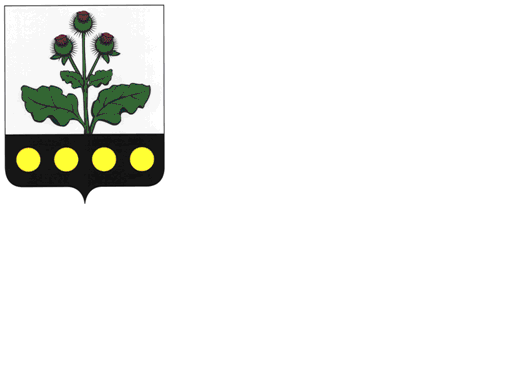 РепьевскийМУНИЦИПАЛЬНЫЙВЕСТНИК№ 18520 ФЕВРАЛЯ 2018 годачасть 2официальное издание«Репьевский муниципальный вестник» - официальное печатное средство массовой информации органов местного самоуправления Репьевского муниципального района для опубликования муниципальных правовых актов, обсуждения проектов муниципальных правовых актов по вопросам местного значения, доведения до сведения жителей Репьевского муниципального района официальной информации о социально-экономическом и культурном развитии Репьевского муниципального района, о развитии его общественной инфраструктуры и иной официальной информации.- Учрежден в декабре 2007 года (решение Совета народных депутатов Репьевского муниципального района от 19.11.2007 года № 221) в соответствии с Федеральным законом «Об общих принципах организации местного самоуправления в Российской Федерации», законом Российской Федерации «О средствах массовой информации», Уставом Репьевского муниципального района.«Репьевский муниципальный вестник» состоит из трех разделов:- в первом разделе публикуются решения и иные нормативные акты Совета народных депутатов Репьевского муниципального района;- во втором разделе публикуются нормативные правовые акты администрации Репьевского муниципального района;- в третьем разделе публикуются нормативные правовые акты органов местного самоуправления сельских поселений Репьевского муниципального района редакционный Совет:-Черкашин Евгений Константинович – начальник юридического отдела администрации муниципального района;-Пахомов Денис Иванович – главный специалист юридического отдела администрации муниципального района;Тираж – 17 экземпляров;Распространяется – бесплатно, согласно списку рассылки, определяемому администрацией Репьевского муниципального района.Изготовлен - администрацией Репьевского муниципального района: с. Репьевка, пл. Победы, д.1 тел. Для справок (47374) 2-27-04.РАЗДЕЛ 2ПРИЛОЖЕНИЕ 3к муниципальной программе Репьевского муниципального района«Развитие культуры» (2014-2020 г.г.)Финансовое обеспечение и прогнозная (справочная) оценка расходовфедерального, областного и местных бюджетов, бюджетов внебюджетных фондов,юридических и физических лиц на реализациюмуниципальной программы Репьевского муниципального района Воронежской области «Развитие культуры» (2014-2020 г.г.)	Таблица 3ПРИЛОЖЕНИЕ 4к муниципальной программе Репьевского муниципального района«Развитие культуры» (2014-2020 г.г.)План реализациимуниципальной программы Репьевского муниципального района«Развитие культуры» (2014 – 2020 г.г.) за 2017 годТаблица 4».АДМИНИСТРАЦИЯ РЕПЬЕВСКОГО МУНИЦИПАЛЬНОГО РАЙОНА ВОРОНЕЖСКОЙ ОБЛАСТИПОСТАНОВЛЕНИЕ«13» февраля 2018 г. № 58.с. РепьевкаВ соответствии с постановлением администрации Репьевского муниципального района от 30 октября 2013 года №297 «О порядке разработки, реализации и оценке эффективности муниципальных программ Репьевского муниципального района, администрация Репьевского муниципального района Воронежской области постановляет:1. В постановление администрации Репьевского муниципального района от 16.01.2014 г. №15 «Об утверждении муниципальной программы Репьевского муниципального района «Экономическое развитие и инновационная экономика» (2014-2019 гг.)» (далее - Постановление) внести следующие изменения:1.1. В названии и по тексту Постановления цифры «2014-2019» заменить цифрами «2014-2020».1.2. В паспорте муниципальной программы Репьевского муниципального района «Экономическое развитие и инновационная экономика» (2014-2019 гг.)» (далее – Программа) строку 9 «Объемы и источники финансирования муниципальной программы, тыс. руб.» изложить в следующей редакции:«»;1.3. Пункт 2.2.4 раздела 2 Программы изложить в следующей редакции:«2.2.4. Конечные результаты реализации муниципальной программыТаблица 1»;1.4. Пункт 3.2 раздела 3 Программы изложить в следующей редакции:«3.2.  Обобщенная характеристика основных мероприятийМероприятие 1. Предоставление гранта начинающим субъектам  малого предпринимательства.         Цель мероприятия - увеличение числа субъектов малого предпринимательства.         Реализация мероприятия - организация конкурсного отбора заявок субъектов малого предпринимательства на получение грантов; мониторинг выполнения условий целевого использования полученных грантов.       Финансирование мероприятия:      - из средств федерального бюджета – 4640 тыс. руб. в т.ч.:      2014 год – 800 тыс. руб.;      2015 год –  0 тыс. руб.;      2016 год –  0  тыс. руб.;      2017 год –  0  тыс. руб.;      2018 год –  0 тыс. руб.;      2019 год – 1920 тыс. руб.;      2020 год   - 1920 тыс. руб.      - из средств областного бюджета - 1160 тыс. руб.. в т.ч.:      2014 год – 200 тыс. руб.;      2015 год – 0 тыс. руб.;      2016 год – 0 тыс. руб.;      2017 год – 0 тыс. руб.;      2018 год – 0 тыс. руб.;      2019 год – 480 тыс. руб.;2020 год -  480 тыс. руб.     - из средств местного бюджета - 637 тыс. руб. в т.ч.:      2014 год – 1 тыс. руб.;      2015 год – 0 тыс. руб.;      2016 год – 0 тыс. руб.;      2017 год – 0 тыс. руб.;      2018 год – 396 тыс. руб.;      2019 год – 120 тыс. руб.;	2020 год – 120 тыс. руб.      Срок исполнения – в течение 2014-2020 гг.Мероприятие 2. Развитие и поддержка деятельности АНО «Репьевский центр поддержки предпринимательства» по оказанию услуг субъектам малого предпринимательства. Цели мероприятия – развитие системы консультационного обслуживания субъектов малого предпринимательства.Реализация мероприятия – укрепление материально-технической базы АНО «Репьевский ЦПП».Финансирование мероприятия: - из средств местного бюджета 410 тыс. руб. в т.ч.:2014 год – 110 тыс. руб.;2015 год – 150 тыс. руб.;2016 год – 30 тыс. руб.;2017 год – 30 тыс. руб.;2018 год – 30 тыс. руб.;2019 год – 30 тыс. руб.;2020 год -  30 тыс. руб..       Срок исполнения – в течение 2014-2020 гг.» ;1.5. Пункт 4 раздела 3 Программы изложить в следующей редакции:«4. Ресурсное обеспечение муниципальной программыОбщий объем финансовых средств, для реализации программы составляет 6847 тыс. руб.                                                                                                        Таблица 2»;1.6. Пункт 4.1 раздела 4 Программы изложить в следующей редакции:«4.1. Объемы и источники финансирования муниципальной программыТаблица 3»;1.7. В паспорте подпрограммы «Развитие и поддержка малого предпринимательства» Программы (далее – подпрограмма) строку 9 «Объемы и источники финансирования подпрограммы муниципальной программы, тыс. руб.» изложить в следующей редакции:«»;1.8. Пункт 2.4 раздела 2 подпрограммы изложить в следующей редакции: «2.4. Основные, ожидаемые конечные результаты подпрограммы муниципальной программы» ;1.9. Раздел 3 подпрограммы изложить в следующей редакции:«3. Характеристика основных мероприятий подпрограммы.Мероприятие 1. Предоставление гранта начинающим субъектам  малого предпринимательства.         Цель мероприятия - увеличение числа субъектов малого предпринимательства.         Реализация мероприятия - организация конкурсного отбора заявок субъектов малого предпринимательства на получение грантов; мониторинг выполнения условий целевого использования полученных грантов.       Финансирование мероприятия:      - из средств федерального бюджета – 4640 тыс. руб. в т.ч.:      2014 год – 800 тыс. руб.;      2015 год –  0 тыс. руб.;      2016 год –  0  тыс. руб.;      2017 год –  0  тыс. руб.;      2018 год –  0 тыс. руб.;      2019 год – 1920 тыс. руб.;      2020 год   - 1920 тыс. руб.      - из средств областного бюджета - 1160 тыс. руб.. в т.ч.:      2014 год – 200 тыс. руб.;      2015 год – 0 тыс. руб.;      2016 год – 0 тыс. руб.;      2017 год – 0 тыс. руб.;      2018 год – 0 тыс. руб.;      2019 год – 480 тыс. руб.;	2020 год -  480 тыс. руб.     - из средств местного бюджета - 637 тыс. руб. в т.ч.:      2014 год – 1 тыс. руб.;      2015 год – 0 тыс. руб.;      2016 год – 0 тыс. руб.;      2017 год – 0 тыс. руб.;      2018 год – 396 тыс. руб.;      2019 год – 120 тыс. руб.;	2020 год – 120 тыс. руб.        Срок исполнения – в течение 2014-2020 гг.Мероприятие 2. Развитие и поддержка деятельности АНО «Репьевский центр поддержки предпринимательства» по оказанию услуг субъектам малого предпринимательства. Цели мероприятия – развитие системы консультационного обслуживания субъектов малого предпринимательства.Реализация мероприятия – укрепление материально-технической базы АНО «Репьевский ЦПП».Финансирование мероприятия: - из средств местного бюджета 410 тыс. руб. в т.ч.:2014 год – 110 тыс. руб.;2015 год – 150 тыс. руб.;2016 год – 30 тыс. руб.;2017 год – 30 тыс. руб.;2018 год – 30 тыс. руб.;2019 год – 30 тыс. руб.;2020 год -  30 тыс. руб.;	Срок исполнения – в течение 2014-2020 гг.» ;1.10.  Раздел 6 подпрограммы изложить в следующей редакции:«6. Финансовое обеспечение реализации подпрограммыОбщий объем финансирования подпрограммы –6847 тыс. руб., из них: - федеральный бюджет – 4640 тыс. руб., областной бюджет – 1160 тыс. руб.; районный бюджет – 1047 тыс. руб.В том числе по годам реализации:2014 г. - 1111 тыс. руб.;2015 г. - 150 тыс. руб.;2016 г. - 30 тыс. руб.;2017 г. - 30 тыс. руб.;2018 г. - 426 тыс. руб.;2019 г. - 2550  тыс. руб.;2020 г. - 2550 тыс. руб.Объемы финансирования уточняются ежегодно при формировании районного бюджета на очередной финансовый год и на плановый период.»;1.11. Пункт 6.1 раздела 6 подпрограммы изложить в следующей редакции:«6.1. Объемы и источники финансирования подпрограммы муниципальной программы»;1.12. Приложение 1 к муниципальной программе изложить в новой редакции согласно приложению 1.1.13. Приложение 2 к муниципальной программе изложить в новой редакции согласно приложению 2.1.14. Приложение 3 к муниципальной программе изложить в новой редакции согласно приложению 3.АДМИНИСТРАЦИЯ РЕПЬЕВСКОГО МУНИЦИПАЛЬНОГО РАЙОНА ВОРОНЕЖСКОЙ ОБЛАСТИПОСТАНОВЛЕНИЕ«14 »  февраля 2018 г. № 63    .с. РепьевкаВ соответствии с Бюджетным кодексом Российской Федерации, Федеральным законом от 06.10.2003 № 131-ФЗ «Об общих принципах организации местного самоуправления в Российской Федерации», постановлением администрации Репьевского муниципального района от 30.10.2013 года №297 «О порядке разработки, реализации и оценке эффективности муниципальных программ Репьевского муниципального района», законом Воронежской области от 10.11.2014 г. №148-ОЗ «О закреплении отдельных вопросов местного значения за сельскими поселениями Воронежской области», администрация Репьевского муниципального района Воронежской области постановляет:1. Внести в постановление администрации Репьевского муниципального района от 08.11.2016 г. №226 а «Об утверждении муниципальной программы Репьевского муниципального района «Развитие транспортной системы» (далее – Программа) следующие изменения: В паспорте Программы строку «Объемы и источники финансирования программы» (далее – Программа), утвержденной Постановлением,  изложить в следующей редакции:         «»;В пункте 4.2. раздела 4 «Обобщенная характеристика основного мероприятия» таблицу «Расходы местного бюджета на реализацию мероприятий муниципальной программы, софинансирование которых планируется за счет субсидии из областного бюджета на 2017 год» Программы, утвержденной Постановлением, изложить в следующей редакции:«»;В паспорте подпрограммы 1 «Развитие дорожного хозяйства в Репьевском муниципальном районе» (далее – Подпрограмма) строку «Объемы и источники финансирования Подпрограммы» Программы, утвержденной Постановлением, изложить в следующей редакции:«»;1.4. Приложения 2 и 3 к Программе, утвержденной Постановлением, изложить в следующей редакции:ПРИЛОЖЕНИЕ к постановлению администрации Репьевского муниципального районаот « __ » _________2018 г. № ___.АДМИНИСТРАЦИЯ РЕПЬЕВСКОГО МУНИЦИПАЛЬНОГО РАЙОНА ВОРОНЕЖСКОЙ ОБЛАСТИПОСТАНОВЛЕНИЕ«14» февраля 2018 г. №64.с. РепьевкаВ соответствии с Федеральным законом РФ от 06 октября 2003 года №131-ФЗ «Об общих принципах организации местного самоуправления в Российской Федерации», Уставом Репьевского муниципального района, постановлением администрации Репьевского муниципального района от 30 октября 2013 года №297 «О порядке разработки, реализации и оценке эффективности муниципальных программ Репьевского муниципального района» администрация Репьевского муниципального района Воронежской области постановляет:1. В постановление администрации Репьевского муниципального района от 16.01.2014 №14 «Об утверждении муниципальной программы Репьевского муниципального района «Энергоэффективность и развитие энергетики» (2014-2019 г.г.)» (далее – Постановление) внести следующие изменения:1.1. В названии и по тексту Постановления цифры «2014-2019» заменить цифрами «2014-2020»;1.2. В паспорте Программы строку «Объемы и источники финансирования программы» изложить в следующей редакции:         «».В паспорте Подпрограммы 1 «Повышение энергетической эффективности экономики Репьевского муниципального района и сокращение энергетических издержек в бюджетном секторе» (далее – Подпрограмма 1) Программы, утвержденной Постановлением, строку «Объемы и источники финансирования Подпрограммы» изложить в следующей редакции:«»;1.4. Таблицу 3 пункта 2.2. Раздела 2 Подпрограммы 1 Программы, утвержденной Постановлением, изложить в следующей редакции:« Расчет экономии тепловой энергии»;1.5. В паспорте Подпрограммы 2 «Расширение использования компримированного природного газа в качестве моторного топлива» (далее – Подпрограмма 2) Программы, утвержденной Постановлением, строку «Объемы и источники финансирования Подпрограммы» изложить в следующей редакции:«».1.4. Приложения 1, 2 и 3 к Программе, утвержденной Постановлением, изложить в следующей редакции:ПРИЛОЖЕНИЕ к постановлению администрации Репьевского муниципального районаот «14 » февраля 2018 г. №64ПРИЛОЖЕНИЕ 1к муниципальной программе «Энергоэффективность и развитие энергетики» (2014-2020 г.г.)Сведения о показателях (индикаторах) муниципальной программы Репьевского района Воронежской области «Энергоэффективность и развитие энергетики» (2014 -2020 г.г.) и их значенияхПРИЛОЖЕНИЕ 2к муниципальной программе «Энергоэффективность и развитие энергетики» (2014-2020 г.г.) Расходы бюджета Репьевского муниципального района на реализацию муниципальной программыРепьевского муниципального района Воронежской области«Энергоэффективность и развитие энергетики» (2014-2020 г.г.)ПРИЛОЖЕНИЕ 3к муниципальной программе «Энергоэффективность и развитие энергетики» (2014-2020 г.г.)Финансовое обеспечение и прогнозная (справочная) оценка расходов федерального, областного и местных бюджетов, бюджетов внебюджетных фондов, юридических и физических лиц на реализацию муниципальной программы Репьевского муниципального района Воронежской области «Энергоэффективность и развитие энергетики» (2014-2020 г.г.)Расходы на обеспечение деятельности (оказания услуг) муниципальных учреждений в рамках подпрограммы «Образование» муниципальной программы Репьевского муниципального района «Развитие культуры» (Расходы на выплаты персоналу в целях обеспечения выполнения функций государственными (муниципальными) органами, казенными учреждениями, органами управления государственными внебюджетными фондами)Расходы на обеспечение деятельности (оказания услуг) муниципальных учреждений в рамках подпрограммы «Образование» муниципальной программы Репьевского муниципального района «Развитие культуры» (Расходы на выплаты персоналу в целях обеспечения выполнения функций государственными (муниципальными) органами, казенными учреждениями, органами управления государственными внебюджетными фондами)Расходы на обеспечение деятельности (оказания услуг) муниципальных учреждений в рамках подпрограммы «Образование» муниципальной программы Репьевского муниципального района «Развитие культуры» (Расходы на выплаты персоналу в целях обеспечения выполнения функций государственными (муниципальными) органами, казенными учреждениями, органами управления государственными внебюджетными фондами)в том числе по ГРБС: Отдел культуры01414,6000001414,6Расходы на обеспечение деятельности (оказания услуг) муниципальных учреждений в рамках подпрограммы «Образование» муниципальной программы Репьевского муниципального района «Развитие культуры» (Расходы на выплаты персоналу в целях обеспечения выполнения функций государственными (муниципальными) органами, казенными учреждениями, органами управления государственными внебюджетными фондами)Расходы на обеспечение деятельности (оказания услуг) муниципальных учреждений в рамках подпрограммы «Образование» муниципальной программы Репьевского муниципального района «Развитие культуры» (Расходы на выплаты персоналу в целях обеспечения выполнения функций государственными (муниципальными) органами, казенными учреждениями, органами управления государственными внебюджетными фондами)Расходы на обеспечение деятельности (оказания услуг) муниципальных учреждений в рамках подпрограммы «Образование» муниципальной программы Репьевского муниципального района «Развитие культуры» (Расходы на выплаты персоналу в целях обеспечения выполнения функций государственными (муниципальными) органами, казенными учреждениями, органами управления государственными внебюджетными фондами)в том числе по ГРБС: отдел по образованию0803,300000803,3Основное мероприятие 2.2.Основное мероприятие 2.2.Обеспечение деятельности  муниципальных учреждений  (закупка товаров, работ и услуг)всего288,1370,400000658,5Основное мероприятие 2.2.Основное мероприятие 2.2.Обеспечение деятельности  муниципальных учреждений  (закупка товаров, работ и услуг)в том числе по ГРБС: Отдел культуры288,1223,400000511,5Основное мероприятие 2.2.Основное мероприятие 2.2.Обеспечение деятельности  муниципальных учреждений  (закупка товаров, работ и услуг)в том числе по ГРБС: отдел по образованию0147,000000147,0Расходы на обеспечение деятельности (оказания услуг) муниципальных учреждений в рамках подпрограммы «Образование» муниципальной программы Репьевского муниципальной программы Репьевского муниципального района «Развитие культуры» (Закупка товаров, работ и услуг для государственных (муниципальных) нужд)Расходы на обеспечение деятельности (оказания услуг) муниципальных учреждений в рамках подпрограммы «Образование» муниципальной программы Репьевского муниципальной программы Репьевского муниципального района «Развитие культуры» (Закупка товаров, работ и услуг для государственных (муниципальных) нужд)Расходы на обеспечение деятельности (оказания услуг) муниципальных учреждений в рамках подпрограммы «Образование» муниципальной программы Репьевского муниципальной программы Репьевского муниципального района «Развитие культуры» (Закупка товаров, работ и услуг для государственных (муниципальных) нужд)в том числе по ГРБС: Отдел культуры0223,400000223,4Расходы на обеспечение деятельности (оказания услуг) муниципальных учреждений в рамках подпрограммы «Образование» муниципальной программы Репьевского муниципальной программы Репьевского муниципального района «Развитие культуры» (Закупка товаров, работ и услуг для государственных (муниципальных) нужд)Расходы на обеспечение деятельности (оказания услуг) муниципальных учреждений в рамках подпрограммы «Образование» муниципальной программы Репьевского муниципальной программы Репьевского муниципального района «Развитие культуры» (Закупка товаров, работ и услуг для государственных (муниципальных) нужд)Расходы на обеспечение деятельности (оказания услуг) муниципальных учреждений в рамках подпрограммы «Образование» муниципальной программы Репьевского муниципальной программы Репьевского муниципального района «Развитие культуры» (Закупка товаров, работ и услуг для государственных (муниципальных) нужд)в том числе по ГРБС: отдел по образованию0147,000000147,0Основное мероприятие 2.3. Основное мероприятие 2.3. Обеспечение деятельности  муниципальных учреждений культуры  (иные бюджетные  ассигнования)всего11,812,00000023,8Основное мероприятие 2.3. Основное мероприятие 2.3. Обеспечение деятельности  муниципальных учреждений культуры  (иные бюджетные  ассигнования)в том числе по ГРБС: Отдел культуры11,88,20000020,0Основное мероприятие 2.3. Основное мероприятие 2.3. Обеспечение деятельности  муниципальных учреждений культуры  (иные бюджетные  ассигнования)в том числе по ГРБС: отдел по образованию02,8000002,8Расходы на обеспечение деятельности (оказания услуг) муниципальных учреждений в рамках подпрограммы «Образования» муниципальной программы Репьевского муниципального района «Развитие культуры» (Иные бюджетные ассигнования)Расходы на обеспечение деятельности (оказания услуг) муниципальных учреждений в рамках подпрограммы «Образования» муниципальной программы Репьевского муниципального района «Развитие культуры» (Иные бюджетные ассигнования)Расходы на обеспечение деятельности (оказания услуг) муниципальных учреждений в рамках подпрограммы «Образования» муниципальной программы Репьевского муниципального района «Развитие культуры» (Иные бюджетные ассигнования)в том числе по ГРБС: Отдел культуры08,2000008,2Расходы на обеспечение деятельности (оказания услуг) муниципальных учреждений в рамках подпрограммы «Образования» муниципальной программы Репьевского муниципального района «Развитие культуры» (Иные бюджетные ассигнования)Расходы на обеспечение деятельности (оказания услуг) муниципальных учреждений в рамках подпрограммы «Образования» муниципальной программы Репьевского муниципального района «Развитие культуры» (Иные бюджетные ассигнования)Расходы на обеспечение деятельности (оказания услуг) муниципальных учреждений в рамках подпрограммы «Образования» муниципальной программы Репьевского муниципального района «Развитие культуры» (Иные бюджетные ассигнования)в том числе по ГРБС: отдел по образованию02,8000002,8ПОДПРОГРАММА 3ПОДПРОГРАММА 3«Развитие культуры»всего7376,031983,217269,030267,323548,212365,511744,9134554,1ПОДПРОГРАММА 3ПОДПРОГРАММА 3«Развитие культуры»в том числе по ГРБС: Отдел культуры 7376,031983,217269,030267,323548,212365,511744,9134554,1Основное мероприятие3. 1. Основное мероприятие3. 1. Сохранение и развитие объектов культурывсего5030,531983,217244,024352,323548,212365,511744,9126268,6Основное мероприятие3. 1. Основное мероприятие3. 1. Сохранение и развитие объектов культурыв том числе по ГРБС: Отдел культуры5030,531983,217244,024352,323548,212365,511744,9126268,6Поддержка отрасли культуры в рамках подпрограммы «Развитие культуры» муниципальной программы Репьевского муниципального района «Развитие культуры» (Расходы на выплаты персоналу в целях обеспечения выполнения функций государственными (муниципальными) органами, казенными учреждениями, органами управления государственными внебюджетными фондами)Поддержка отрасли культуры в рамках подпрограммы «Развитие культуры» муниципальной программы Репьевского муниципального района «Развитие культуры» (Расходы на выплаты персоналу в целях обеспечения выполнения функций государственными (муниципальными) органами, казенными учреждениями, органами управления государственными внебюджетными фондами)Поддержка отрасли культуры в рамках подпрограммы «Развитие культуры» муниципальной программы Репьевского муниципального района «Развитие культуры» (Расходы на выплаты персоналу в целях обеспечения выполнения функций государственными (муниципальными) органами, казенными учреждениями, органами управления государственными внебюджетными фондами)в том числе по ГРБС: Отдел культуры00051,800051,8Поддержка отрасли культуры в рамках подпрограммы «Развитие культуры» муниципальной программы Репьевского муниципального района «Развитие культуры» (Закупка товаров, работ и услуг для обеспечения государственных (муниципальных) нужд)Поддержка отрасли культуры в рамках подпрограммы «Развитие культуры» муниципальной программы Репьевского муниципального района «Развитие культуры» (Закупка товаров, работ и услуг для обеспечения государственных (муниципальных) нужд)Поддержка отрасли культуры в рамках подпрограммы «Развитие культуры» муниципальной программы Репьевского муниципального района «Развитие культуры» (Закупка товаров, работ и услуг для обеспечения государственных (муниципальных) нужд)в том числе по ГРБС: Отдел культуры000106,8000106,8Расходы на обеспечение деятельности (оказание услуг) муниципальных учреждений в рамках подпрограммы «Развитие культуры» муниципальной программы Репьевского муниципального района «Развитие культуры» (Расходы на выплаты персоналу в целях обеспечения выполнения функций государственными (муниципальными) органами, казенными учреждениями, органами управления государственными внебюджетными фондами)Расходы на обеспечение деятельности (оказание услуг) муниципальных учреждений в рамках подпрограммы «Развитие культуры» муниципальной программы Репьевского муниципального района «Развитие культуры» (Расходы на выплаты персоналу в целях обеспечения выполнения функций государственными (муниципальными) органами, казенными учреждениями, органами управления государственными внебюджетными фондами)Расходы на обеспечение деятельности (оказание услуг) муниципальных учреждений в рамках подпрограммы «Развитие культуры» муниципальной программы Репьевского муниципального района «Развитие культуры» (Расходы на выплаты персоналу в целях обеспечения выполнения функций государственными (муниципальными) органами, казенными учреждениями, органами управления государственными внебюджетными фондами)в том числе по ГРБС: Отдел культуры2685,07592,811943,016287,019145,39900,29900,277453,5Расходы на обеспечение деятельности (оказание услуг) муниципальных учреждений в рамках подпрограммы «Развитие культуры» муниципальной программы Репьевского муниципального района «Развитие культуры» (Закупка товаров, работ и услуг для обеспечения государственных (муниципальных) нужд)Расходы на обеспечение деятельности (оказание услуг) муниципальных учреждений в рамках подпрограммы «Развитие культуры» муниципальной программы Репьевского муниципального района «Развитие культуры» (Закупка товаров, работ и услуг для обеспечения государственных (муниципальных) нужд)Расходы на обеспечение деятельности (оказание услуг) муниципальных учреждений в рамках подпрограммы «Развитие культуры» муниципальной программы Репьевского муниципального района «Развитие культуры» (Закупка товаров, работ и услуг для обеспечения государственных (муниципальных) нужд)в том числе по ГРБС: Отдел культуры2339,53869,95029,27762,04279,51341,91721,326343,3На оплату социально-значимых мероприятий (резервный фонд) в рамках подпрограммы «Развитие культуры» муниципальной программы Репьевского муниципального района «Развитие культуры»(Закупка товаров, работ и услуг для государственных (муниципальных) нужд)На оплату социально-значимых мероприятий (резервный фонд) в рамках подпрограммы «Развитие культуры» муниципальной программы Репьевского муниципального района «Развитие культуры»(Закупка товаров, работ и услуг для государственных (муниципальных) нужд)На оплату социально-значимых мероприятий (резервный фонд) в рамках подпрограммы «Развитие культуры» муниципальной программы Репьевского муниципального района «Развитие культуры»(Закупка товаров, работ и услуг для государственных (муниципальных) нужд)в том числе по ГРБС: Отдел культуры030,00000030,0Господдержка(грант) комплексного развития региональных и муниципальных учреждений культуры в рамках подпрограммы «Развитие культуры » муниципальной программы Репьевского муниципального района «Развитие культуры» (Закупка товаров, работ и услуг для государственных (муниципальных) нужд)Господдержка(грант) комплексного развития региональных и муниципальных учреждений культуры в рамках подпрограммы «Развитие культуры » муниципальной программы Репьевского муниципального района «Развитие культуры» (Закупка товаров, работ и услуг для государственных (муниципальных) нужд)Господдержка(грант) комплексного развития региональных и муниципальных учреждений культуры в рамках подпрограммы «Развитие культуры » муниципальной программы Репьевского муниципального района «Развитие культуры» (Закупка товаров, работ и услуг для государственных (муниципальных) нужд)в том числе по ГРБС: Отдел культуры03000,0000003000,0«Развитие сельской культуры Репьевского муниципального района на 2012-2015 годы» муниципальной программы Репьевского муниципального района «Развитие культуры» (Закупка товаров, работ и услуг для государственных (муниципальных) нужд)«Развитие сельской культуры Репьевского муниципального района на 2012-2015 годы» муниципальной программы Репьевского муниципального района «Развитие культуры» (Закупка товаров, работ и услуг для государственных (муниципальных) нужд)«Развитие сельской культуры Репьевского муниципального района на 2012-2015 годы» муниципальной программы Репьевского муниципального района «Развитие культуры» (Закупка товаров, работ и услуг для государственных (муниципальных) нужд)в том числе по ГРБС: Отдел культуры017454,50000017454,5«Развитие сельской культуры Репьевского муниципального района на 2012-2015 годы» муниципальной программы Репьевского муниципального района «Развитие культуры» (Закупка товаров, работ и услуг для государственных (муниципальных) нужд)«Развитие сельской культуры Репьевского муниципального района на 2012-2015 годы» муниципальной программы Репьевского муниципального района «Развитие культуры» (Закупка товаров, работ и услуг для государственных (муниципальных) нужд)«Развитие сельской культуры Репьевского муниципального района на 2012-2015 годы» муниципальной программы Репьевского муниципального района «Развитие культуры» (Закупка товаров, работ и услуг для государственных (муниципальных) нужд)в том числе по ГРБС: Отдел культуры017,50000017,5Расходы на обеспечение деятельности (оказание услуг) муниципальных учреждений в рамках подпрограммы «Развитие культуры» муниципальной программы Репьевского муниципального района «Развитие культуры» (Иные бюджетные ассигнования)Расходы на обеспечение деятельности (оказание услуг) муниципальных учреждений в рамках подпрограммы «Развитие культуры» муниципальной программы Репьевского муниципального района «Развитие культуры» (Иные бюджетные ассигнования)Расходы на обеспечение деятельности (оказание услуг) муниципальных учреждений в рамках подпрограммы «Развитие культуры» муниципальной программы Репьевского муниципального района «Развитие культуры» (Иные бюджетные ассигнования)в том числе по ГРБС: Отдел культуры6,018,5216,8144,7123,4123,4123,4756,2Основное мероприятие 3.2.Резервный фонд правительства Воронежской области (финансовое обеспечение непредвиденных расходов)Резервный фонд правительства Воронежской области (финансовое обеспечение непредвиденных расходов)в том числе по ГРБС: Отдел культуры0005915,00005915,0Резервный фонд правительства ВО (оплата социально-значимых мероприятий) в рамках подпрограммы Развитие культуры» муниципальной программы Репьевского муниципального района «Развитие культуры» (Закупка товаров, работ и услуг для государственных (муниципальных) нужд) Резервный фонд правительства ВО (оплата социально-значимых мероприятий) в рамках подпрограммы Развитие культуры» муниципальной программы Репьевского муниципального района «Развитие культуры» (Закупка товаров, работ и услуг для государственных (муниципальных) нужд) Резервный фонд правительства ВО (оплата социально-значимых мероприятий) в рамках подпрограммы Развитие культуры» муниципальной программы Репьевского муниципального района «Развитие культуры» (Закупка товаров, работ и услуг для государственных (муниципальных) нужд) в том числе по ГРБС: Отдел культуры5915,00005915,0ПОДПРОГРАММА 4«Обеспечение реализации муниципальной программы» муниципальной программы Репьевского муниципального района «Развитие культуры»«Обеспечение реализации муниципальной программы» муниципальной программы Репьевского муниципального района «Развитие культуры»всего1212,51265,11468,51378,61430,21286,91286,99328,3ПОДПРОГРАММА 4«Обеспечение реализации муниципальной программы» муниципальной программы Репьевского муниципального района «Развитие культуры»«Обеспечение реализации муниципальной программы» муниципальной программы Репьевского муниципального района «Развитие культуры»в том числе по ГРБС: Отдел культуры1212,51265,11468,51378,61430,21286,91286,99328,3Основное мероприятие 4.1.Финансовое обеспечение деятельности органов местного самоуправленияФинансовое обеспечение деятельности органов местного самоуправлениявсего1123,81265,11448,51378,61430,21286,91286,99328,3Основное мероприятие 4.1.Финансовое обеспечение деятельности органов местного самоуправленияФинансовое обеспечение деятельности органов местного самоуправленияв том числе по ГРБС: Отдел культуры1123,81265,11448,51378,61430,21286,91286,99328,3Расходы на обеспечение функций органов местного самоуправления в рамках подпрограммы «Обеспечение реализации муниципальной программы» муниципальной программы Репьевского муниципального района «Развитие культуры» (Расходы на выплаты персоналу в целях обеспечения выполнения функций государственными (муниципальными) органами, казенными учреждениями, органами управления государственными внебюджетными фондами)Расходы на обеспечение функций органов местного самоуправления в рамках подпрограммы «Обеспечение реализации муниципальной программы» муниципальной программы Репьевского муниципального района «Развитие культуры» (Расходы на выплаты персоналу в целях обеспечения выполнения функций государственными (муниципальными) органами, казенными учреждениями, органами управления государственными внебюджетными фондами)Расходы на обеспечение функций органов местного самоуправления в рамках подпрограммы «Обеспечение реализации муниципальной программы» муниципальной программы Репьевского муниципального района «Развитие культуры» (Расходы на выплаты персоналу в целях обеспечения выполнения функций государственными (муниципальными) органами, казенными учреждениями, органами управления государственными внебюджетными фондами)в том числе по ГРБС: Отдел культуры01155,71397,41374,11427,21283,91283,97922,2Расходы на обеспечение функций органов местного самоуправления в рамках подпрограммы «Обеспечение реализации муниципальной программы» муниципальной программы Репьевского муниципального района «Развитие культуры» (Закупка товаров, работ и услуг для обеспечения государственных (муниципальных) нужд)Расходы на обеспечение функций органов местного самоуправления в рамках подпрограммы «Обеспечение реализации муниципальной программы» муниципальной программы Репьевского муниципального района «Развитие культуры» (Закупка товаров, работ и услуг для обеспечения государственных (муниципальных) нужд)Расходы на обеспечение функций органов местного самоуправления в рамках подпрограммы «Обеспечение реализации муниципальной программы» муниципальной программы Репьевского муниципального района «Развитие культуры» (Закупка товаров, работ и услуг для обеспечения государственных (муниципальных) нужд)в том числе по ГРБС: Отдел культуры0109,350,94,53,03,03,0173,7Расходы на обеспечение функций органов местного самоуправления рамках подпрограммы «Обеспечение реализации муниципальной программы» муниципальной программы Репьевского муниципального района «Развитие культуры»  (Иные бюджетные ассигнования)Расходы на обеспечение функций органов местного самоуправления рамках подпрограммы «Обеспечение реализации муниципальной программы» муниципальной программы Репьевского муниципального района «Развитие культуры»  (Иные бюджетные ассигнования)Расходы на обеспечение функций органов местного самоуправления рамках подпрограммы «Обеспечение реализации муниципальной программы» муниципальной программы Репьевского муниципального района «Развитие культуры»  (Иные бюджетные ассигнования)в том числе по ГРБС: Отдел культуры00,10,200000,3ПОДПРОГРАММА 5ПОДПРОГРАММА 5«Развитие сельской культуры Репьевского муниципального района на 2014-2019 годы»всего2895,21517,51666,15669,21513,0379,40,013640,4ПОДПРОГРАММА 5ПОДПРОГРАММА 5«Развитие сельской культуры Репьевского муниципального района на 2014-2019 годы»в том числе по ГРБС: Отдел культуры2895,21517,51666,15669,21513,0379,40,013640,4Основное мероприятие 5.1.Основное мероприятие 5.1.Содействие сохранению и развитию муниципальных учреждений культурывсего2895,21517,51666,15669,21513,0379,40,013578,0Основное мероприятие 5.1.Основное мероприятие 5.1.Содействие сохранению и развитию муниципальных учреждений культурыв том числе по ГРБС: Отдел культуры2895,21517,51666,15669,21513,0379,40,013578,0Реализация подпрограммы «Развитие сельской культуры Репьевского муниципального района на 2014-2020 годы» муниципальной программы Репьевского муниципального района «Развитие культуры» (Закупка товаров, работ и услуг для обеспечения государственных (муниципальных) нужд)Реализация подпрограммы «Развитие сельской культуры Репьевского муниципального района на 2014-2020 годы» муниципальной программы Репьевского муниципального района «Развитие культуры» (Закупка товаров, работ и услуг для обеспечения государственных (муниципальных) нужд)Реализация подпрограммы «Развитие сельской культуры Репьевского муниципального района на 2014-2020 годы» муниципальной программы Репьевского муниципального района «Развитие культуры» (Закупка товаров, работ и услуг для обеспечения государственных (муниципальных) нужд)в том числе по ГРБС: Отдел культуры01517,51666,14,11513,0379,40,05080,1Реализация подпрограммы «Развитие сельской культуры Репьевского муниципального района на 2014-2020 годы» муниципальной программы Репьевского муниципального района «Развитие культуры» (Закупка товаров, работ и услуг для обеспечения государственных (муниципальных) нужд)Реализация подпрограммы «Развитие сельской культуры Репьевского муниципального района на 2014-2020 годы» муниципальной программы Репьевского муниципального района «Развитие культуры» (Закупка товаров, работ и услуг для обеспечения государственных (муниципальных) нужд)Реализация подпрограммы «Развитие сельской культуры Репьевского муниципального района на 2014-2020 годы» муниципальной программы Репьевского муниципального района «Развитие культуры» (Закупка товаров, работ и услуг для обеспечения государственных (муниципальных) нужд)в том числе по ГРБС: Отдел культуры0004100,00004100,0Реализация подпрограммы «Развитие сельской культуры Репьевского муниципального района на 2014-2020 годы» муниципальной программы Репьевского муниципального района «Развитие культуры» (Закупка товаров, работ и услуг для обеспечения государственных (муниципальных) нужд)Реализация подпрограммы «Развитие сельской культуры Репьевского муниципального района на 2014-2020 годы» муниципальной программы Репьевского муниципального района «Развитие культуры» (Закупка товаров, работ и услуг для обеспечения государственных (муниципальных) нужд)Реализация подпрограммы «Развитие сельской культуры Репьевского муниципального района на 2014-2020 годы» муниципальной программы Репьевского муниципального района «Развитие культуры» (Закупка товаров, работ и услуг для обеспечения государственных (муниципальных) нужд)в том числе по ГРБС: Отдел культуры0001565,10001565,1СтатусНаименование муниципальной программы, подпрограммы, основного мероприятияНаименование муниципальной программы, подпрограммы, основного мероприятияИсточники ресурсного обеспеченияОценка расходов по годам муниципальной программы, тыс.рубОценка расходов по годам муниципальной программы, тыс.рубОценка расходов по годам муниципальной программы, тыс.рубОценка расходов по годам муниципальной программы, тыс.рубОценка расходов по годам муниципальной программы, тыс.рубОценка расходов по годам муниципальной программы, тыс.рубОценка расходов по годам муниципальной программы, тыс.рубСтатусНаименование муниципальной программы, подпрограммы, основного мероприятияНаименование муниципальной программы, подпрограммы, основного мероприятияИсточники ресурсного обеспечения2014(первый год реализации)2015(второй год реализации)2016(третий год реализации)2017(четвертый год реализации)2018(пятый год реализации)2019(шестой год реализации)2020(седьмой год реализации)1223456789Муниципальная программа«Развитие культуры»(2014-2020 г.г.)«Развитие культуры»(2014-2020 г.г.)Всего, в том числе18811,441918,925071,345129,933844,618158,817158,8Муниципальная программа«Развитие культуры»(2014-2020 г.г.)«Развитие культуры»(2014-2020 г.г.)Федеральный бюджет846,53108,68,6207,7000Муниципальная программа«Развитие культуры»(2014-2020 г.г.)«Развитие культуры»(2014-2020 г.г.)Областной бюджет1382,417484,51958,213426,1000Муниципальная программа«Развитие культуры»(2014-2020 г.г.)«Развитие культуры»(2014-2020 г.г.)Местный бюджет16582,521325,823104,531496,133844,618158,817158,8Муниципальная программа«Развитие культуры»(2014-2020 г.г.)«Развитие культуры»(2014-2020 г.г.)Внебюджетные фонды0000000Муниципальная программа«Развитие культуры»(2014-2020 г.г.)«Развитие культуры»(2014-2020 г.г.)Юридические лица0000000Муниципальная программа«Развитие культуры»(2014-2020 г.г.)«Развитие культуры»(2014-2020 г.г.)Физические лица0000000Подпрограмма  1«Искусство и наследие»«Искусство и наследие»Всего, в том числе4970,04553,84667,77814,87353,24127,04127,0Подпрограмма  1«Искусство и наследие»«Искусство и наследие»Федеральный бюджет403,7108,68,684,45,85,85,8Подпрограмма  1«Искусство и наследие»«Искусство и наследие»Областной бюджет00479,4418,4000Подпрограмма  1«Искусство и наследие»«Искусство и наследие»Местный бюджет4566,34445,24179,77312,07347,44121,24121,2Подпрограмма  1«Искусство и наследие»«Искусство и наследие»Внебюджетные фонды0000000Подпрограмма  1«Искусство и наследие»«Искусство и наследие»Юридические лица0000000Подпрограмма  1«Искусство и наследие»«Искусство и наследие»Физические лица0000000В том числеОсновное мероприятие 1.1Финансовое обеспечение деятельности подведомственных муниципальных казенных учреждений культурыФинансовое обеспечение деятельности подведомственных муниципальных казенных учреждений культурыВсего, в том числе3961,84328,24638,27809,07347,44121,24121,2Основное мероприятие 1.1Финансовое обеспечение деятельности подведомственных муниципальных казенных учреждений культурыФинансовое обеспечение деятельности подведомственных муниципальных казенных учреждений культурыФедеральный бюджет00079,9000Основное мероприятие 1.1Финансовое обеспечение деятельности подведомственных муниципальных казенных учреждений культурыФинансовое обеспечение деятельности подведомственных муниципальных казенных учреждений культурыОбластной бюджет00464,4418,4000Основное мероприятие 1.1Финансовое обеспечение деятельности подведомственных муниципальных казенных учреждений культурыФинансовое обеспечение деятельности подведомственных муниципальных казенных учреждений культурыМестный бюджет3961,84328,24173,87312,07347,44121,24121,2Основное мероприятие 1.1Финансовое обеспечение деятельности подведомственных муниципальных казенных учреждений культурыФинансовое обеспечение деятельности подведомственных муниципальных казенных учреждений культурыВнебюджетные фонды0000000Основное мероприятие 1.1Финансовое обеспечение деятельности подведомственных муниципальных казенных учреждений культурыФинансовое обеспечение деятельности подведомственных муниципальных казенных учреждений культурыЮридические лица0000000Основное мероприятие 1.1Финансовое обеспечение деятельности подведомственных муниципальных казенных учреждений культурыФинансовое обеспечение деятельности подведомственных муниципальных казенных учреждений культурыФизические лица0000000Поддержка отрасли культуры в рамках подпрограммы «Искусство и наследие» муниципальной программы «Развитие культуры» (Расходы на выплаты персоналу в целях обеспечения выполнения функций государственными (муниципальными) органами, казенными учреждениями, органами управления государственными внебюджетными фондами)Поддержка отрасли культуры в рамках подпрограммы «Искусство и наследие» муниципальной программы «Развитие культуры» (Расходы на выплаты персоналу в целях обеспечения выполнения функций государственными (муниципальными) органами, казенными учреждениями, органами управления государственными внебюджетными фондами)Поддержка отрасли культуры в рамках подпрограммы «Искусство и наследие» муниципальной программы «Развитие культуры» (Расходы на выплаты персоналу в целях обеспечения выполнения функций государственными (муниципальными) органами, казенными учреждениями, органами управления государственными внебюджетными фондами)Всего, в том числе000103,5000Поддержка отрасли культуры в рамках подпрограммы «Искусство и наследие» муниципальной программы «Развитие культуры» (Расходы на выплаты персоналу в целях обеспечения выполнения функций государственными (муниципальными) органами, казенными учреждениями, органами управления государственными внебюджетными фондами)Поддержка отрасли культуры в рамках подпрограммы «Искусство и наследие» муниципальной программы «Развитие культуры» (Расходы на выплаты персоналу в целях обеспечения выполнения функций государственными (муниципальными) органами, казенными учреждениями, органами управления государственными внебюджетными фондами)Поддержка отрасли культуры в рамках подпрограммы «Искусство и наследие» муниципальной программы «Развитие культуры» (Расходы на выплаты персоналу в целях обеспечения выполнения функций государственными (муниципальными) органами, казенными учреждениями, органами управления государственными внебюджетными фондами)Федеральный бюджет00079,9000Поддержка отрасли культуры в рамках подпрограммы «Искусство и наследие» муниципальной программы «Развитие культуры» (Расходы на выплаты персоналу в целях обеспечения выполнения функций государственными (муниципальными) органами, казенными учреждениями, органами управления государственными внебюджетными фондами)Поддержка отрасли культуры в рамках подпрограммы «Искусство и наследие» муниципальной программы «Развитие культуры» (Расходы на выплаты персоналу в целях обеспечения выполнения функций государственными (муниципальными) органами, казенными учреждениями, органами управления государственными внебюджетными фондами)Поддержка отрасли культуры в рамках подпрограммы «Искусство и наследие» муниципальной программы «Развитие культуры» (Расходы на выплаты персоналу в целях обеспечения выполнения функций государственными (муниципальными) органами, казенными учреждениями, органами управления государственными внебюджетными фондами)Областной бюджет00022,6000Поддержка отрасли культуры в рамках подпрограммы «Искусство и наследие» муниципальной программы «Развитие культуры» (Расходы на выплаты персоналу в целях обеспечения выполнения функций государственными (муниципальными) органами, казенными учреждениями, органами управления государственными внебюджетными фондами)Поддержка отрасли культуры в рамках подпрограммы «Искусство и наследие» муниципальной программы «Развитие культуры» (Расходы на выплаты персоналу в целях обеспечения выполнения функций государственными (муниципальными) органами, казенными учреждениями, органами управления государственными внебюджетными фондами)Поддержка отрасли культуры в рамках подпрограммы «Искусство и наследие» муниципальной программы «Развитие культуры» (Расходы на выплаты персоналу в целях обеспечения выполнения функций государственными (муниципальными) органами, казенными учреждениями, органами управления государственными внебюджетными фондами)Местный бюджет0001,0000Поддержка отрасли культуры в рамках подпрограммы «Искусство и наследие» муниципальной программы «Развитие культуры» (Расходы на выплаты персоналу в целях обеспечения выполнения функций государственными (муниципальными) органами, казенными учреждениями, органами управления государственными внебюджетными фондами)Поддержка отрасли культуры в рамках подпрограммы «Искусство и наследие» муниципальной программы «Развитие культуры» (Расходы на выплаты персоналу в целях обеспечения выполнения функций государственными (муниципальными) органами, казенными учреждениями, органами управления государственными внебюджетными фондами)Поддержка отрасли культуры в рамках подпрограммы «Искусство и наследие» муниципальной программы «Развитие культуры» (Расходы на выплаты персоналу в целях обеспечения выполнения функций государственными (муниципальными) органами, казенными учреждениями, органами управления государственными внебюджетными фондами)Внебюджетные фонды0000000Поддержка отрасли культуры в рамках подпрограммы «Искусство и наследие» муниципальной программы «Развитие культуры» (Расходы на выплаты персоналу в целях обеспечения выполнения функций государственными (муниципальными) органами, казенными учреждениями, органами управления государственными внебюджетными фондами)Поддержка отрасли культуры в рамках подпрограммы «Искусство и наследие» муниципальной программы «Развитие культуры» (Расходы на выплаты персоналу в целях обеспечения выполнения функций государственными (муниципальными) органами, казенными учреждениями, органами управления государственными внебюджетными фондами)Поддержка отрасли культуры в рамках подпрограммы «Искусство и наследие» муниципальной программы «Развитие культуры» (Расходы на выплаты персоналу в целях обеспечения выполнения функций государственными (муниципальными) органами, казенными учреждениями, органами управления государственными внебюджетными фондами)Юридические лица0000000Поддержка отрасли культуры в рамках подпрограммы «Искусство и наследие» муниципальной программы «Развитие культуры» (Расходы на выплаты персоналу в целях обеспечения выполнения функций государственными (муниципальными) органами, казенными учреждениями, органами управления государственными внебюджетными фондами)Поддержка отрасли культуры в рамках подпрограммы «Искусство и наследие» муниципальной программы «Развитие культуры» (Расходы на выплаты персоналу в целях обеспечения выполнения функций государственными (муниципальными) органами, казенными учреждениями, органами управления государственными внебюджетными фондами)Поддержка отрасли культуры в рамках подпрограммы «Искусство и наследие» муниципальной программы «Развитие культуры» (Расходы на выплаты персоналу в целях обеспечения выполнения функций государственными (муниципальными) органами, казенными учреждениями, органами управления государственными внебюджетными фондами)Физические лица0000000Расходы на обеспечение деятельности (оказание услуг) муниципальных учреждений в рамках подпрограммы «Искусство и наследие» муниципальной программы «Развитие культуры» (Расходы на выплаты персоналу в целях обеспечения выполнения функций государственными (муниципальными) органами, казенными учреждениями, органами управления государственными внебюджетными фондами)Расходы на обеспечение деятельности (оказание услуг) муниципальных учреждений в рамках подпрограммы «Искусство и наследие» муниципальной программы «Развитие культуры» (Расходы на выплаты персоналу в целях обеспечения выполнения функций государственными (муниципальными) органами, казенными учреждениями, органами управления государственными внебюджетными фондами)Расходы на обеспечение деятельности (оказание услуг) муниципальных учреждений в рамках подпрограммы «Искусство и наследие» муниципальной программы «Развитие культуры» (Расходы на выплаты персоналу в целях обеспечения выполнения функций государственными (муниципальными) органами, казенными учреждениями, органами управления государственными внебюджетными фондами)Всего, в том числе03858,44124,05806,86825,23599,03599,0Расходы на обеспечение деятельности (оказание услуг) муниципальных учреждений в рамках подпрограммы «Искусство и наследие» муниципальной программы «Развитие культуры» (Расходы на выплаты персоналу в целях обеспечения выполнения функций государственными (муниципальными) органами, казенными учреждениями, органами управления государственными внебюджетными фондами)Расходы на обеспечение деятельности (оказание услуг) муниципальных учреждений в рамках подпрограммы «Искусство и наследие» муниципальной программы «Развитие культуры» (Расходы на выплаты персоналу в целях обеспечения выполнения функций государственными (муниципальными) органами, казенными учреждениями, органами управления государственными внебюджетными фондами)Расходы на обеспечение деятельности (оказание услуг) муниципальных учреждений в рамках подпрограммы «Искусство и наследие» муниципальной программы «Развитие культуры» (Расходы на выплаты персоналу в целях обеспечения выполнения функций государственными (муниципальными) органами, казенными учреждениями, органами управления государственными внебюджетными фондами)Федеральный бюджет0000000Расходы на обеспечение деятельности (оказание услуг) муниципальных учреждений в рамках подпрограммы «Искусство и наследие» муниципальной программы «Развитие культуры» (Расходы на выплаты персоналу в целях обеспечения выполнения функций государственными (муниципальными) органами, казенными учреждениями, органами управления государственными внебюджетными фондами)Расходы на обеспечение деятельности (оказание услуг) муниципальных учреждений в рамках подпрограммы «Искусство и наследие» муниципальной программы «Развитие культуры» (Расходы на выплаты персоналу в целях обеспечения выполнения функций государственными (муниципальными) органами, казенными учреждениями, органами управления государственными внебюджетными фондами)Расходы на обеспечение деятельности (оказание услуг) муниципальных учреждений в рамках подпрограммы «Искусство и наследие» муниципальной программы «Развитие культуры» (Расходы на выплаты персоналу в целях обеспечения выполнения функций государственными (муниципальными) органами, казенными учреждениями, органами управления государственными внебюджетными фондами)Областной бюджет00464,4394,5000Расходы на обеспечение деятельности (оказание услуг) муниципальных учреждений в рамках подпрограммы «Искусство и наследие» муниципальной программы «Развитие культуры» (Расходы на выплаты персоналу в целях обеспечения выполнения функций государственными (муниципальными) органами, казенными учреждениями, органами управления государственными внебюджетными фондами)Расходы на обеспечение деятельности (оказание услуг) муниципальных учреждений в рамках подпрограммы «Искусство и наследие» муниципальной программы «Развитие культуры» (Расходы на выплаты персоналу в целях обеспечения выполнения функций государственными (муниципальными) органами, казенными учреждениями, органами управления государственными внебюджетными фондами)Расходы на обеспечение деятельности (оказание услуг) муниципальных учреждений в рамках подпрограммы «Искусство и наследие» муниципальной программы «Развитие культуры» (Расходы на выплаты персоналу в целях обеспечения выполнения функций государственными (муниципальными) органами, казенными учреждениями, органами управления государственными внебюджетными фондами)Местный бюджет03858,43659,65412,36825,23599,03599,0Расходы на обеспечение деятельности (оказание услуг) муниципальных учреждений в рамках подпрограммы «Искусство и наследие» муниципальной программы «Развитие культуры» (Расходы на выплаты персоналу в целях обеспечения выполнения функций государственными (муниципальными) органами, казенными учреждениями, органами управления государственными внебюджетными фондами)Расходы на обеспечение деятельности (оказание услуг) муниципальных учреждений в рамках подпрограммы «Искусство и наследие» муниципальной программы «Развитие культуры» (Расходы на выплаты персоналу в целях обеспечения выполнения функций государственными (муниципальными) органами, казенными учреждениями, органами управления государственными внебюджетными фондами)Расходы на обеспечение деятельности (оказание услуг) муниципальных учреждений в рамках подпрограммы «Искусство и наследие» муниципальной программы «Развитие культуры» (Расходы на выплаты персоналу в целях обеспечения выполнения функций государственными (муниципальными) органами, казенными учреждениями, органами управления государственными внебюджетными фондами)Внебюджетные фонды0000000Расходы на обеспечение деятельности (оказание услуг) муниципальных учреждений в рамках подпрограммы «Искусство и наследие» муниципальной программы «Развитие культуры» (Расходы на выплаты персоналу в целях обеспечения выполнения функций государственными (муниципальными) органами, казенными учреждениями, органами управления государственными внебюджетными фондами)Расходы на обеспечение деятельности (оказание услуг) муниципальных учреждений в рамках подпрограммы «Искусство и наследие» муниципальной программы «Развитие культуры» (Расходы на выплаты персоналу в целях обеспечения выполнения функций государственными (муниципальными) органами, казенными учреждениями, органами управления государственными внебюджетными фондами)Расходы на обеспечение деятельности (оказание услуг) муниципальных учреждений в рамках подпрограммы «Искусство и наследие» муниципальной программы «Развитие культуры» (Расходы на выплаты персоналу в целях обеспечения выполнения функций государственными (муниципальными) органами, казенными учреждениями, органами управления государственными внебюджетными фондами)Юридические лица0000000Расходы на обеспечение деятельности (оказание услуг) муниципальных учреждений в рамках подпрограммы «Искусство и наследие» муниципальной программы «Развитие культуры» (Расходы на выплаты персоналу в целях обеспечения выполнения функций государственными (муниципальными) органами, казенными учреждениями, органами управления государственными внебюджетными фондами)Расходы на обеспечение деятельности (оказание услуг) муниципальных учреждений в рамках подпрограммы «Искусство и наследие» муниципальной программы «Развитие культуры» (Расходы на выплаты персоналу в целях обеспечения выполнения функций государственными (муниципальными) органами, казенными учреждениями, органами управления государственными внебюджетными фондами)Расходы на обеспечение деятельности (оказание услуг) муниципальных учреждений в рамках подпрограммы «Искусство и наследие» муниципальной программы «Развитие культуры» (Расходы на выплаты персоналу в целях обеспечения выполнения функций государственными (муниципальными) органами, казенными учреждениями, органами управления государственными внебюджетными фондами)Физические лица0000000Расходы на обеспечение деятельности (оказание услуг) муниципальных учреждений в рамках подпрограммы «Искусство и наследие» муниципальной программы «Развитие культуры» (Закупка товаров, работ и услуг для обеспечения государственных (муниципальных) нужд)Расходы на обеспечение деятельности (оказание услуг) муниципальных учреждений в рамках подпрограммы «Искусство и наследие» муниципальной программы «Развитие культуры» (Закупка товаров, работ и услуг для обеспечения государственных (муниципальных) нужд)Расходы на обеспечение деятельности (оказание услуг) муниципальных учреждений в рамках подпрограммы «Искусство и наследие» муниципальной программы «Развитие культуры» (Закупка товаров, работ и услуг для обеспечения государственных (муниципальных) нужд)Всего, в том числе00500,01896,5518,6518,6518,6Расходы на обеспечение деятельности (оказание услуг) муниципальных учреждений в рамках подпрограммы «Искусство и наследие» муниципальной программы «Развитие культуры» (Закупка товаров, работ и услуг для обеспечения государственных (муниципальных) нужд)Расходы на обеспечение деятельности (оказание услуг) муниципальных учреждений в рамках подпрограммы «Искусство и наследие» муниципальной программы «Развитие культуры» (Закупка товаров, работ и услуг для обеспечения государственных (муниципальных) нужд)Расходы на обеспечение деятельности (оказание услуг) муниципальных учреждений в рамках подпрограммы «Искусство и наследие» муниципальной программы «Развитие культуры» (Закупка товаров, работ и услуг для обеспечения государственных (муниципальных) нужд)Федеральный бюджет0404,900000Расходы на обеспечение деятельности (оказание услуг) муниципальных учреждений в рамках подпрограммы «Искусство и наследие» муниципальной программы «Развитие культуры» (Закупка товаров, работ и услуг для обеспечения государственных (муниципальных) нужд)Расходы на обеспечение деятельности (оказание услуг) муниципальных учреждений в рамках подпрограммы «Искусство и наследие» муниципальной программы «Развитие культуры» (Закупка товаров, работ и услуг для обеспечения государственных (муниципальных) нужд)Расходы на обеспечение деятельности (оказание услуг) муниципальных учреждений в рамках подпрограммы «Искусство и наследие» муниципальной программы «Развитие культуры» (Закупка товаров, работ и услуг для обеспечения государственных (муниципальных) нужд)Областной бюджет0000000Расходы на обеспечение деятельности (оказание услуг) муниципальных учреждений в рамках подпрограммы «Искусство и наследие» муниципальной программы «Развитие культуры» (Закупка товаров, работ и услуг для обеспечения государственных (муниципальных) нужд)Расходы на обеспечение деятельности (оказание услуг) муниципальных учреждений в рамках подпрограммы «Искусство и наследие» муниципальной программы «Развитие культуры» (Закупка товаров, работ и услуг для обеспечения государственных (муниципальных) нужд)Расходы на обеспечение деятельности (оказание услуг) муниципальных учреждений в рамках подпрограммы «Искусство и наследие» муниципальной программы «Развитие культуры» (Закупка товаров, работ и услуг для обеспечения государственных (муниципальных) нужд)Местный бюджет0404,9500,01896,5518,6518,6518,6Расходы на обеспечение деятельности (оказание услуг) муниципальных учреждений в рамках подпрограммы «Искусство и наследие» муниципальной программы «Развитие культуры» (Закупка товаров, работ и услуг для обеспечения государственных (муниципальных) нужд)Расходы на обеспечение деятельности (оказание услуг) муниципальных учреждений в рамках подпрограммы «Искусство и наследие» муниципальной программы «Развитие культуры» (Закупка товаров, работ и услуг для обеспечения государственных (муниципальных) нужд)Расходы на обеспечение деятельности (оказание услуг) муниципальных учреждений в рамках подпрограммы «Искусство и наследие» муниципальной программы «Развитие культуры» (Закупка товаров, работ и услуг для обеспечения государственных (муниципальных) нужд)Внебюджетные фонды0000000Расходы на обеспечение деятельности (оказание услуг) муниципальных учреждений в рамках подпрограммы «Искусство и наследие» муниципальной программы «Развитие культуры» (Закупка товаров, работ и услуг для обеспечения государственных (муниципальных) нужд)Расходы на обеспечение деятельности (оказание услуг) муниципальных учреждений в рамках подпрограммы «Искусство и наследие» муниципальной программы «Развитие культуры» (Закупка товаров, работ и услуг для обеспечения государственных (муниципальных) нужд)Расходы на обеспечение деятельности (оказание услуг) муниципальных учреждений в рамках подпрограммы «Искусство и наследие» муниципальной программы «Развитие культуры» (Закупка товаров, работ и услуг для обеспечения государственных (муниципальных) нужд)Юридические лица0000000Расходы на обеспечение деятельности (оказание услуг) муниципальных учреждений в рамках подпрограммы «Искусство и наследие» муниципальной программы «Развитие культуры» (Закупка товаров, работ и услуг для обеспечения государственных (муниципальных) нужд)Расходы на обеспечение деятельности (оказание услуг) муниципальных учреждений в рамках подпрограммы «Искусство и наследие» муниципальной программы «Развитие культуры» (Закупка товаров, работ и услуг для обеспечения государственных (муниципальных) нужд)Расходы на обеспечение деятельности (оказание услуг) муниципальных учреждений в рамках подпрограммы «Искусство и наследие» муниципальной программы «Развитие культуры» (Закупка товаров, работ и услуг для обеспечения государственных (муниципальных) нужд)Физические лица0000000Расходы на обеспечение деятельности (оказание услуг) муниципальных учреждений в рамках подпрограммы «Искусство и наследие» муниципальной программы «Развитие культуры» (Иные бюджетные ассигнования)Расходы на обеспечение деятельности (оказание услуг) муниципальных учреждений в рамках подпрограммы «Искусство и наследие» муниципальной программы «Развитие культуры» (Иные бюджетные ассигнования)Расходы на обеспечение деятельности (оказание услуг) муниципальных учреждений в рамках подпрограммы «Искусство и наследие» муниципальной программы «Развитие культуры» (Иные бюджетные ассигнования)Всего, в том числе064,914,22,23,63,63,6Расходы на обеспечение деятельности (оказание услуг) муниципальных учреждений в рамках подпрограммы «Искусство и наследие» муниципальной программы «Развитие культуры» (Иные бюджетные ассигнования)Расходы на обеспечение деятельности (оказание услуг) муниципальных учреждений в рамках подпрограммы «Искусство и наследие» муниципальной программы «Развитие культуры» (Иные бюджетные ассигнования)Расходы на обеспечение деятельности (оказание услуг) муниципальных учреждений в рамках подпрограммы «Искусство и наследие» муниципальной программы «Развитие культуры» (Иные бюджетные ассигнования)Федеральный бюджет0000000Расходы на обеспечение деятельности (оказание услуг) муниципальных учреждений в рамках подпрограммы «Искусство и наследие» муниципальной программы «Развитие культуры» (Иные бюджетные ассигнования)Расходы на обеспечение деятельности (оказание услуг) муниципальных учреждений в рамках подпрограммы «Искусство и наследие» муниципальной программы «Развитие культуры» (Иные бюджетные ассигнования)Расходы на обеспечение деятельности (оказание услуг) муниципальных учреждений в рамках подпрограммы «Искусство и наследие» муниципальной программы «Развитие культуры» (Иные бюджетные ассигнования)Областной бюджет0000000Расходы на обеспечение деятельности (оказание услуг) муниципальных учреждений в рамках подпрограммы «Искусство и наследие» муниципальной программы «Развитие культуры» (Иные бюджетные ассигнования)Расходы на обеспечение деятельности (оказание услуг) муниципальных учреждений в рамках подпрограммы «Искусство и наследие» муниципальной программы «Развитие культуры» (Иные бюджетные ассигнования)Расходы на обеспечение деятельности (оказание услуг) муниципальных учреждений в рамках подпрограммы «Искусство и наследие» муниципальной программы «Развитие культуры» (Иные бюджетные ассигнования)Местный бюджет064,914,22,23,63,63,6Расходы на обеспечение деятельности (оказание услуг) муниципальных учреждений в рамках подпрограммы «Искусство и наследие» муниципальной программы «Развитие культуры» (Иные бюджетные ассигнования)Расходы на обеспечение деятельности (оказание услуг) муниципальных учреждений в рамках подпрограммы «Искусство и наследие» муниципальной программы «Развитие культуры» (Иные бюджетные ассигнования)Расходы на обеспечение деятельности (оказание услуг) муниципальных учреждений в рамках подпрограммы «Искусство и наследие» муниципальной программы «Развитие культуры» (Иные бюджетные ассигнования)Внебюджетные фонды0000000Расходы на обеспечение деятельности (оказание услуг) муниципальных учреждений в рамках подпрограммы «Искусство и наследие» муниципальной программы «Развитие культуры» (Иные бюджетные ассигнования)Расходы на обеспечение деятельности (оказание услуг) муниципальных учреждений в рамках подпрограммы «Искусство и наследие» муниципальной программы «Развитие культуры» (Иные бюджетные ассигнования)Расходы на обеспечение деятельности (оказание услуг) муниципальных учреждений в рамках подпрограммы «Искусство и наследие» муниципальной программы «Развитие культуры» (Иные бюджетные ассигнования)Юридические лица0000000Расходы на обеспечение деятельности (оказание услуг) муниципальных учреждений в рамках подпрограммы «Искусство и наследие» муниципальной программы «Развитие культуры» (Иные бюджетные ассигнования)Расходы на обеспечение деятельности (оказание услуг) муниципальных учреждений в рамках подпрограммы «Искусство и наследие» муниципальной программы «Развитие культуры» (Иные бюджетные ассигнования)Расходы на обеспечение деятельности (оказание услуг) муниципальных учреждений в рамках подпрограммы «Искусство и наследие» муниципальной программы «Развитие культуры» (Иные бюджетные ассигнования)Физические лица0000000Основное мероприятие 1.2.Основное мероприятие 1.2.Содействие сохранению и развитию муниципальных учреждений культурывсего0108,68,65,8000Основное мероприятие 1.2.Основное мероприятие 1.2.Содействие сохранению и развитию муниципальных учреждений культурыФедеральный бюджет0108,68,64,5000Основное мероприятие 1.2.Основное мероприятие 1.2.Содействие сохранению и развитию муниципальных учреждений культурыОбластной бюджет0001,3000Основное мероприятие 1.2.Основное мероприятие 1.2.Содействие сохранению и развитию муниципальных учреждений культурыМестный бюджет0000000Основное мероприятие 1.2.Основное мероприятие 1.2.Содействие сохранению и развитию муниципальных учреждений культурыВнебюджетные фонды0000000Основное мероприятие 1.2.Основное мероприятие 1.2.Содействие сохранению и развитию муниципальных учреждений культурыЮридические лица0000000Основное мероприятие 1.2.Основное мероприятие 1.2.Содействие сохранению и развитию муниципальных учреждений культурыФизические лица0000000Комплектование книжных фондов библиотек муниципальных образований в рамках подпрограммы «Искусство и наследие» муниципальной программы Репьевского муниципального района «Развитие культуры» (Закупка товаров, работ и услуг для обеспечения государственных (муниципальных) нужд)Комплектование книжных фондов библиотек муниципальных образований в рамках подпрограммы «Искусство и наследие» муниципальной программы Репьевского муниципального района «Развитие культуры» (Закупка товаров, работ и услуг для обеспечения государственных (муниципальных) нужд)Комплектование книжных фондов библиотек муниципальных образований в рамках подпрограммы «Искусство и наследие» муниципальной программы Репьевского муниципального района «Развитие культуры» (Закупка товаров, работ и услуг для обеспечения государственных (муниципальных) нужд)всего08,68,65,85,85,85,8Комплектование книжных фондов библиотек муниципальных образований в рамках подпрограммы «Искусство и наследие» муниципальной программы Репьевского муниципального района «Развитие культуры» (Закупка товаров, работ и услуг для обеспечения государственных (муниципальных) нужд)Комплектование книжных фондов библиотек муниципальных образований в рамках подпрограммы «Искусство и наследие» муниципальной программы Репьевского муниципального района «Развитие культуры» (Закупка товаров, работ и услуг для обеспечения государственных (муниципальных) нужд)Комплектование книжных фондов библиотек муниципальных образований в рамках подпрограммы «Искусство и наследие» муниципальной программы Репьевского муниципального района «Развитие культуры» (Закупка товаров, работ и услуг для обеспечения государственных (муниципальных) нужд)Федеральный бюджет08,68,64,5000Комплектование книжных фондов библиотек муниципальных образований в рамках подпрограммы «Искусство и наследие» муниципальной программы Репьевского муниципального района «Развитие культуры» (Закупка товаров, работ и услуг для обеспечения государственных (муниципальных) нужд)Комплектование книжных фондов библиотек муниципальных образований в рамках подпрограммы «Искусство и наследие» муниципальной программы Репьевского муниципального района «Развитие культуры» (Закупка товаров, работ и услуг для обеспечения государственных (муниципальных) нужд)Комплектование книжных фондов библиотек муниципальных образований в рамках подпрограммы «Искусство и наследие» муниципальной программы Репьевского муниципального района «Развитие культуры» (Закупка товаров, работ и услуг для обеспечения государственных (муниципальных) нужд)Областной бюджет0001,3000Комплектование книжных фондов библиотек муниципальных образований в рамках подпрограммы «Искусство и наследие» муниципальной программы Репьевского муниципального района «Развитие культуры» (Закупка товаров, работ и услуг для обеспечения государственных (муниципальных) нужд)Комплектование книжных фондов библиотек муниципальных образований в рамках подпрограммы «Искусство и наследие» муниципальной программы Репьевского муниципального района «Развитие культуры» (Закупка товаров, работ и услуг для обеспечения государственных (муниципальных) нужд)Комплектование книжных фондов библиотек муниципальных образований в рамках подпрограммы «Искусство и наследие» муниципальной программы Репьевского муниципального района «Развитие культуры» (Закупка товаров, работ и услуг для обеспечения государственных (муниципальных) нужд)Местный бюджет0000000Комплектование книжных фондов библиотек муниципальных образований в рамках подпрограммы «Искусство и наследие» муниципальной программы Репьевского муниципального района «Развитие культуры» (Закупка товаров, работ и услуг для обеспечения государственных (муниципальных) нужд)Комплектование книжных фондов библиотек муниципальных образований в рамках подпрограммы «Искусство и наследие» муниципальной программы Репьевского муниципального района «Развитие культуры» (Закупка товаров, работ и услуг для обеспечения государственных (муниципальных) нужд)Комплектование книжных фондов библиотек муниципальных образований в рамках подпрограммы «Искусство и наследие» муниципальной программы Репьевского муниципального района «Развитие культуры» (Закупка товаров, работ и услуг для обеспечения государственных (муниципальных) нужд)Внебюджетные фонды0000000Комплектование книжных фондов библиотек муниципальных образований в рамках подпрограммы «Искусство и наследие» муниципальной программы Репьевского муниципального района «Развитие культуры» (Закупка товаров, работ и услуг для обеспечения государственных (муниципальных) нужд)Комплектование книжных фондов библиотек муниципальных образований в рамках подпрограммы «Искусство и наследие» муниципальной программы Репьевского муниципального района «Развитие культуры» (Закупка товаров, работ и услуг для обеспечения государственных (муниципальных) нужд)Комплектование книжных фондов библиотек муниципальных образований в рамках подпрограммы «Искусство и наследие» муниципальной программы Репьевского муниципального района «Развитие культуры» (Закупка товаров, работ и услуг для обеспечения государственных (муниципальных) нужд)Юридические лица0000000Комплектование книжных фондов библиотек муниципальных образований в рамках подпрограммы «Искусство и наследие» муниципальной программы Репьевского муниципального района «Развитие культуры» (Закупка товаров, работ и услуг для обеспечения государственных (муниципальных) нужд)Комплектование книжных фондов библиотек муниципальных образований в рамках подпрограммы «Искусство и наследие» муниципальной программы Репьевского муниципального района «Развитие культуры» (Закупка товаров, работ и услуг для обеспечения государственных (муниципальных) нужд)Комплектование книжных фондов библиотек муниципальных образований в рамках подпрограммы «Искусство и наследие» муниципальной программы Репьевского муниципального района «Развитие культуры» (Закупка товаров, работ и услуг для обеспечения государственных (муниципальных) нужд)Физические лица0000000Государственная поддержка муниципальных учреждений культуры в рамках подпрограммы «Искусство и наследие» муниципальной программы Репьевского муниципального района «Развитие культуры» (Закупка товаров, работ и услуг для государственных (муниципальных) нужд)Государственная поддержка муниципальных учреждений культуры в рамках подпрограммы «Искусство и наследие» муниципальной программы Репьевского муниципального района «Развитие культуры» (Закупка товаров, работ и услуг для государственных (муниципальных) нужд)Государственная поддержка муниципальных учреждений культуры в рамках подпрограммы «Искусство и наследие» муниципальной программы Репьевского муниципального района «Развитие культуры» (Закупка товаров, работ и услуг для государственных (муниципальных) нужд)Всего, в том числе0100,000000Государственная поддержка муниципальных учреждений культуры в рамках подпрограммы «Искусство и наследие» муниципальной программы Репьевского муниципального района «Развитие культуры» (Закупка товаров, работ и услуг для государственных (муниципальных) нужд)Государственная поддержка муниципальных учреждений культуры в рамках подпрограммы «Искусство и наследие» муниципальной программы Репьевского муниципального района «Развитие культуры» (Закупка товаров, работ и услуг для государственных (муниципальных) нужд)Государственная поддержка муниципальных учреждений культуры в рамках подпрограммы «Искусство и наследие» муниципальной программы Репьевского муниципального района «Развитие культуры» (Закупка товаров, работ и услуг для государственных (муниципальных) нужд)Федеральный бюджет0100,000000Государственная поддержка муниципальных учреждений культуры в рамках подпрограммы «Искусство и наследие» муниципальной программы Репьевского муниципального района «Развитие культуры» (Закупка товаров, работ и услуг для государственных (муниципальных) нужд)Государственная поддержка муниципальных учреждений культуры в рамках подпрограммы «Искусство и наследие» муниципальной программы Репьевского муниципального района «Развитие культуры» (Закупка товаров, работ и услуг для государственных (муниципальных) нужд)Государственная поддержка муниципальных учреждений культуры в рамках подпрограммы «Искусство и наследие» муниципальной программы Репьевского муниципального района «Развитие культуры» (Закупка товаров, работ и услуг для государственных (муниципальных) нужд)Областной бюджет0000000Государственная поддержка муниципальных учреждений культуры в рамках подпрограммы «Искусство и наследие» муниципальной программы Репьевского муниципального района «Развитие культуры» (Закупка товаров, работ и услуг для государственных (муниципальных) нужд)Государственная поддержка муниципальных учреждений культуры в рамках подпрограммы «Искусство и наследие» муниципальной программы Репьевского муниципального района «Развитие культуры» (Закупка товаров, работ и услуг для государственных (муниципальных) нужд)Государственная поддержка муниципальных учреждений культуры в рамках подпрограммы «Искусство и наследие» муниципальной программы Репьевского муниципального района «Развитие культуры» (Закупка товаров, работ и услуг для государственных (муниципальных) нужд)Местный бюджет0000000Государственная поддержка муниципальных учреждений культуры в рамках подпрограммы «Искусство и наследие» муниципальной программы Репьевского муниципального района «Развитие культуры» (Закупка товаров, работ и услуг для государственных (муниципальных) нужд)Государственная поддержка муниципальных учреждений культуры в рамках подпрограммы «Искусство и наследие» муниципальной программы Репьевского муниципального района «Развитие культуры» (Закупка товаров, работ и услуг для государственных (муниципальных) нужд)Государственная поддержка муниципальных учреждений культуры в рамках подпрограммы «Искусство и наследие» муниципальной программы Репьевского муниципального района «Развитие культуры» (Закупка товаров, работ и услуг для государственных (муниципальных) нужд)Внебюджетные фонды0000000Государственная поддержка муниципальных учреждений культуры в рамках подпрограммы «Искусство и наследие» муниципальной программы Репьевского муниципального района «Развитие культуры» (Закупка товаров, работ и услуг для государственных (муниципальных) нужд)Государственная поддержка муниципальных учреждений культуры в рамках подпрограммы «Искусство и наследие» муниципальной программы Репьевского муниципального района «Развитие культуры» (Закупка товаров, работ и услуг для государственных (муниципальных) нужд)Государственная поддержка муниципальных учреждений культуры в рамках подпрограммы «Искусство и наследие» муниципальной программы Репьевского муниципального района «Развитие культуры» (Закупка товаров, работ и услуг для государственных (муниципальных) нужд)Юридические лица0000000Государственная поддержка муниципальных учреждений культуры в рамках подпрограммы «Искусство и наследие» муниципальной программы Репьевского муниципального района «Развитие культуры» (Закупка товаров, работ и услуг для государственных (муниципальных) нужд)Государственная поддержка муниципальных учреждений культуры в рамках подпрограммы «Искусство и наследие» муниципальной программы Репьевского муниципального района «Развитие культуры» (Закупка товаров, работ и услуг для государственных (муниципальных) нужд)Государственная поддержка муниципальных учреждений культуры в рамках подпрограммы «Искусство и наследие» муниципальной программы Репьевского муниципального района «Развитие культуры» (Закупка товаров, работ и услуг для государственных (муниципальных) нужд)Физические лица0000000Основное мероприятие 1.3Основное мероприятие 1.3Организация и проведение мероприятий, посвященных значимым событиям российской культурыВсего, в том числе64,2117,020,90000Основное мероприятие 1.3Основное мероприятие 1.3Организация и проведение мероприятий, посвященных значимым событиям российской культурыФедеральный бюджет0000000Основное мероприятие 1.3Основное мероприятие 1.3Организация и проведение мероприятий, посвященных значимым событиям российской культурыОбластной бюджет0000000Основное мероприятие 1.3Основное мероприятие 1.3Организация и проведение мероприятий, посвященных значимым событиям российской культурыМестный бюджет64,2117,020,90000Основное мероприятие 1.3Основное мероприятие 1.3Организация и проведение мероприятий, посвященных значимым событиям российской культурыВнебюджетные фонды0000000Основное мероприятие 1.3Основное мероприятие 1.3Организация и проведение мероприятий, посвященных значимым событиям российской культурыЮридические лица0000000Основное мероприятие 1.3Основное мероприятие 1.3Организация и проведение мероприятий, посвященных значимым событиям российской культурыФизические лица0000000Мероприятия в сфере культуры и кинематографии в рамках подпрограммы «Искусство и наследие» муниципальной программы Репьевского муниципального района «Развитие культуры» (Закупка товаров, работ и услуг для обеспечения государственных (муниципальных) нужд)Мероприятия в сфере культуры и кинематографии в рамках подпрограммы «Искусство и наследие» муниципальной программы Репьевского муниципального района «Развитие культуры» (Закупка товаров, работ и услуг для обеспечения государственных (муниципальных) нужд)Мероприятия в сфере культуры и кинематографии в рамках подпрограммы «Искусство и наследие» муниципальной программы Репьевского муниципального района «Развитие культуры» (Закупка товаров, работ и услуг для обеспечения государственных (муниципальных) нужд)Всего, в том числе620,6117,020,90000Мероприятия в сфере культуры и кинематографии в рамках подпрограммы «Искусство и наследие» муниципальной программы Репьевского муниципального района «Развитие культуры» (Закупка товаров, работ и услуг для обеспечения государственных (муниципальных) нужд)Мероприятия в сфере культуры и кинематографии в рамках подпрограммы «Искусство и наследие» муниципальной программы Репьевского муниципального района «Развитие культуры» (Закупка товаров, работ и услуг для обеспечения государственных (муниципальных) нужд)Мероприятия в сфере культуры и кинематографии в рамках подпрограммы «Искусство и наследие» муниципальной программы Репьевского муниципального района «Развитие культуры» (Закупка товаров, работ и услуг для обеспечения государственных (муниципальных) нужд)Федеральный бюджет403,7000000Мероприятия в сфере культуры и кинематографии в рамках подпрограммы «Искусство и наследие» муниципальной программы Репьевского муниципального района «Развитие культуры» (Закупка товаров, работ и услуг для обеспечения государственных (муниципальных) нужд)Мероприятия в сфере культуры и кинематографии в рамках подпрограммы «Искусство и наследие» муниципальной программы Репьевского муниципального района «Развитие культуры» (Закупка товаров, работ и услуг для обеспечения государственных (муниципальных) нужд)Мероприятия в сфере культуры и кинематографии в рамках подпрограммы «Искусство и наследие» муниципальной программы Репьевского муниципального района «Развитие культуры» (Закупка товаров, работ и услуг для обеспечения государственных (муниципальных) нужд)Областной бюджет0000000Мероприятия в сфере культуры и кинематографии в рамках подпрограммы «Искусство и наследие» муниципальной программы Репьевского муниципального района «Развитие культуры» (Закупка товаров, работ и услуг для обеспечения государственных (муниципальных) нужд)Мероприятия в сфере культуры и кинематографии в рамках подпрограммы «Искусство и наследие» муниципальной программы Репьевского муниципального района «Развитие культуры» (Закупка товаров, работ и услуг для обеспечения государственных (муниципальных) нужд)Мероприятия в сфере культуры и кинематографии в рамках подпрограммы «Искусство и наследие» муниципальной программы Репьевского муниципального района «Развитие культуры» (Закупка товаров, работ и услуг для обеспечения государственных (муниципальных) нужд)Местный бюджет216,9117,020,90000Мероприятия в сфере культуры и кинематографии в рамках подпрограммы «Искусство и наследие» муниципальной программы Репьевского муниципального района «Развитие культуры» (Закупка товаров, работ и услуг для обеспечения государственных (муниципальных) нужд)Мероприятия в сфере культуры и кинематографии в рамках подпрограммы «Искусство и наследие» муниципальной программы Репьевского муниципального района «Развитие культуры» (Закупка товаров, работ и услуг для обеспечения государственных (муниципальных) нужд)Мероприятия в сфере культуры и кинематографии в рамках подпрограммы «Искусство и наследие» муниципальной программы Репьевского муниципального района «Развитие культуры» (Закупка товаров, работ и услуг для обеспечения государственных (муниципальных) нужд)Внебюджетные фонды0000000Мероприятия в сфере культуры и кинематографии в рамках подпрограммы «Искусство и наследие» муниципальной программы Репьевского муниципального района «Развитие культуры» (Закупка товаров, работ и услуг для обеспечения государственных (муниципальных) нужд)Мероприятия в сфере культуры и кинематографии в рамках подпрограммы «Искусство и наследие» муниципальной программы Репьевского муниципального района «Развитие культуры» (Закупка товаров, работ и услуг для обеспечения государственных (муниципальных) нужд)Мероприятия в сфере культуры и кинематографии в рамках подпрограммы «Искусство и наследие» муниципальной программы Репьевского муниципального района «Развитие культуры» (Закупка товаров, работ и услуг для обеспечения государственных (муниципальных) нужд)Юридические лица0000000Мероприятия в сфере культуры и кинематографии в рамках подпрограммы «Искусство и наследие» муниципальной программы Репьевского муниципального района «Развитие культуры» (Закупка товаров, работ и услуг для обеспечения государственных (муниципальных) нужд)Мероприятия в сфере культуры и кинематографии в рамках подпрограммы «Искусство и наследие» муниципальной программы Репьевского муниципального района «Развитие культуры» (Закупка товаров, работ и услуг для обеспечения государственных (муниципальных) нужд)Мероприятия в сфере культуры и кинематографии в рамках подпрограммы «Искусство и наследие» муниципальной программы Репьевского муниципального района «Развитие культуры» (Закупка товаров, работ и услуг для обеспечения государственных (муниципальных) нужд)Физические лица0000000Подпрограмма 2Подпрограмма 2«Образование»Всего, в том числе2357,72599,300000Подпрограмма 2Подпрограмма 2«Образование»Федеральный бюджет0000000Подпрограмма 2Подпрограмма 2«Образование»Областной бюджет0000000Подпрограмма 2Подпрограмма 2«Образование»Местный бюджет2357,72599,300000Подпрограмма 2Подпрограмма 2«Образование»Внебюджетные фонды0000000Подпрограмма 2Подпрограмма 2«Образование»Юридические лица0000000Подпрограмма 2Подпрограмма 2«Образование»Физические лица0000000В том числеВ том числеОсновное мероприятие 2.1Основное мероприятие 2.1Обеспечение деятельности муниципальных учреждений( расходы на выплаты персоналу)Всего, в том числе2057,82217,900000Основное мероприятие 2.1Основное мероприятие 2.1Обеспечение деятельности муниципальных учреждений( расходы на выплаты персоналу)Федеральный бюджет0000000Основное мероприятие 2.1Основное мероприятие 2.1Обеспечение деятельности муниципальных учреждений( расходы на выплаты персоналу)Областной бюджет0000000Основное мероприятие 2.1Основное мероприятие 2.1Обеспечение деятельности муниципальных учреждений( расходы на выплаты персоналу)Местный бюджет2057,82217,900000Основное мероприятие 2.1Основное мероприятие 2.1Обеспечение деятельности муниципальных учреждений( расходы на выплаты персоналу)Внебюджетные фонды0000000Основное мероприятие 2.1Основное мероприятие 2.1Обеспечение деятельности муниципальных учреждений( расходы на выплаты персоналу)Юридические лица0000000Основное мероприятие 2.1Основное мероприятие 2.1Обеспечение деятельности муниципальных учреждений( расходы на выплаты персоналу)Физические лица0000000Расходы на обеспечение деятельности (оказания услуг) муниципальных учреждений в рамках подпрограммы «Образование» муниципальной программы Репьевского муниципального района «Развитие культуры» (Расходы на выплаты персоналу в целях обеспечения выполнения функций государственными (муниципальными) органами, казенными учреждениями, органами управления государственными внебюджетными фондами)Расходы на обеспечение деятельности (оказания услуг) муниципальных учреждений в рамках подпрограммы «Образование» муниципальной программы Репьевского муниципального района «Развитие культуры» (Расходы на выплаты персоналу в целях обеспечения выполнения функций государственными (муниципальными) органами, казенными учреждениями, органами управления государственными внебюджетными фондами)Расходы на обеспечение деятельности (оказания услуг) муниципальных учреждений в рамках подпрограммы «Образование» муниципальной программы Репьевского муниципального района «Развитие культуры» (Расходы на выплаты персоналу в целях обеспечения выполнения функций государственными (муниципальными) органами, казенными учреждениями, органами управления государственными внебюджетными фондами)Всего, в том числе02217,900000Расходы на обеспечение деятельности (оказания услуг) муниципальных учреждений в рамках подпрограммы «Образование» муниципальной программы Репьевского муниципального района «Развитие культуры» (Расходы на выплаты персоналу в целях обеспечения выполнения функций государственными (муниципальными) органами, казенными учреждениями, органами управления государственными внебюджетными фондами)Расходы на обеспечение деятельности (оказания услуг) муниципальных учреждений в рамках подпрограммы «Образование» муниципальной программы Репьевского муниципального района «Развитие культуры» (Расходы на выплаты персоналу в целях обеспечения выполнения функций государственными (муниципальными) органами, казенными учреждениями, органами управления государственными внебюджетными фондами)Расходы на обеспечение деятельности (оказания услуг) муниципальных учреждений в рамках подпрограммы «Образование» муниципальной программы Репьевского муниципального района «Развитие культуры» (Расходы на выплаты персоналу в целях обеспечения выполнения функций государственными (муниципальными) органами, казенными учреждениями, органами управления государственными внебюджетными фондами)Федеральный бюджет0000000Расходы на обеспечение деятельности (оказания услуг) муниципальных учреждений в рамках подпрограммы «Образование» муниципальной программы Репьевского муниципального района «Развитие культуры» (Расходы на выплаты персоналу в целях обеспечения выполнения функций государственными (муниципальными) органами, казенными учреждениями, органами управления государственными внебюджетными фондами)Расходы на обеспечение деятельности (оказания услуг) муниципальных учреждений в рамках подпрограммы «Образование» муниципальной программы Репьевского муниципального района «Развитие культуры» (Расходы на выплаты персоналу в целях обеспечения выполнения функций государственными (муниципальными) органами, казенными учреждениями, органами управления государственными внебюджетными фондами)Расходы на обеспечение деятельности (оказания услуг) муниципальных учреждений в рамках подпрограммы «Образование» муниципальной программы Репьевского муниципального района «Развитие культуры» (Расходы на выплаты персоналу в целях обеспечения выполнения функций государственными (муниципальными) органами, казенными учреждениями, органами управления государственными внебюджетными фондами)Областной бюджет0000000Расходы на обеспечение деятельности (оказания услуг) муниципальных учреждений в рамках подпрограммы «Образование» муниципальной программы Репьевского муниципального района «Развитие культуры» (Расходы на выплаты персоналу в целях обеспечения выполнения функций государственными (муниципальными) органами, казенными учреждениями, органами управления государственными внебюджетными фондами)Расходы на обеспечение деятельности (оказания услуг) муниципальных учреждений в рамках подпрограммы «Образование» муниципальной программы Репьевского муниципального района «Развитие культуры» (Расходы на выплаты персоналу в целях обеспечения выполнения функций государственными (муниципальными) органами, казенными учреждениями, органами управления государственными внебюджетными фондами)Расходы на обеспечение деятельности (оказания услуг) муниципальных учреждений в рамках подпрограммы «Образование» муниципальной программы Репьевского муниципального района «Развитие культуры» (Расходы на выплаты персоналу в целях обеспечения выполнения функций государственными (муниципальными) органами, казенными учреждениями, органами управления государственными внебюджетными фондами)Местный бюджет02217,900000Расходы на обеспечение деятельности (оказания услуг) муниципальных учреждений в рамках подпрограммы «Образование» муниципальной программы Репьевского муниципального района «Развитие культуры» (Расходы на выплаты персоналу в целях обеспечения выполнения функций государственными (муниципальными) органами, казенными учреждениями, органами управления государственными внебюджетными фондами)Расходы на обеспечение деятельности (оказания услуг) муниципальных учреждений в рамках подпрограммы «Образование» муниципальной программы Репьевского муниципального района «Развитие культуры» (Расходы на выплаты персоналу в целях обеспечения выполнения функций государственными (муниципальными) органами, казенными учреждениями, органами управления государственными внебюджетными фондами)Расходы на обеспечение деятельности (оказания услуг) муниципальных учреждений в рамках подпрограммы «Образование» муниципальной программы Репьевского муниципального района «Развитие культуры» (Расходы на выплаты персоналу в целях обеспечения выполнения функций государственными (муниципальными) органами, казенными учреждениями, органами управления государственными внебюджетными фондами)Внебюджетные фонды0000000Расходы на обеспечение деятельности (оказания услуг) муниципальных учреждений в рамках подпрограммы «Образование» муниципальной программы Репьевского муниципального района «Развитие культуры» (Расходы на выплаты персоналу в целях обеспечения выполнения функций государственными (муниципальными) органами, казенными учреждениями, органами управления государственными внебюджетными фондами)Расходы на обеспечение деятельности (оказания услуг) муниципальных учреждений в рамках подпрограммы «Образование» муниципальной программы Репьевского муниципального района «Развитие культуры» (Расходы на выплаты персоналу в целях обеспечения выполнения функций государственными (муниципальными) органами, казенными учреждениями, органами управления государственными внебюджетными фондами)Расходы на обеспечение деятельности (оказания услуг) муниципальных учреждений в рамках подпрограммы «Образование» муниципальной программы Репьевского муниципального района «Развитие культуры» (Расходы на выплаты персоналу в целях обеспечения выполнения функций государственными (муниципальными) органами, казенными учреждениями, органами управления государственными внебюджетными фондами)Юридические лица0000000Расходы на обеспечение деятельности (оказания услуг) муниципальных учреждений в рамках подпрограммы «Образование» муниципальной программы Репьевского муниципального района «Развитие культуры» (Расходы на выплаты персоналу в целях обеспечения выполнения функций государственными (муниципальными) органами, казенными учреждениями, органами управления государственными внебюджетными фондами)Расходы на обеспечение деятельности (оказания услуг) муниципальных учреждений в рамках подпрограммы «Образование» муниципальной программы Репьевского муниципального района «Развитие культуры» (Расходы на выплаты персоналу в целях обеспечения выполнения функций государственными (муниципальными) органами, казенными учреждениями, органами управления государственными внебюджетными фондами)Расходы на обеспечение деятельности (оказания услуг) муниципальных учреждений в рамках подпрограммы «Образование» муниципальной программы Репьевского муниципального района «Развитие культуры» (Расходы на выплаты персоналу в целях обеспечения выполнения функций государственными (муниципальными) органами, казенными учреждениями, органами управления государственными внебюджетными фондами)Физические лица0000000Основное мероприятие 2.2Основное мероприятие 2.2Обеспечение деятельности муниципальных учреждений( закупка товаров, работ и услуг)Всего, в том числе288,1370,400000Основное мероприятие 2.2Основное мероприятие 2.2Обеспечение деятельности муниципальных учреждений( закупка товаров, работ и услуг)Федеральный бюджет0000000Основное мероприятие 2.2Основное мероприятие 2.2Обеспечение деятельности муниципальных учреждений( закупка товаров, работ и услуг)Областной бюджет0000000Основное мероприятие 2.2Основное мероприятие 2.2Обеспечение деятельности муниципальных учреждений( закупка товаров, работ и услуг)Местный бюджет288,1370,400000Основное мероприятие 2.2Основное мероприятие 2.2Обеспечение деятельности муниципальных учреждений( закупка товаров, работ и услуг)Внебюджетные фонды0000000Основное мероприятие 2.2Основное мероприятие 2.2Обеспечение деятельности муниципальных учреждений( закупка товаров, работ и услуг)Юридические лица0000000Основное мероприятие 2.2Основное мероприятие 2.2Обеспечение деятельности муниципальных учреждений( закупка товаров, работ и услуг)Физические лица0000000Расходы на обеспечение деятельности (оказания услуг) муниципальных учреждений в рамках подпрограммы «Образование» муниципальной программы Репьевского муниципальной программы Репьевского муниципального района «Развитие культуры» (Закупка товаров, работ и услуг для государственных (муниципальных) нужд)Расходы на обеспечение деятельности (оказания услуг) муниципальных учреждений в рамках подпрограммы «Образование» муниципальной программы Репьевского муниципальной программы Репьевского муниципального района «Развитие культуры» (Закупка товаров, работ и услуг для государственных (муниципальных) нужд)Расходы на обеспечение деятельности (оказания услуг) муниципальных учреждений в рамках подпрограммы «Образование» муниципальной программы Репьевского муниципальной программы Репьевского муниципального района «Развитие культуры» (Закупка товаров, работ и услуг для государственных (муниципальных) нужд)Всего, в том числе0370,400000Расходы на обеспечение деятельности (оказания услуг) муниципальных учреждений в рамках подпрограммы «Образование» муниципальной программы Репьевского муниципальной программы Репьевского муниципального района «Развитие культуры» (Закупка товаров, работ и услуг для государственных (муниципальных) нужд)Расходы на обеспечение деятельности (оказания услуг) муниципальных учреждений в рамках подпрограммы «Образование» муниципальной программы Репьевского муниципальной программы Репьевского муниципального района «Развитие культуры» (Закупка товаров, работ и услуг для государственных (муниципальных) нужд)Расходы на обеспечение деятельности (оказания услуг) муниципальных учреждений в рамках подпрограммы «Образование» муниципальной программы Репьевского муниципальной программы Репьевского муниципального района «Развитие культуры» (Закупка товаров, работ и услуг для государственных (муниципальных) нужд)Федеральный бюджет0000000Расходы на обеспечение деятельности (оказания услуг) муниципальных учреждений в рамках подпрограммы «Образование» муниципальной программы Репьевского муниципальной программы Репьевского муниципального района «Развитие культуры» (Закупка товаров, работ и услуг для государственных (муниципальных) нужд)Расходы на обеспечение деятельности (оказания услуг) муниципальных учреждений в рамках подпрограммы «Образование» муниципальной программы Репьевского муниципальной программы Репьевского муниципального района «Развитие культуры» (Закупка товаров, работ и услуг для государственных (муниципальных) нужд)Расходы на обеспечение деятельности (оказания услуг) муниципальных учреждений в рамках подпрограммы «Образование» муниципальной программы Репьевского муниципальной программы Репьевского муниципального района «Развитие культуры» (Закупка товаров, работ и услуг для государственных (муниципальных) нужд)Областной бюджет0000000Расходы на обеспечение деятельности (оказания услуг) муниципальных учреждений в рамках подпрограммы «Образование» муниципальной программы Репьевского муниципальной программы Репьевского муниципального района «Развитие культуры» (Закупка товаров, работ и услуг для государственных (муниципальных) нужд)Расходы на обеспечение деятельности (оказания услуг) муниципальных учреждений в рамках подпрограммы «Образование» муниципальной программы Репьевского муниципальной программы Репьевского муниципального района «Развитие культуры» (Закупка товаров, работ и услуг для государственных (муниципальных) нужд)Расходы на обеспечение деятельности (оказания услуг) муниципальных учреждений в рамках подпрограммы «Образование» муниципальной программы Репьевского муниципальной программы Репьевского муниципального района «Развитие культуры» (Закупка товаров, работ и услуг для государственных (муниципальных) нужд)Местный бюджет0370,400000Расходы на обеспечение деятельности (оказания услуг) муниципальных учреждений в рамках подпрограммы «Образование» муниципальной программы Репьевского муниципальной программы Репьевского муниципального района «Развитие культуры» (Закупка товаров, работ и услуг для государственных (муниципальных) нужд)Расходы на обеспечение деятельности (оказания услуг) муниципальных учреждений в рамках подпрограммы «Образование» муниципальной программы Репьевского муниципальной программы Репьевского муниципального района «Развитие культуры» (Закупка товаров, работ и услуг для государственных (муниципальных) нужд)Расходы на обеспечение деятельности (оказания услуг) муниципальных учреждений в рамках подпрограммы «Образование» муниципальной программы Репьевского муниципальной программы Репьевского муниципального района «Развитие культуры» (Закупка товаров, работ и услуг для государственных (муниципальных) нужд)Внебюджетные фонды0000000Расходы на обеспечение деятельности (оказания услуг) муниципальных учреждений в рамках подпрограммы «Образование» муниципальной программы Репьевского муниципальной программы Репьевского муниципального района «Развитие культуры» (Закупка товаров, работ и услуг для государственных (муниципальных) нужд)Расходы на обеспечение деятельности (оказания услуг) муниципальных учреждений в рамках подпрограммы «Образование» муниципальной программы Репьевского муниципальной программы Репьевского муниципального района «Развитие культуры» (Закупка товаров, работ и услуг для государственных (муниципальных) нужд)Расходы на обеспечение деятельности (оказания услуг) муниципальных учреждений в рамках подпрограммы «Образование» муниципальной программы Репьевского муниципальной программы Репьевского муниципального района «Развитие культуры» (Закупка товаров, работ и услуг для государственных (муниципальных) нужд)Юридические лица0000000Расходы на обеспечение деятельности (оказания услуг) муниципальных учреждений в рамках подпрограммы «Образование» муниципальной программы Репьевского муниципальной программы Репьевского муниципального района «Развитие культуры» (Закупка товаров, работ и услуг для государственных (муниципальных) нужд)Расходы на обеспечение деятельности (оказания услуг) муниципальных учреждений в рамках подпрограммы «Образование» муниципальной программы Репьевского муниципальной программы Репьевского муниципального района «Развитие культуры» (Закупка товаров, работ и услуг для государственных (муниципальных) нужд)Расходы на обеспечение деятельности (оказания услуг) муниципальных учреждений в рамках подпрограммы «Образование» муниципальной программы Репьевского муниципальной программы Репьевского муниципального района «Развитие культуры» (Закупка товаров, работ и услуг для государственных (муниципальных) нужд)Физические лица0000000Основное мероприятие 2.3Основное мероприятие 2.3Обеспечение деятельности муниципальных учреждений(иные бюджетные ассигнования)Всего, в том числе11,811,000000Основное мероприятие 2.3Основное мероприятие 2.3Обеспечение деятельности муниципальных учреждений(иные бюджетные ассигнования)Федеральный бюджет0000000Основное мероприятие 2.3Основное мероприятие 2.3Обеспечение деятельности муниципальных учреждений(иные бюджетные ассигнования)Областной бюджет0000000Основное мероприятие 2.3Основное мероприятие 2.3Обеспечение деятельности муниципальных учреждений(иные бюджетные ассигнования)Местный бюджет11,811,000000Основное мероприятие 2.3Основное мероприятие 2.3Обеспечение деятельности муниципальных учреждений(иные бюджетные ассигнования)Внебюджетные фонды0000000Основное мероприятие 2.3Основное мероприятие 2.3Обеспечение деятельности муниципальных учреждений(иные бюджетные ассигнования)Юридические лица0000000Основное мероприятие 2.3Основное мероприятие 2.3Обеспечение деятельности муниципальных учреждений(иные бюджетные ассигнования)Физические лица0000000Расходы на обеспечение деятельности (оказания услуг) муниципальных учреждений в рамках подпрограммы «Образования» муниципальной программы Репьевского муниципального района «Развитие культуры» (Иные бюджетные ассигнования)Расходы на обеспечение деятельности (оказания услуг) муниципальных учреждений в рамках подпрограммы «Образования» муниципальной программы Репьевского муниципального района «Развитие культуры» (Иные бюджетные ассигнования)Расходы на обеспечение деятельности (оказания услуг) муниципальных учреждений в рамках подпрограммы «Образования» муниципальной программы Репьевского муниципального района «Развитие культуры» (Иные бюджетные ассигнования)Всего, в том числе011,000000Расходы на обеспечение деятельности (оказания услуг) муниципальных учреждений в рамках подпрограммы «Образования» муниципальной программы Репьевского муниципального района «Развитие культуры» (Иные бюджетные ассигнования)Расходы на обеспечение деятельности (оказания услуг) муниципальных учреждений в рамках подпрограммы «Образования» муниципальной программы Репьевского муниципального района «Развитие культуры» (Иные бюджетные ассигнования)Расходы на обеспечение деятельности (оказания услуг) муниципальных учреждений в рамках подпрограммы «Образования» муниципальной программы Репьевского муниципального района «Развитие культуры» (Иные бюджетные ассигнования)Федеральный бюджет0000000Расходы на обеспечение деятельности (оказания услуг) муниципальных учреждений в рамках подпрограммы «Образования» муниципальной программы Репьевского муниципального района «Развитие культуры» (Иные бюджетные ассигнования)Расходы на обеспечение деятельности (оказания услуг) муниципальных учреждений в рамках подпрограммы «Образования» муниципальной программы Репьевского муниципального района «Развитие культуры» (Иные бюджетные ассигнования)Расходы на обеспечение деятельности (оказания услуг) муниципальных учреждений в рамках подпрограммы «Образования» муниципальной программы Репьевского муниципального района «Развитие культуры» (Иные бюджетные ассигнования)Областной бюджет0000000Расходы на обеспечение деятельности (оказания услуг) муниципальных учреждений в рамках подпрограммы «Образования» муниципальной программы Репьевского муниципального района «Развитие культуры» (Иные бюджетные ассигнования)Расходы на обеспечение деятельности (оказания услуг) муниципальных учреждений в рамках подпрограммы «Образования» муниципальной программы Репьевского муниципального района «Развитие культуры» (Иные бюджетные ассигнования)Расходы на обеспечение деятельности (оказания услуг) муниципальных учреждений в рамках подпрограммы «Образования» муниципальной программы Репьевского муниципального района «Развитие культуры» (Иные бюджетные ассигнования)Местный бюджет011,000000Расходы на обеспечение деятельности (оказания услуг) муниципальных учреждений в рамках подпрограммы «Образования» муниципальной программы Репьевского муниципального района «Развитие культуры» (Иные бюджетные ассигнования)Расходы на обеспечение деятельности (оказания услуг) муниципальных учреждений в рамках подпрограммы «Образования» муниципальной программы Репьевского муниципального района «Развитие культуры» (Иные бюджетные ассигнования)Расходы на обеспечение деятельности (оказания услуг) муниципальных учреждений в рамках подпрограммы «Образования» муниципальной программы Репьевского муниципального района «Развитие культуры» (Иные бюджетные ассигнования)Внебюджетные фонды0000000Расходы на обеспечение деятельности (оказания услуг) муниципальных учреждений в рамках подпрограммы «Образования» муниципальной программы Репьевского муниципального района «Развитие культуры» (Иные бюджетные ассигнования)Расходы на обеспечение деятельности (оказания услуг) муниципальных учреждений в рамках подпрограммы «Образования» муниципальной программы Репьевского муниципального района «Развитие культуры» (Иные бюджетные ассигнования)Расходы на обеспечение деятельности (оказания услуг) муниципальных учреждений в рамках подпрограммы «Образования» муниципальной программы Репьевского муниципального района «Развитие культуры» (Иные бюджетные ассигнования)Юридические лица0000000Расходы на обеспечение деятельности (оказания услуг) муниципальных учреждений в рамках подпрограммы «Образования» муниципальной программы Репьевского муниципального района «Развитие культуры» (Иные бюджетные ассигнования)Расходы на обеспечение деятельности (оказания услуг) муниципальных учреждений в рамках подпрограммы «Образования» муниципальной программы Репьевского муниципального района «Развитие культуры» (Иные бюджетные ассигнования)Расходы на обеспечение деятельности (оказания услуг) муниципальных учреждений в рамках подпрограммы «Образования» муниципальной программы Репьевского муниципального района «Развитие культуры» (Иные бюджетные ассигнования)Физические лица0000000Подпрограмма  3Подпрограмма  3«Развитие культуры»Всего, в том числе7376,031983,217269,030267,323548,212365,511744,9Подпрограмма  3Подпрограмма  3«Развитие культуры»Федеральный бюджет03000,00123,3000Подпрограмма  3Подпрограмма  3«Развитие культуры»Областной бюджет017484,51316,28907,7000Подпрограмма  3Подпрограмма  3«Развитие культуры»Местный бюджет7376,011498,715952,821236,323548,212365,511744,9Подпрограмма  3Подпрограмма  3«Развитие культуры»Внебюджетные фонды0000000Подпрограмма  3Подпрограмма  3«Развитие культуры»Юридические лица0000000Подпрограмма  3Подпрограмма  3«Развитие культуры»Физические лица0000000В том числеВ том числеОсновное мероприятие 3.1Основное мероприятие 3.1Сохранение и развитие объектов культурыВсего, в том числе5030,531983,217244,024352,323548,212365,511744,9Основное мероприятие 3.1Основное мероприятие 3.1Сохранение и развитие объектов культурыФедеральный бюджет03000,00123,3000Основное мероприятие 3.1Основное мероприятие 3.1Сохранение и развитие объектов культурыОбластной бюджет017484,51291,22992,7000Основное мероприятие 3.1Основное мероприятие 3.1Сохранение и развитие объектов культурыМестный бюджет5030,511498,715952,821236,323548,212365,511744,9Основное мероприятие 3.1Основное мероприятие 3.1Сохранение и развитие объектов культурыВнебюджетные фонды0000000Основное мероприятие 3.1Основное мероприятие 3.1Сохранение и развитие объектов культурыЮридические лица0000000Основное мероприятие 3.1Основное мероприятие 3.1Сохранение и развитие объектов культурыФизические лица0000000Поддержка отрасли культуры в рамках подпрограммы «Развитие культуры» муниципальной программы «Развитие культуры» (Расходы на выплаты персоналу в целях обеспечения выполнения функций государственными (муниципальными) органами, казенными учреждениями, органами управления государственными внебюджетными фондами)Поддержка отрасли культуры в рамках подпрограммы «Развитие культуры» муниципальной программы «Развитие культуры» (Расходы на выплаты персоналу в целях обеспечения выполнения функций государственными (муниципальными) органами, казенными учреждениями, органами управления государственными внебюджетными фондами)Поддержка отрасли культуры в рамках подпрограммы «Развитие культуры» муниципальной программы «Развитие культуры» (Расходы на выплаты персоналу в целях обеспечения выполнения функций государственными (муниципальными) органами, казенными учреждениями, органами управления государственными внебюджетными фондами)Всего, в том числе00051,8000Поддержка отрасли культуры в рамках подпрограммы «Развитие культуры» муниципальной программы «Развитие культуры» (Расходы на выплаты персоналу в целях обеспечения выполнения функций государственными (муниципальными) органами, казенными учреждениями, органами управления государственными внебюджетными фондами)Поддержка отрасли культуры в рамках подпрограммы «Развитие культуры» муниципальной программы «Развитие культуры» (Расходы на выплаты персоналу в целях обеспечения выполнения функций государственными (муниципальными) органами, казенными учреждениями, органами управления государственными внебюджетными фондами)Поддержка отрасли культуры в рамках подпрограммы «Развитие культуры» муниципальной программы «Развитие культуры» (Расходы на выплаты персоналу в целях обеспечения выполнения функций государственными (муниципальными) органами, казенными учреждениями, органами управления государственными внебюджетными фондами)Федеральный бюджет00040,0000Поддержка отрасли культуры в рамках подпрограммы «Развитие культуры» муниципальной программы «Развитие культуры» (Расходы на выплаты персоналу в целях обеспечения выполнения функций государственными (муниципальными) органами, казенными учреждениями, органами управления государственными внебюджетными фондами)Поддержка отрасли культуры в рамках подпрограммы «Развитие культуры» муниципальной программы «Развитие культуры» (Расходы на выплаты персоналу в целях обеспечения выполнения функций государственными (муниципальными) органами, казенными учреждениями, органами управления государственными внебюджетными фондами)Поддержка отрасли культуры в рамках подпрограммы «Развитие культуры» муниципальной программы «Развитие культуры» (Расходы на выплаты персоналу в целях обеспечения выполнения функций государственными (муниципальными) органами, казенными учреждениями, органами управления государственными внебюджетными фондами)Областной бюджет00011,3000Поддержка отрасли культуры в рамках подпрограммы «Развитие культуры» муниципальной программы «Развитие культуры» (Расходы на выплаты персоналу в целях обеспечения выполнения функций государственными (муниципальными) органами, казенными учреждениями, органами управления государственными внебюджетными фондами)Поддержка отрасли культуры в рамках подпрограммы «Развитие культуры» муниципальной программы «Развитие культуры» (Расходы на выплаты персоналу в целях обеспечения выполнения функций государственными (муниципальными) органами, казенными учреждениями, органами управления государственными внебюджетными фондами)Поддержка отрасли культуры в рамках подпрограммы «Развитие культуры» муниципальной программы «Развитие культуры» (Расходы на выплаты персоналу в целях обеспечения выполнения функций государственными (муниципальными) органами, казенными учреждениями, органами управления государственными внебюджетными фондами)Местный бюджет0000,5000Поддержка отрасли культуры в рамках подпрограммы «Развитие культуры» муниципальной программы «Развитие культуры» (Расходы на выплаты персоналу в целях обеспечения выполнения функций государственными (муниципальными) органами, казенными учреждениями, органами управления государственными внебюджетными фондами)Поддержка отрасли культуры в рамках подпрограммы «Развитие культуры» муниципальной программы «Развитие культуры» (Расходы на выплаты персоналу в целях обеспечения выполнения функций государственными (муниципальными) органами, казенными учреждениями, органами управления государственными внебюджетными фондами)Поддержка отрасли культуры в рамках подпрограммы «Развитие культуры» муниципальной программы «Развитие культуры» (Расходы на выплаты персоналу в целях обеспечения выполнения функций государственными (муниципальными) органами, казенными учреждениями, органами управления государственными внебюджетными фондами)Юридические лица0000000Поддержка отрасли культуры в рамках подпрограммы «Развитие культуры» муниципальной программы «Развитие культуры» (Расходы на выплаты персоналу в целях обеспечения выполнения функций государственными (муниципальными) органами, казенными учреждениями, органами управления государственными внебюджетными фондами)Поддержка отрасли культуры в рамках подпрограммы «Развитие культуры» муниципальной программы «Развитие культуры» (Расходы на выплаты персоналу в целях обеспечения выполнения функций государственными (муниципальными) органами, казенными учреждениями, органами управления государственными внебюджетными фондами)Поддержка отрасли культуры в рамках подпрограммы «Развитие культуры» муниципальной программы «Развитие культуры» (Расходы на выплаты персоналу в целях обеспечения выполнения функций государственными (муниципальными) органами, казенными учреждениями, органами управления государственными внебюджетными фондами)Физические лица0000000Поддержка отрасли культуры в рамках подпрограммы «Развитие культуры» муниципальной программы «Развитие культуры» (Расходы на выплаты персоналу в целях обеспечения выполнения функций государственными (муниципальными) органами, казенными учреждениями, органами управления государственными внебюджетными фондами)Поддержка отрасли культуры в рамках подпрограммы «Развитие культуры» муниципальной программы «Развитие культуры» (Расходы на выплаты персоналу в целях обеспечения выполнения функций государственными (муниципальными) органами, казенными учреждениями, органами управления государственными внебюджетными фондами)Поддержка отрасли культуры в рамках подпрограммы «Развитие культуры» муниципальной программы «Развитие культуры» (Расходы на выплаты персоналу в целях обеспечения выполнения функций государственными (муниципальными) органами, казенными учреждениями, органами управления государственными внебюджетными фондами)0000000Поддержка отрасли культуры в рамках подпрограммы «Искусство и наследие» муниципальной программы «Развитие культуры» (Расходы на выплаты персоналу в целях обеспечения выполнения функций государственными (муниципальными) органами, казенными учреждениями, органами управления государственными внебюджетными фондами)Поддержка отрасли культуры в рамках подпрограммы «Искусство и наследие» муниципальной программы «Развитие культуры» (Расходы на выплаты персоналу в целях обеспечения выполнения функций государственными (муниципальными) органами, казенными учреждениями, органами управления государственными внебюджетными фондами)Поддержка отрасли культуры в рамках подпрограммы «Искусство и наследие» муниципальной программы «Развитие культуры» (Расходы на выплаты персоналу в целях обеспечения выполнения функций государственными (муниципальными) органами, казенными учреждениями, органами управления государственными внебюджетными фондами)Всего, в том числе000106,8000Поддержка отрасли культуры в рамках подпрограммы «Искусство и наследие» муниципальной программы «Развитие культуры» (Расходы на выплаты персоналу в целях обеспечения выполнения функций государственными (муниципальными) органами, казенными учреждениями, органами управления государственными внебюджетными фондами)Поддержка отрасли культуры в рамках подпрограммы «Искусство и наследие» муниципальной программы «Развитие культуры» (Расходы на выплаты персоналу в целях обеспечения выполнения функций государственными (муниципальными) органами, казенными учреждениями, органами управления государственными внебюджетными фондами)Поддержка отрасли культуры в рамках подпрограммы «Искусство и наследие» муниципальной программы «Развитие культуры» (Расходы на выплаты персоналу в целях обеспечения выполнения функций государственными (муниципальными) органами, казенными учреждениями, органами управления государственными внебюджетными фондами)Федеральный бюджет00083,3000Поддержка отрасли культуры в рамках подпрограммы «Искусство и наследие» муниципальной программы «Развитие культуры» (Расходы на выплаты персоналу в целях обеспечения выполнения функций государственными (муниципальными) органами, казенными учреждениями, органами управления государственными внебюджетными фондами)Поддержка отрасли культуры в рамках подпрограммы «Искусство и наследие» муниципальной программы «Развитие культуры» (Расходы на выплаты персоналу в целях обеспечения выполнения функций государственными (муниципальными) органами, казенными учреждениями, органами управления государственными внебюджетными фондами)Поддержка отрасли культуры в рамках подпрограммы «Искусство и наследие» муниципальной программы «Развитие культуры» (Расходы на выплаты персоналу в целях обеспечения выполнения функций государственными (муниципальными) органами, казенными учреждениями, органами управления государственными внебюджетными фондами)Областной бюджет00023,5000Поддержка отрасли культуры в рамках подпрограммы «Искусство и наследие» муниципальной программы «Развитие культуры» (Расходы на выплаты персоналу в целях обеспечения выполнения функций государственными (муниципальными) органами, казенными учреждениями, органами управления государственными внебюджетными фондами)Поддержка отрасли культуры в рамках подпрограммы «Искусство и наследие» муниципальной программы «Развитие культуры» (Расходы на выплаты персоналу в целях обеспечения выполнения функций государственными (муниципальными) органами, казенными учреждениями, органами управления государственными внебюджетными фондами)Поддержка отрасли культуры в рамках подпрограммы «Искусство и наследие» муниципальной программы «Развитие культуры» (Расходы на выплаты персоналу в целях обеспечения выполнения функций государственными (муниципальными) органами, казенными учреждениями, органами управления государственными внебюджетными фондами)Местный бюджет0000000Поддержка отрасли культуры в рамках подпрограммы «Искусство и наследие» муниципальной программы «Развитие культуры» (Расходы на выплаты персоналу в целях обеспечения выполнения функций государственными (муниципальными) органами, казенными учреждениями, органами управления государственными внебюджетными фондами)Поддержка отрасли культуры в рамках подпрограммы «Искусство и наследие» муниципальной программы «Развитие культуры» (Расходы на выплаты персоналу в целях обеспечения выполнения функций государственными (муниципальными) органами, казенными учреждениями, органами управления государственными внебюджетными фондами)Поддержка отрасли культуры в рамках подпрограммы «Искусство и наследие» муниципальной программы «Развитие культуры» (Расходы на выплаты персоналу в целях обеспечения выполнения функций государственными (муниципальными) органами, казенными учреждениями, органами управления государственными внебюджетными фондами)Внебюджетные фонды0000000Поддержка отрасли культуры в рамках подпрограммы «Искусство и наследие» муниципальной программы «Развитие культуры» (Расходы на выплаты персоналу в целях обеспечения выполнения функций государственными (муниципальными) органами, казенными учреждениями, органами управления государственными внебюджетными фондами)Поддержка отрасли культуры в рамках подпрограммы «Искусство и наследие» муниципальной программы «Развитие культуры» (Расходы на выплаты персоналу в целях обеспечения выполнения функций государственными (муниципальными) органами, казенными учреждениями, органами управления государственными внебюджетными фондами)Поддержка отрасли культуры в рамках подпрограммы «Искусство и наследие» муниципальной программы «Развитие культуры» (Расходы на выплаты персоналу в целях обеспечения выполнения функций государственными (муниципальными) органами, казенными учреждениями, органами управления государственными внебюджетными фондами)Юридические лица0000000Поддержка отрасли культуры в рамках подпрограммы «Искусство и наследие» муниципальной программы «Развитие культуры» (Расходы на выплаты персоналу в целях обеспечения выполнения функций государственными (муниципальными) органами, казенными учреждениями, органами управления государственными внебюджетными фондами)Поддержка отрасли культуры в рамках подпрограммы «Искусство и наследие» муниципальной программы «Развитие культуры» (Расходы на выплаты персоналу в целях обеспечения выполнения функций государственными (муниципальными) органами, казенными учреждениями, органами управления государственными внебюджетными фондами)Поддержка отрасли культуры в рамках подпрограммы «Искусство и наследие» муниципальной программы «Развитие культуры» (Расходы на выплаты персоналу в целях обеспечения выполнения функций государственными (муниципальными) органами, казенными учреждениями, органами управления государственными внебюджетными фондами)Физические лица0000000Расходы на обеспечение деятельности (оказание услуг) муниципальных учреждений в рамках подпрограммы «Развитие культуры» муниципальной программы Репьевского муниципального района «Развитие культуры» (Расходы на выплаты персоналу в целях обеспечения выполнения функций государственными (муниципальными) органами, казенными учреждениями, органами управления государственными внебюджетными фондами)Расходы на обеспечение деятельности (оказание услуг) муниципальных учреждений в рамках подпрограммы «Развитие культуры» муниципальной программы Репьевского муниципального района «Развитие культуры» (Расходы на выплаты персоналу в целях обеспечения выполнения функций государственными (муниципальными) органами, казенными учреждениями, органами управления государственными внебюджетными фондами)Расходы на обеспечение деятельности (оказание услуг) муниципальных учреждений в рамках подпрограммы «Развитие культуры» муниципальной программы Репьевского муниципального района «Развитие культуры» (Расходы на выплаты персоналу в целях обеспечения выполнения функций государственными (муниципальными) органами, казенными учреждениями, органами управления государственными внебюджетными фондами)Всего, в том числе2685,07592,811943,016287,019145,39900,29900,2Расходы на обеспечение деятельности (оказание услуг) муниципальных учреждений в рамках подпрограммы «Развитие культуры» муниципальной программы Репьевского муниципального района «Развитие культуры» (Расходы на выплаты персоналу в целях обеспечения выполнения функций государственными (муниципальными) органами, казенными учреждениями, органами управления государственными внебюджетными фондами)Расходы на обеспечение деятельности (оказание услуг) муниципальных учреждений в рамках подпрограммы «Развитие культуры» муниципальной программы Репьевского муниципального района «Развитие культуры» (Расходы на выплаты персоналу в целях обеспечения выполнения функций государственными (муниципальными) органами, казенными учреждениями, органами управления государственными внебюджетными фондами)Расходы на обеспечение деятельности (оказание услуг) муниципальных учреждений в рамках подпрограммы «Развитие культуры» муниципальной программы Репьевского муниципального района «Развитие культуры» (Расходы на выплаты персоналу в целях обеспечения выполнения функций государственными (муниципальными) органами, казенными учреждениями, органами управления государственными внебюджетными фондами)Федеральный бюджет0000000Расходы на обеспечение деятельности (оказание услуг) муниципальных учреждений в рамках подпрограммы «Развитие культуры» муниципальной программы Репьевского муниципального района «Развитие культуры» (Расходы на выплаты персоналу в целях обеспечения выполнения функций государственными (муниципальными) органами, казенными учреждениями, органами управления государственными внебюджетными фондами)Расходы на обеспечение деятельности (оказание услуг) муниципальных учреждений в рамках подпрограммы «Развитие культуры» муниципальной программы Репьевского муниципального района «Развитие культуры» (Расходы на выплаты персоналу в целях обеспечения выполнения функций государственными (муниципальными) органами, казенными учреждениями, органами управления государственными внебюджетными фондами)Расходы на обеспечение деятельности (оказание услуг) муниципальных учреждений в рамках подпрограммы «Развитие культуры» муниципальной программы Репьевского муниципального района «Развитие культуры» (Расходы на выплаты персоналу в целях обеспечения выполнения функций государственными (муниципальными) органами, казенными учреждениями, органами управления государственными внебюджетными фондами)Областной бюджет001236,22563,2000Расходы на обеспечение деятельности (оказание услуг) муниципальных учреждений в рамках подпрограммы «Развитие культуры» муниципальной программы Репьевского муниципального района «Развитие культуры» (Расходы на выплаты персоналу в целях обеспечения выполнения функций государственными (муниципальными) органами, казенными учреждениями, органами управления государственными внебюджетными фондами)Расходы на обеспечение деятельности (оказание услуг) муниципальных учреждений в рамках подпрограммы «Развитие культуры» муниципальной программы Репьевского муниципального района «Развитие культуры» (Расходы на выплаты персоналу в целях обеспечения выполнения функций государственными (муниципальными) органами, казенными учреждениями, органами управления государственными внебюджетными фондами)Расходы на обеспечение деятельности (оказание услуг) муниципальных учреждений в рамках подпрограммы «Развитие культуры» муниципальной программы Репьевского муниципального района «Развитие культуры» (Расходы на выплаты персоналу в целях обеспечения выполнения функций государственными (муниципальными) органами, казенными учреждениями, органами управления государственными внебюджетными фондами)Местный бюджет2685,07592,810706,813723,819145,39900,29900,2Расходы на обеспечение деятельности (оказание услуг) муниципальных учреждений в рамках подпрограммы «Развитие культуры» муниципальной программы Репьевского муниципального района «Развитие культуры» (Расходы на выплаты персоналу в целях обеспечения выполнения функций государственными (муниципальными) органами, казенными учреждениями, органами управления государственными внебюджетными фондами)Расходы на обеспечение деятельности (оказание услуг) муниципальных учреждений в рамках подпрограммы «Развитие культуры» муниципальной программы Репьевского муниципального района «Развитие культуры» (Расходы на выплаты персоналу в целях обеспечения выполнения функций государственными (муниципальными) органами, казенными учреждениями, органами управления государственными внебюджетными фондами)Расходы на обеспечение деятельности (оказание услуг) муниципальных учреждений в рамках подпрограммы «Развитие культуры» муниципальной программы Репьевского муниципального района «Развитие культуры» (Расходы на выплаты персоналу в целях обеспечения выполнения функций государственными (муниципальными) органами, казенными учреждениями, органами управления государственными внебюджетными фондами)Внебюджетные фонды0000000Расходы на обеспечение деятельности (оказание услуг) муниципальных учреждений в рамках подпрограммы «Развитие культуры» муниципальной программы Репьевского муниципального района «Развитие культуры» (Расходы на выплаты персоналу в целях обеспечения выполнения функций государственными (муниципальными) органами, казенными учреждениями, органами управления государственными внебюджетными фондами)Расходы на обеспечение деятельности (оказание услуг) муниципальных учреждений в рамках подпрограммы «Развитие культуры» муниципальной программы Репьевского муниципального района «Развитие культуры» (Расходы на выплаты персоналу в целях обеспечения выполнения функций государственными (муниципальными) органами, казенными учреждениями, органами управления государственными внебюджетными фондами)Расходы на обеспечение деятельности (оказание услуг) муниципальных учреждений в рамках подпрограммы «Развитие культуры» муниципальной программы Репьевского муниципального района «Развитие культуры» (Расходы на выплаты персоналу в целях обеспечения выполнения функций государственными (муниципальными) органами, казенными учреждениями, органами управления государственными внебюджетными фондами)Юридические лица0000000Расходы на обеспечение деятельности (оказание услуг) муниципальных учреждений в рамках подпрограммы «Развитие культуры» муниципальной программы Репьевского муниципального района «Развитие культуры» (Расходы на выплаты персоналу в целях обеспечения выполнения функций государственными (муниципальными) органами, казенными учреждениями, органами управления государственными внебюджетными фондами)Расходы на обеспечение деятельности (оказание услуг) муниципальных учреждений в рамках подпрограммы «Развитие культуры» муниципальной программы Репьевского муниципального района «Развитие культуры» (Расходы на выплаты персоналу в целях обеспечения выполнения функций государственными (муниципальными) органами, казенными учреждениями, органами управления государственными внебюджетными фондами)Расходы на обеспечение деятельности (оказание услуг) муниципальных учреждений в рамках подпрограммы «Развитие культуры» муниципальной программы Репьевского муниципального района «Развитие культуры» (Расходы на выплаты персоналу в целях обеспечения выполнения функций государственными (муниципальными) органами, казенными учреждениями, органами управления государственными внебюджетными фондами)Физические лица0000000Расходы на обеспечение деятельности (оказание услуг) муниципальных учреждений в рамках подпрограммы «Развитие культуры» муниципальной программы Репьевского муниципального района «Развитие культуры» (Закупка товаров, работ и услуг для обеспечения государственных (муниципальных) нужд)Расходы на обеспечение деятельности (оказание услуг) муниципальных учреждений в рамках подпрограммы «Развитие культуры» муниципальной программы Репьевского муниципального района «Развитие культуры» (Закупка товаров, работ и услуг для обеспечения государственных (муниципальных) нужд)Расходы на обеспечение деятельности (оказание услуг) муниципальных учреждений в рамках подпрограммы «Развитие культуры» муниципальной программы Репьевского муниципального района «Развитие культуры» (Закупка товаров, работ и услуг для обеспечения государственных (муниципальных) нужд)Всего, в том числе2339,53869,95029,27762,04279,51341,91721,3Расходы на обеспечение деятельности (оказание услуг) муниципальных учреждений в рамках подпрограммы «Развитие культуры» муниципальной программы Репьевского муниципального района «Развитие культуры» (Закупка товаров, работ и услуг для обеспечения государственных (муниципальных) нужд)Расходы на обеспечение деятельности (оказание услуг) муниципальных учреждений в рамках подпрограммы «Развитие культуры» муниципальной программы Репьевского муниципального района «Развитие культуры» (Закупка товаров, работ и услуг для обеспечения государственных (муниципальных) нужд)Расходы на обеспечение деятельности (оказание услуг) муниципальных учреждений в рамках подпрограммы «Развитие культуры» муниципальной программы Репьевского муниципального района «Развитие культуры» (Закупка товаров, работ и услуг для обеспечения государственных (муниципальных) нужд)Федеральный бюджет0000000Расходы на обеспечение деятельности (оказание услуг) муниципальных учреждений в рамках подпрограммы «Развитие культуры» муниципальной программы Репьевского муниципального района «Развитие культуры» (Закупка товаров, работ и услуг для обеспечения государственных (муниципальных) нужд)Расходы на обеспечение деятельности (оказание услуг) муниципальных учреждений в рамках подпрограммы «Развитие культуры» муниципальной программы Репьевского муниципального района «Развитие культуры» (Закупка товаров, работ и услуг для обеспечения государственных (муниципальных) нужд)Расходы на обеспечение деятельности (оказание услуг) муниципальных учреждений в рамках подпрограммы «Развитие культуры» муниципальной программы Репьевского муниципального района «Развитие культуры» (Закупка товаров, работ и услуг для обеспечения государственных (муниципальных) нужд)Областной бюджет000394,7000Расходы на обеспечение деятельности (оказание услуг) муниципальных учреждений в рамках подпрограммы «Развитие культуры» муниципальной программы Репьевского муниципального района «Развитие культуры» (Закупка товаров, работ и услуг для обеспечения государственных (муниципальных) нужд)Расходы на обеспечение деятельности (оказание услуг) муниципальных учреждений в рамках подпрограммы «Развитие культуры» муниципальной программы Репьевского муниципального района «Развитие культуры» (Закупка товаров, работ и услуг для обеспечения государственных (муниципальных) нужд)Расходы на обеспечение деятельности (оказание услуг) муниципальных учреждений в рамках подпрограммы «Развитие культуры» муниципальной программы Репьевского муниципального района «Развитие культуры» (Закупка товаров, работ и услуг для обеспечения государственных (муниципальных) нужд)Местный бюджет2339,53869,95029,27367,34279,51341,91721,3Расходы на обеспечение деятельности (оказание услуг) муниципальных учреждений в рамках подпрограммы «Развитие культуры» муниципальной программы Репьевского муниципального района «Развитие культуры» (Закупка товаров, работ и услуг для обеспечения государственных (муниципальных) нужд)Расходы на обеспечение деятельности (оказание услуг) муниципальных учреждений в рамках подпрограммы «Развитие культуры» муниципальной программы Репьевского муниципального района «Развитие культуры» (Закупка товаров, работ и услуг для обеспечения государственных (муниципальных) нужд)Расходы на обеспечение деятельности (оказание услуг) муниципальных учреждений в рамках подпрограммы «Развитие культуры» муниципальной программы Репьевского муниципального района «Развитие культуры» (Закупка товаров, работ и услуг для обеспечения государственных (муниципальных) нужд)Внебюджетные фонды0000000Расходы на обеспечение деятельности (оказание услуг) муниципальных учреждений в рамках подпрограммы «Развитие культуры» муниципальной программы Репьевского муниципального района «Развитие культуры» (Закупка товаров, работ и услуг для обеспечения государственных (муниципальных) нужд)Расходы на обеспечение деятельности (оказание услуг) муниципальных учреждений в рамках подпрограммы «Развитие культуры» муниципальной программы Репьевского муниципального района «Развитие культуры» (Закупка товаров, работ и услуг для обеспечения государственных (муниципальных) нужд)Расходы на обеспечение деятельности (оказание услуг) муниципальных учреждений в рамках подпрограммы «Развитие культуры» муниципальной программы Репьевского муниципального района «Развитие культуры» (Закупка товаров, работ и услуг для обеспечения государственных (муниципальных) нужд)Юридические лица0000000Расходы на обеспечение деятельности (оказание услуг) муниципальных учреждений в рамках подпрограммы «Развитие культуры» муниципальной программы Репьевского муниципального района «Развитие культуры» (Закупка товаров, работ и услуг для обеспечения государственных (муниципальных) нужд)Расходы на обеспечение деятельности (оказание услуг) муниципальных учреждений в рамках подпрограммы «Развитие культуры» муниципальной программы Репьевского муниципального района «Развитие культуры» (Закупка товаров, работ и услуг для обеспечения государственных (муниципальных) нужд)Расходы на обеспечение деятельности (оказание услуг) муниципальных учреждений в рамках подпрограммы «Развитие культуры» муниципальной программы Репьевского муниципального района «Развитие культуры» (Закупка товаров, работ и услуг для обеспечения государственных (муниципальных) нужд)Физические лица0000000На оплату социально-значимых мероприятий (резервный фонд) в рамках подпрограммы «Развитие культуры» муниципальной программы Репьевского муниципального района «Развитие культуры»(Закупка товаров, работ и услуг для государственных (муниципальных) нужд)На оплату социально-значимых мероприятий (резервный фонд) в рамках подпрограммы «Развитие культуры» муниципальной программы Репьевского муниципального района «Развитие культуры»(Закупка товаров, работ и услуг для государственных (муниципальных) нужд)На оплату социально-значимых мероприятий (резервный фонд) в рамках подпрограммы «Развитие культуры» муниципальной программы Репьевского муниципального района «Развитие культуры»(Закупка товаров, работ и услуг для государственных (муниципальных) нужд)Всего, в том числе030,080,00000На оплату социально-значимых мероприятий (резервный фонд) в рамках подпрограммы «Развитие культуры» муниципальной программы Репьевского муниципального района «Развитие культуры»(Закупка товаров, работ и услуг для государственных (муниципальных) нужд)На оплату социально-значимых мероприятий (резервный фонд) в рамках подпрограммы «Развитие культуры» муниципальной программы Репьевского муниципального района «Развитие культуры»(Закупка товаров, работ и услуг для государственных (муниципальных) нужд)На оплату социально-значимых мероприятий (резервный фонд) в рамках подпрограммы «Развитие культуры» муниципальной программы Репьевского муниципального района «Развитие культуры»(Закупка товаров, работ и услуг для государственных (муниципальных) нужд)Федеральный бюджет0000000На оплату социально-значимых мероприятий (резервный фонд) в рамках подпрограммы «Развитие культуры» муниципальной программы Репьевского муниципального района «Развитие культуры»(Закупка товаров, работ и услуг для государственных (муниципальных) нужд)На оплату социально-значимых мероприятий (резервный фонд) в рамках подпрограммы «Развитие культуры» муниципальной программы Репьевского муниципального района «Развитие культуры»(Закупка товаров, работ и услуг для государственных (муниципальных) нужд)На оплату социально-значимых мероприятий (резервный фонд) в рамках подпрограммы «Развитие культуры» муниципальной программы Репьевского муниципального района «Развитие культуры»(Закупка товаров, работ и услуг для государственных (муниципальных) нужд)Областной бюджет030,080,00000На оплату социально-значимых мероприятий (резервный фонд) в рамках подпрограммы «Развитие культуры» муниципальной программы Репьевского муниципального района «Развитие культуры»(Закупка товаров, работ и услуг для государственных (муниципальных) нужд)На оплату социально-значимых мероприятий (резервный фонд) в рамках подпрограммы «Развитие культуры» муниципальной программы Репьевского муниципального района «Развитие культуры»(Закупка товаров, работ и услуг для государственных (муниципальных) нужд)На оплату социально-значимых мероприятий (резервный фонд) в рамках подпрограммы «Развитие культуры» муниципальной программы Репьевского муниципального района «Развитие культуры»(Закупка товаров, работ и услуг для государственных (муниципальных) нужд)Местный бюджет0000000На оплату социально-значимых мероприятий (резервный фонд) в рамках подпрограммы «Развитие культуры» муниципальной программы Репьевского муниципального района «Развитие культуры»(Закупка товаров, работ и услуг для государственных (муниципальных) нужд)На оплату социально-значимых мероприятий (резервный фонд) в рамках подпрограммы «Развитие культуры» муниципальной программы Репьевского муниципального района «Развитие культуры»(Закупка товаров, работ и услуг для государственных (муниципальных) нужд)На оплату социально-значимых мероприятий (резервный фонд) в рамках подпрограммы «Развитие культуры» муниципальной программы Репьевского муниципального района «Развитие культуры»(Закупка товаров, работ и услуг для государственных (муниципальных) нужд)Внебюджетные фонды0000000На оплату социально-значимых мероприятий (резервный фонд) в рамках подпрограммы «Развитие культуры» муниципальной программы Репьевского муниципального района «Развитие культуры»(Закупка товаров, работ и услуг для государственных (муниципальных) нужд)На оплату социально-значимых мероприятий (резервный фонд) в рамках подпрограммы «Развитие культуры» муниципальной программы Репьевского муниципального района «Развитие культуры»(Закупка товаров, работ и услуг для государственных (муниципальных) нужд)На оплату социально-значимых мероприятий (резервный фонд) в рамках подпрограммы «Развитие культуры» муниципальной программы Репьевского муниципального района «Развитие культуры»(Закупка товаров, работ и услуг для государственных (муниципальных) нужд)Юридические лица0000000На оплату социально-значимых мероприятий (резервный фонд) в рамках подпрограммы «Развитие культуры» муниципальной программы Репьевского муниципального района «Развитие культуры»(Закупка товаров, работ и услуг для государственных (муниципальных) нужд)На оплату социально-значимых мероприятий (резервный фонд) в рамках подпрограммы «Развитие культуры» муниципальной программы Репьевского муниципального района «Развитие культуры»(Закупка товаров, работ и услуг для государственных (муниципальных) нужд)На оплату социально-значимых мероприятий (резервный фонд) в рамках подпрограммы «Развитие культуры» муниципальной программы Репьевского муниципального района «Развитие культуры»(Закупка товаров, работ и услуг для государственных (муниципальных) нужд)Физические лица0000000Господдержка (грант) комплексного развития региональных и муниципальных учреждений культуры в рамках подпрограммы «Развитие культуры » муниципальной программы Репьевского муниципального района «Развитие культуры» (Закупка товаров, работ и услуг для государственных (муниципальных) нужд)Господдержка (грант) комплексного развития региональных и муниципальных учреждений культуры в рамках подпрограммы «Развитие культуры » муниципальной программы Репьевского муниципального района «Развитие культуры» (Закупка товаров, работ и услуг для государственных (муниципальных) нужд)Господдержка (грант) комплексного развития региональных и муниципальных учреждений культуры в рамках подпрограммы «Развитие культуры » муниципальной программы Репьевского муниципального района «Развитие культуры» (Закупка товаров, работ и услуг для государственных (муниципальных) нужд)Всего, в том числе03000,000000Господдержка (грант) комплексного развития региональных и муниципальных учреждений культуры в рамках подпрограммы «Развитие культуры » муниципальной программы Репьевского муниципального района «Развитие культуры» (Закупка товаров, работ и услуг для государственных (муниципальных) нужд)Господдержка (грант) комплексного развития региональных и муниципальных учреждений культуры в рамках подпрограммы «Развитие культуры » муниципальной программы Репьевского муниципального района «Развитие культуры» (Закупка товаров, работ и услуг для государственных (муниципальных) нужд)Господдержка (грант) комплексного развития региональных и муниципальных учреждений культуры в рамках подпрограммы «Развитие культуры » муниципальной программы Репьевского муниципального района «Развитие культуры» (Закупка товаров, работ и услуг для государственных (муниципальных) нужд)Федеральный бюджет03000,000000Господдержка (грант) комплексного развития региональных и муниципальных учреждений культуры в рамках подпрограммы «Развитие культуры » муниципальной программы Репьевского муниципального района «Развитие культуры» (Закупка товаров, работ и услуг для государственных (муниципальных) нужд)Господдержка (грант) комплексного развития региональных и муниципальных учреждений культуры в рамках подпрограммы «Развитие культуры » муниципальной программы Репьевского муниципального района «Развитие культуры» (Закупка товаров, работ и услуг для государственных (муниципальных) нужд)Господдержка (грант) комплексного развития региональных и муниципальных учреждений культуры в рамках подпрограммы «Развитие культуры » муниципальной программы Репьевского муниципального района «Развитие культуры» (Закупка товаров, работ и услуг для государственных (муниципальных) нужд)Областной бюджет0000000Господдержка (грант) комплексного развития региональных и муниципальных учреждений культуры в рамках подпрограммы «Развитие культуры » муниципальной программы Репьевского муниципального района «Развитие культуры» (Закупка товаров, работ и услуг для государственных (муниципальных) нужд)Господдержка (грант) комплексного развития региональных и муниципальных учреждений культуры в рамках подпрограммы «Развитие культуры » муниципальной программы Репьевского муниципального района «Развитие культуры» (Закупка товаров, работ и услуг для государственных (муниципальных) нужд)Господдержка (грант) комплексного развития региональных и муниципальных учреждений культуры в рамках подпрограммы «Развитие культуры » муниципальной программы Репьевского муниципального района «Развитие культуры» (Закупка товаров, работ и услуг для государственных (муниципальных) нужд)Местный бюджет0000000Господдержка (грант) комплексного развития региональных и муниципальных учреждений культуры в рамках подпрограммы «Развитие культуры » муниципальной программы Репьевского муниципального района «Развитие культуры» (Закупка товаров, работ и услуг для государственных (муниципальных) нужд)Господдержка (грант) комплексного развития региональных и муниципальных учреждений культуры в рамках подпрограммы «Развитие культуры » муниципальной программы Репьевского муниципального района «Развитие культуры» (Закупка товаров, работ и услуг для государственных (муниципальных) нужд)Господдержка (грант) комплексного развития региональных и муниципальных учреждений культуры в рамках подпрограммы «Развитие культуры » муниципальной программы Репьевского муниципального района «Развитие культуры» (Закупка товаров, работ и услуг для государственных (муниципальных) нужд)Внебюджетные фонды0000000Господдержка (грант) комплексного развития региональных и муниципальных учреждений культуры в рамках подпрограммы «Развитие культуры » муниципальной программы Репьевского муниципального района «Развитие культуры» (Закупка товаров, работ и услуг для государственных (муниципальных) нужд)Господдержка (грант) комплексного развития региональных и муниципальных учреждений культуры в рамках подпрограммы «Развитие культуры » муниципальной программы Репьевского муниципального района «Развитие культуры» (Закупка товаров, работ и услуг для государственных (муниципальных) нужд)Господдержка (грант) комплексного развития региональных и муниципальных учреждений культуры в рамках подпрограммы «Развитие культуры » муниципальной программы Репьевского муниципального района «Развитие культуры» (Закупка товаров, работ и услуг для государственных (муниципальных) нужд)Юридические лица0000000Господдержка (грант) комплексного развития региональных и муниципальных учреждений культуры в рамках подпрограммы «Развитие культуры » муниципальной программы Репьевского муниципального района «Развитие культуры» (Закупка товаров, работ и услуг для государственных (муниципальных) нужд)Господдержка (грант) комплексного развития региональных и муниципальных учреждений культуры в рамках подпрограммы «Развитие культуры » муниципальной программы Репьевского муниципального района «Развитие культуры» (Закупка товаров, работ и услуг для государственных (муниципальных) нужд)Господдержка (грант) комплексного развития региональных и муниципальных учреждений культуры в рамках подпрограммы «Развитие культуры » муниципальной программы Репьевского муниципального района «Развитие культуры» (Закупка товаров, работ и услуг для государственных (муниципальных) нужд)Физические лица0000000«Развитие сельской культуры Репьевского муниципального района на 2012-2015 годы» муниципальной программы Репьевского муниципального района «Развитие культуры» (Закупка товаров, работ и услуг для государственных (муниципальных) нужд)«Развитие сельской культуры Репьевского муниципального района на 2012-2015 годы» муниципальной программы Репьевского муниципального района «Развитие культуры» (Закупка товаров, работ и услуг для государственных (муниципальных) нужд)«Развитие сельской культуры Репьевского муниципального района на 2012-2015 годы» муниципальной программы Репьевского муниципального района «Развитие культуры» (Закупка товаров, работ и услуг для государственных (муниципальных) нужд)Всего, в том числе017472,000000«Развитие сельской культуры Репьевского муниципального района на 2012-2015 годы» муниципальной программы Репьевского муниципального района «Развитие культуры» (Закупка товаров, работ и услуг для государственных (муниципальных) нужд)«Развитие сельской культуры Репьевского муниципального района на 2012-2015 годы» муниципальной программы Репьевского муниципального района «Развитие культуры» (Закупка товаров, работ и услуг для государственных (муниципальных) нужд)«Развитие сельской культуры Репьевского муниципального района на 2012-2015 годы» муниципальной программы Репьевского муниципального района «Развитие культуры» (Закупка товаров, работ и услуг для государственных (муниципальных) нужд)Федеральный бюджет0000000«Развитие сельской культуры Репьевского муниципального района на 2012-2015 годы» муниципальной программы Репьевского муниципального района «Развитие культуры» (Закупка товаров, работ и услуг для государственных (муниципальных) нужд)«Развитие сельской культуры Репьевского муниципального района на 2012-2015 годы» муниципальной программы Репьевского муниципального района «Развитие культуры» (Закупка товаров, работ и услуг для государственных (муниципальных) нужд)«Развитие сельской культуры Репьевского муниципального района на 2012-2015 годы» муниципальной программы Репьевского муниципального района «Развитие культуры» (Закупка товаров, работ и услуг для государственных (муниципальных) нужд)Областной бюджет017454,500000«Развитие сельской культуры Репьевского муниципального района на 2012-2015 годы» муниципальной программы Репьевского муниципального района «Развитие культуры» (Закупка товаров, работ и услуг для государственных (муниципальных) нужд)«Развитие сельской культуры Репьевского муниципального района на 2012-2015 годы» муниципальной программы Репьевского муниципального района «Развитие культуры» (Закупка товаров, работ и услуг для государственных (муниципальных) нужд)«Развитие сельской культуры Репьевского муниципального района на 2012-2015 годы» муниципальной программы Репьевского муниципального района «Развитие культуры» (Закупка товаров, работ и услуг для государственных (муниципальных) нужд)Местный бюджет017,500000«Развитие сельской культуры Репьевского муниципального района на 2012-2015 годы» муниципальной программы Репьевского муниципального района «Развитие культуры» (Закупка товаров, работ и услуг для государственных (муниципальных) нужд)«Развитие сельской культуры Репьевского муниципального района на 2012-2015 годы» муниципальной программы Репьевского муниципального района «Развитие культуры» (Закупка товаров, работ и услуг для государственных (муниципальных) нужд)«Развитие сельской культуры Репьевского муниципального района на 2012-2015 годы» муниципальной программы Репьевского муниципального района «Развитие культуры» (Закупка товаров, работ и услуг для государственных (муниципальных) нужд)Внебюджетные фонды0000000«Развитие сельской культуры Репьевского муниципального района на 2012-2015 годы» муниципальной программы Репьевского муниципального района «Развитие культуры» (Закупка товаров, работ и услуг для государственных (муниципальных) нужд)«Развитие сельской культуры Репьевского муниципального района на 2012-2015 годы» муниципальной программы Репьевского муниципального района «Развитие культуры» (Закупка товаров, работ и услуг для государственных (муниципальных) нужд)«Развитие сельской культуры Репьевского муниципального района на 2012-2015 годы» муниципальной программы Репьевского муниципального района «Развитие культуры» (Закупка товаров, работ и услуг для государственных (муниципальных) нужд)Юридические лица0000000«Развитие сельской культуры Репьевского муниципального района на 2012-2015 годы» муниципальной программы Репьевского муниципального района «Развитие культуры» (Закупка товаров, работ и услуг для государственных (муниципальных) нужд)«Развитие сельской культуры Репьевского муниципального района на 2012-2015 годы» муниципальной программы Репьевского муниципального района «Развитие культуры» (Закупка товаров, работ и услуг для государственных (муниципальных) нужд)«Развитие сельской культуры Репьевского муниципального района на 2012-2015 годы» муниципальной программы Репьевского муниципального района «Развитие культуры» (Закупка товаров, работ и услуг для государственных (муниципальных) нужд)Физические лица0000000Расходы на обеспечение деятельности (оказание услуг) муниципальных учреждений в рамках подпрограммы «Развитие культуры» муниципальной программы Репьевского муниципального района «Развитие культуры» (Иные бюджетные ассигнования)Расходы на обеспечение деятельности (оказание услуг) муниципальных учреждений в рамках подпрограммы «Развитие культуры» муниципальной программы Репьевского муниципального района «Развитие культуры» (Иные бюджетные ассигнования)Расходы на обеспечение деятельности (оказание услуг) муниципальных учреждений в рамках подпрограммы «Развитие культуры» муниципальной программы Репьевского муниципального района «Развитие культуры» (Иные бюджетные ассигнования)Всего, в том числе6,018,5216,8144,7123,4123,4123,4Расходы на обеспечение деятельности (оказание услуг) муниципальных учреждений в рамках подпрограммы «Развитие культуры» муниципальной программы Репьевского муниципального района «Развитие культуры» (Иные бюджетные ассигнования)Расходы на обеспечение деятельности (оказание услуг) муниципальных учреждений в рамках подпрограммы «Развитие культуры» муниципальной программы Репьевского муниципального района «Развитие культуры» (Иные бюджетные ассигнования)Расходы на обеспечение деятельности (оказание услуг) муниципальных учреждений в рамках подпрограммы «Развитие культуры» муниципальной программы Репьевского муниципального района «Развитие культуры» (Иные бюджетные ассигнования)Федеральный бюджет0000000Расходы на обеспечение деятельности (оказание услуг) муниципальных учреждений в рамках подпрограммы «Развитие культуры» муниципальной программы Репьевского муниципального района «Развитие культуры» (Иные бюджетные ассигнования)Расходы на обеспечение деятельности (оказание услуг) муниципальных учреждений в рамках подпрограммы «Развитие культуры» муниципальной программы Репьевского муниципального района «Развитие культуры» (Иные бюджетные ассигнования)Расходы на обеспечение деятельности (оказание услуг) муниципальных учреждений в рамках подпрограммы «Развитие культуры» муниципальной программы Репьевского муниципального района «Развитие культуры» (Иные бюджетные ассигнования)Областной бюджет00,00000Расходы на обеспечение деятельности (оказание услуг) муниципальных учреждений в рамках подпрограммы «Развитие культуры» муниципальной программы Репьевского муниципального района «Развитие культуры» (Иные бюджетные ассигнования)Расходы на обеспечение деятельности (оказание услуг) муниципальных учреждений в рамках подпрограммы «Развитие культуры» муниципальной программы Репьевского муниципального района «Развитие культуры» (Иные бюджетные ассигнования)Расходы на обеспечение деятельности (оказание услуг) муниципальных учреждений в рамках подпрограммы «Развитие культуры» муниципальной программы Репьевского муниципального района «Развитие культуры» (Иные бюджетные ассигнования)Местный бюджет6,018,5216,8144,7123,4123,4123,4Расходы на обеспечение деятельности (оказание услуг) муниципальных учреждений в рамках подпрограммы «Развитие культуры» муниципальной программы Репьевского муниципального района «Развитие культуры» (Иные бюджетные ассигнования)Расходы на обеспечение деятельности (оказание услуг) муниципальных учреждений в рамках подпрограммы «Развитие культуры» муниципальной программы Репьевского муниципального района «Развитие культуры» (Иные бюджетные ассигнования)Расходы на обеспечение деятельности (оказание услуг) муниципальных учреждений в рамках подпрограммы «Развитие культуры» муниципальной программы Репьевского муниципального района «Развитие культуры» (Иные бюджетные ассигнования)Внебюджетные фонды0000000Расходы на обеспечение деятельности (оказание услуг) муниципальных учреждений в рамках подпрограммы «Развитие культуры» муниципальной программы Репьевского муниципального района «Развитие культуры» (Иные бюджетные ассигнования)Расходы на обеспечение деятельности (оказание услуг) муниципальных учреждений в рамках подпрограммы «Развитие культуры» муниципальной программы Репьевского муниципального района «Развитие культуры» (Иные бюджетные ассигнования)Расходы на обеспечение деятельности (оказание услуг) муниципальных учреждений в рамках подпрограммы «Развитие культуры» муниципальной программы Репьевского муниципального района «Развитие культуры» (Иные бюджетные ассигнования)Юридические лица0000000Расходы на обеспечение деятельности (оказание услуг) муниципальных учреждений в рамках подпрограммы «Развитие культуры» муниципальной программы Репьевского муниципального района «Развитие культуры» (Иные бюджетные ассигнования)Расходы на обеспечение деятельности (оказание услуг) муниципальных учреждений в рамках подпрограммы «Развитие культуры» муниципальной программы Репьевского муниципального района «Развитие культуры» (Иные бюджетные ассигнования)Расходы на обеспечение деятельности (оказание услуг) муниципальных учреждений в рамках подпрограммы «Развитие культуры» муниципальной программы Репьевского муниципального района «Развитие культуры» (Иные бюджетные ассигнования)Физические лица0000000Основное мероприятие 3.2Основное мероприятие 3.2Резервный фонд правительства Воронежской областиВсего, в том числе0005915,0000Основное мероприятие 3.2Основное мероприятие 3.2Резервный фонд правительства Воронежской областиФедеральный бюджет0000000Основное мероприятие 3.2Основное мероприятие 3.2Резервный фонд правительства Воронежской областиОбластной бюджет0005915,0000Основное мероприятие 3.2Основное мероприятие 3.2Резервный фонд правительства Воронежской областиМестный бюджет0000000Основное мероприятие 3.2Основное мероприятие 3.2Резервный фонд правительства Воронежской областиВнебюджетные фонды0000000Основное мероприятие 3.2Основное мероприятие 3.2Резервный фонд правительства Воронежской областиЮридические лица0000000Основное мероприятие 3.2Основное мероприятие 3.2Резервный фонд правительства Воронежской областиФизические лица0000000Резервный фонд правительства ВО (оплата социально-значимых мероприятий) в рамках подпрограммы Развитие культуры» муниципальной программы Репьевского муниципального района «Развитие культуры» (Закупка товаров, работ и услуг для государственных (муниципальных) нужд)Резервный фонд правительства ВО (оплата социально-значимых мероприятий) в рамках подпрограммы Развитие культуры» муниципальной программы Репьевского муниципального района «Развитие культуры» (Закупка товаров, работ и услуг для государственных (муниципальных) нужд)Резервный фонд правительства ВО (оплата социально-значимых мероприятий) в рамках подпрограммы Развитие культуры» муниципальной программы Репьевского муниципального района «Развитие культуры» (Закупка товаров, работ и услуг для государственных (муниципальных) нужд)Всего, в том числе0005915,0000Резервный фонд правительства ВО (оплата социально-значимых мероприятий) в рамках подпрограммы Развитие культуры» муниципальной программы Репьевского муниципального района «Развитие культуры» (Закупка товаров, работ и услуг для государственных (муниципальных) нужд)Резервный фонд правительства ВО (оплата социально-значимых мероприятий) в рамках подпрограммы Развитие культуры» муниципальной программы Репьевского муниципального района «Развитие культуры» (Закупка товаров, работ и услуг для государственных (муниципальных) нужд)Резервный фонд правительства ВО (оплата социально-значимых мероприятий) в рамках подпрограммы Развитие культуры» муниципальной программы Репьевского муниципального района «Развитие культуры» (Закупка товаров, работ и услуг для государственных (муниципальных) нужд)Федеральный бюджет0000000Резервный фонд правительства ВО (оплата социально-значимых мероприятий) в рамках подпрограммы Развитие культуры» муниципальной программы Репьевского муниципального района «Развитие культуры» (Закупка товаров, работ и услуг для государственных (муниципальных) нужд)Резервный фонд правительства ВО (оплата социально-значимых мероприятий) в рамках подпрограммы Развитие культуры» муниципальной программы Репьевского муниципального района «Развитие культуры» (Закупка товаров, работ и услуг для государственных (муниципальных) нужд)Резервный фонд правительства ВО (оплата социально-значимых мероприятий) в рамках подпрограммы Развитие культуры» муниципальной программы Репьевского муниципального района «Развитие культуры» (Закупка товаров, работ и услуг для государственных (муниципальных) нужд)Областной бюджет0005915,0000Резервный фонд правительства ВО (оплата социально-значимых мероприятий) в рамках подпрограммы Развитие культуры» муниципальной программы Репьевского муниципального района «Развитие культуры» (Закупка товаров, работ и услуг для государственных (муниципальных) нужд)Резервный фонд правительства ВО (оплата социально-значимых мероприятий) в рамках подпрограммы Развитие культуры» муниципальной программы Репьевского муниципального района «Развитие культуры» (Закупка товаров, работ и услуг для государственных (муниципальных) нужд)Резервный фонд правительства ВО (оплата социально-значимых мероприятий) в рамках подпрограммы Развитие культуры» муниципальной программы Репьевского муниципального района «Развитие культуры» (Закупка товаров, работ и услуг для государственных (муниципальных) нужд)Местный бюджет0000000Резервный фонд правительства ВО (оплата социально-значимых мероприятий) в рамках подпрограммы Развитие культуры» муниципальной программы Репьевского муниципального района «Развитие культуры» (Закупка товаров, работ и услуг для государственных (муниципальных) нужд)Резервный фонд правительства ВО (оплата социально-значимых мероприятий) в рамках подпрограммы Развитие культуры» муниципальной программы Репьевского муниципального района «Развитие культуры» (Закупка товаров, работ и услуг для государственных (муниципальных) нужд)Резервный фонд правительства ВО (оплата социально-значимых мероприятий) в рамках подпрограммы Развитие культуры» муниципальной программы Репьевского муниципального района «Развитие культуры» (Закупка товаров, работ и услуг для государственных (муниципальных) нужд)Внебюджетные фонды0000000Резервный фонд правительства ВО (оплата социально-значимых мероприятий) в рамках подпрограммы Развитие культуры» муниципальной программы Репьевского муниципального района «Развитие культуры» (Закупка товаров, работ и услуг для государственных (муниципальных) нужд)Резервный фонд правительства ВО (оплата социально-значимых мероприятий) в рамках подпрограммы Развитие культуры» муниципальной программы Репьевского муниципального района «Развитие культуры» (Закупка товаров, работ и услуг для государственных (муниципальных) нужд)Резервный фонд правительства ВО (оплата социально-значимых мероприятий) в рамках подпрограммы Развитие культуры» муниципальной программы Репьевского муниципального района «Развитие культуры» (Закупка товаров, работ и услуг для государственных (муниципальных) нужд)Юридические лица0000000Резервный фонд правительства ВО (оплата социально-значимых мероприятий) в рамках подпрограммы Развитие культуры» муниципальной программы Репьевского муниципального района «Развитие культуры» (Закупка товаров, работ и услуг для государственных (муниципальных) нужд)Резервный фонд правительства ВО (оплата социально-значимых мероприятий) в рамках подпрограммы Развитие культуры» муниципальной программы Репьевского муниципального района «Развитие культуры» (Закупка товаров, работ и услуг для государственных (муниципальных) нужд)Резервный фонд правительства ВО (оплата социально-значимых мероприятий) в рамках подпрограммы Развитие культуры» муниципальной программы Репьевского муниципального района «Развитие культуры» (Закупка товаров, работ и услуг для государственных (муниципальных) нужд)Физические лица0000000Подпрограмма 4Подпрограмма 4«Обеспечение реализации муниципальной программы» муниципальной программы Репьевского муниципального района «Развитие культуры»Всего, в том числе1212,51265,11468,51378,61430,21286,91286,9Подпрограмма 4Подпрограмма 4«Обеспечение реализации муниципальной программы» муниципальной программы Репьевского муниципального района «Развитие культуры»Федеральный бюджет0000000Подпрограмма 4Подпрограмма 4«Обеспечение реализации муниципальной программы» муниципальной программы Репьевского муниципального района «Развитие культуры»Областной бюджет00162,60000Подпрограмма 4Подпрограмма 4«Обеспечение реализации муниципальной программы» муниципальной программы Репьевского муниципального района «Развитие культуры»Местный бюджет1212,51265,11305,91378,61430,21286,91286,9Подпрограмма 4Подпрограмма 4«Обеспечение реализации муниципальной программы» муниципальной программы Репьевского муниципального района «Развитие культуры»Внебюджетные фонды0000000Подпрограмма 4Подпрограмма 4«Обеспечение реализации муниципальной программы» муниципальной программы Репьевского муниципального района «Развитие культуры»Юридические лица0000000Подпрограмма 4Подпрограмма 4«Обеспечение реализации муниципальной программы» муниципальной программы Репьевского муниципального района «Развитие культуры»Физические лица0000000В том числеВ том числеОсновное мероприятие 4.1Основное мероприятие 4.1Финансовое обеспечение деятельности органов местного самоуправленияВсего, в том числе1123,81265,11468,51378,61430,21286,91286,9Основное мероприятие 4.1Основное мероприятие 4.1Финансовое обеспечение деятельности органов местного самоуправленияФедеральный бюджет0000000Основное мероприятие 4.1Основное мероприятие 4.1Финансовое обеспечение деятельности органов местного самоуправленияОбластной бюджет00162,60000Основное мероприятие 4.1Основное мероприятие 4.1Финансовое обеспечение деятельности органов местного самоуправленияМестный бюджет1123,81265,11305,91378,61427,21283,91283,9Основное мероприятие 4.1Основное мероприятие 4.1Финансовое обеспечение деятельности органов местного самоуправленияВнебюджетные фонды0000000Основное мероприятие 4.1Основное мероприятие 4.1Финансовое обеспечение деятельности органов местного самоуправленияЮридические лица0000000Основное мероприятие 4.1Основное мероприятие 4.1Финансовое обеспечение деятельности органов местного самоуправленияФизические лица0000000Расходы на обеспечение функций органов местного самоуправления в рамках подпрограммы «Обеспечение реализации муниципальной программы» муниципальной программы Репьевского муниципального района «Развитие культуры» (Расходы на выплаты персоналу в целях обеспечения выполнения функций государственными (муниципальными) органами, казенными учреждениями, органами управления государственными внебюджетными фондами)Расходы на обеспечение функций органов местного самоуправления в рамках подпрограммы «Обеспечение реализации муниципальной программы» муниципальной программы Репьевского муниципального района «Развитие культуры» (Расходы на выплаты персоналу в целях обеспечения выполнения функций государственными (муниципальными) органами, казенными учреждениями, органами управления государственными внебюджетными фондами)Расходы на обеспечение функций органов местного самоуправления в рамках подпрограммы «Обеспечение реализации муниципальной программы» муниципальной программы Репьевского муниципального района «Развитие культуры» (Расходы на выплаты персоналу в целях обеспечения выполнения функций государственными (муниципальными) органами, казенными учреждениями, органами управления государственными внебюджетными фондами)Всего, в том числе01155,71397,41374,11427,21283,91283,9Расходы на обеспечение функций органов местного самоуправления в рамках подпрограммы «Обеспечение реализации муниципальной программы» муниципальной программы Репьевского муниципального района «Развитие культуры» (Расходы на выплаты персоналу в целях обеспечения выполнения функций государственными (муниципальными) органами, казенными учреждениями, органами управления государственными внебюджетными фондами)Расходы на обеспечение функций органов местного самоуправления в рамках подпрограммы «Обеспечение реализации муниципальной программы» муниципальной программы Репьевского муниципального района «Развитие культуры» (Расходы на выплаты персоналу в целях обеспечения выполнения функций государственными (муниципальными) органами, казенными учреждениями, органами управления государственными внебюджетными фондами)Расходы на обеспечение функций органов местного самоуправления в рамках подпрограммы «Обеспечение реализации муниципальной программы» муниципальной программы Репьевского муниципального района «Развитие культуры» (Расходы на выплаты персоналу в целях обеспечения выполнения функций государственными (муниципальными) органами, казенными учреждениями, органами управления государственными внебюджетными фондами)Федеральный бюджет0000000Расходы на обеспечение функций органов местного самоуправления в рамках подпрограммы «Обеспечение реализации муниципальной программы» муниципальной программы Репьевского муниципального района «Развитие культуры» (Расходы на выплаты персоналу в целях обеспечения выполнения функций государственными (муниципальными) органами, казенными учреждениями, органами управления государственными внебюджетными фондами)Расходы на обеспечение функций органов местного самоуправления в рамках подпрограммы «Обеспечение реализации муниципальной программы» муниципальной программы Репьевского муниципального района «Развитие культуры» (Расходы на выплаты персоналу в целях обеспечения выполнения функций государственными (муниципальными) органами, казенными учреждениями, органами управления государственными внебюджетными фондами)Расходы на обеспечение функций органов местного самоуправления в рамках подпрограммы «Обеспечение реализации муниципальной программы» муниципальной программы Репьевского муниципального района «Развитие культуры» (Расходы на выплаты персоналу в целях обеспечения выполнения функций государственными (муниципальными) органами, казенными учреждениями, органами управления государственными внебюджетными фондами)Областной бюджет00142,60000Расходы на обеспечение функций органов местного самоуправления в рамках подпрограммы «Обеспечение реализации муниципальной программы» муниципальной программы Репьевского муниципального района «Развитие культуры» (Расходы на выплаты персоналу в целях обеспечения выполнения функций государственными (муниципальными) органами, казенными учреждениями, органами управления государственными внебюджетными фондами)Расходы на обеспечение функций органов местного самоуправления в рамках подпрограммы «Обеспечение реализации муниципальной программы» муниципальной программы Репьевского муниципального района «Развитие культуры» (Расходы на выплаты персоналу в целях обеспечения выполнения функций государственными (муниципальными) органами, казенными учреждениями, органами управления государственными внебюджетными фондами)Расходы на обеспечение функций органов местного самоуправления в рамках подпрограммы «Обеспечение реализации муниципальной программы» муниципальной программы Репьевского муниципального района «Развитие культуры» (Расходы на выплаты персоналу в целях обеспечения выполнения функций государственными (муниципальными) органами, казенными учреждениями, органами управления государственными внебюджетными фондами)Местный бюджет01155,71254,81374,11427,21283,91283,9Расходы на обеспечение функций органов местного самоуправления в рамках подпрограммы «Обеспечение реализации муниципальной программы» муниципальной программы Репьевского муниципального района «Развитие культуры» (Расходы на выплаты персоналу в целях обеспечения выполнения функций государственными (муниципальными) органами, казенными учреждениями, органами управления государственными внебюджетными фондами)Расходы на обеспечение функций органов местного самоуправления в рамках подпрограммы «Обеспечение реализации муниципальной программы» муниципальной программы Репьевского муниципального района «Развитие культуры» (Расходы на выплаты персоналу в целях обеспечения выполнения функций государственными (муниципальными) органами, казенными учреждениями, органами управления государственными внебюджетными фондами)Расходы на обеспечение функций органов местного самоуправления в рамках подпрограммы «Обеспечение реализации муниципальной программы» муниципальной программы Репьевского муниципального района «Развитие культуры» (Расходы на выплаты персоналу в целях обеспечения выполнения функций государственными (муниципальными) органами, казенными учреждениями, органами управления государственными внебюджетными фондами)Внебюджетные фонды0000000Расходы на обеспечение функций органов местного самоуправления в рамках подпрограммы «Обеспечение реализации муниципальной программы» муниципальной программы Репьевского муниципального района «Развитие культуры» (Расходы на выплаты персоналу в целях обеспечения выполнения функций государственными (муниципальными) органами, казенными учреждениями, органами управления государственными внебюджетными фондами)Расходы на обеспечение функций органов местного самоуправления в рамках подпрограммы «Обеспечение реализации муниципальной программы» муниципальной программы Репьевского муниципального района «Развитие культуры» (Расходы на выплаты персоналу в целях обеспечения выполнения функций государственными (муниципальными) органами, казенными учреждениями, органами управления государственными внебюджетными фондами)Расходы на обеспечение функций органов местного самоуправления в рамках подпрограммы «Обеспечение реализации муниципальной программы» муниципальной программы Репьевского муниципального района «Развитие культуры» (Расходы на выплаты персоналу в целях обеспечения выполнения функций государственными (муниципальными) органами, казенными учреждениями, органами управления государственными внебюджетными фондами)Юридические лица0000000Расходы на обеспечение функций органов местного самоуправления в рамках подпрограммы «Обеспечение реализации муниципальной программы» муниципальной программы Репьевского муниципального района «Развитие культуры» (Расходы на выплаты персоналу в целях обеспечения выполнения функций государственными (муниципальными) органами, казенными учреждениями, органами управления государственными внебюджетными фондами)Расходы на обеспечение функций органов местного самоуправления в рамках подпрограммы «Обеспечение реализации муниципальной программы» муниципальной программы Репьевского муниципального района «Развитие культуры» (Расходы на выплаты персоналу в целях обеспечения выполнения функций государственными (муниципальными) органами, казенными учреждениями, органами управления государственными внебюджетными фондами)Расходы на обеспечение функций органов местного самоуправления в рамках подпрограммы «Обеспечение реализации муниципальной программы» муниципальной программы Репьевского муниципального района «Развитие культуры» (Расходы на выплаты персоналу в целях обеспечения выполнения функций государственными (муниципальными) органами, казенными учреждениями, органами управления государственными внебюджетными фондами)Физические лица0000000Расходы на обеспечение функций органов местного самоуправления в рамках подпрограммы «Обеспечение реализации муниципальной программы» муниципальной программы Репьевского муниципального района «Развитие культуры» (Закупка товаров, работ и услуг для обеспечения государственных (муниципальных) нужд)Расходы на обеспечение функций органов местного самоуправления в рамках подпрограммы «Обеспечение реализации муниципальной программы» муниципальной программы Репьевского муниципального района «Развитие культуры» (Закупка товаров, работ и услуг для обеспечения государственных (муниципальных) нужд)Расходы на обеспечение функций органов местного самоуправления в рамках подпрограммы «Обеспечение реализации муниципальной программы» муниципальной программы Репьевского муниципального района «Развитие культуры» (Закупка товаров, работ и услуг для обеспечения государственных (муниципальных) нужд)Всего, в том числе0109,370,94,53,03,03,0Расходы на обеспечение функций органов местного самоуправления в рамках подпрограммы «Обеспечение реализации муниципальной программы» муниципальной программы Репьевского муниципального района «Развитие культуры» (Закупка товаров, работ и услуг для обеспечения государственных (муниципальных) нужд)Расходы на обеспечение функций органов местного самоуправления в рамках подпрограммы «Обеспечение реализации муниципальной программы» муниципальной программы Репьевского муниципального района «Развитие культуры» (Закупка товаров, работ и услуг для обеспечения государственных (муниципальных) нужд)Расходы на обеспечение функций органов местного самоуправления в рамках подпрограммы «Обеспечение реализации муниципальной программы» муниципальной программы Репьевского муниципального района «Развитие культуры» (Закупка товаров, работ и услуг для обеспечения государственных (муниципальных) нужд)Федеральный бюджет0000000Расходы на обеспечение функций органов местного самоуправления в рамках подпрограммы «Обеспечение реализации муниципальной программы» муниципальной программы Репьевского муниципального района «Развитие культуры» (Закупка товаров, работ и услуг для обеспечения государственных (муниципальных) нужд)Расходы на обеспечение функций органов местного самоуправления в рамках подпрограммы «Обеспечение реализации муниципальной программы» муниципальной программы Репьевского муниципального района «Развитие культуры» (Закупка товаров, работ и услуг для обеспечения государственных (муниципальных) нужд)Расходы на обеспечение функций органов местного самоуправления в рамках подпрограммы «Обеспечение реализации муниципальной программы» муниципальной программы Репьевского муниципального района «Развитие культуры» (Закупка товаров, работ и услуг для обеспечения государственных (муниципальных) нужд)Областной бюджет0020,00000Расходы на обеспечение функций органов местного самоуправления в рамках подпрограммы «Обеспечение реализации муниципальной программы» муниципальной программы Репьевского муниципального района «Развитие культуры» (Закупка товаров, работ и услуг для обеспечения государственных (муниципальных) нужд)Расходы на обеспечение функций органов местного самоуправления в рамках подпрограммы «Обеспечение реализации муниципальной программы» муниципальной программы Репьевского муниципального района «Развитие культуры» (Закупка товаров, работ и услуг для обеспечения государственных (муниципальных) нужд)Расходы на обеспечение функций органов местного самоуправления в рамках подпрограммы «Обеспечение реализации муниципальной программы» муниципальной программы Репьевского муниципального района «Развитие культуры» (Закупка товаров, работ и услуг для обеспечения государственных (муниципальных) нужд)Местный бюджет0109,350,94,53,03,03,0Расходы на обеспечение функций органов местного самоуправления в рамках подпрограммы «Обеспечение реализации муниципальной программы» муниципальной программы Репьевского муниципального района «Развитие культуры» (Закупка товаров, работ и услуг для обеспечения государственных (муниципальных) нужд)Расходы на обеспечение функций органов местного самоуправления в рамках подпрограммы «Обеспечение реализации муниципальной программы» муниципальной программы Репьевского муниципального района «Развитие культуры» (Закупка товаров, работ и услуг для обеспечения государственных (муниципальных) нужд)Расходы на обеспечение функций органов местного самоуправления в рамках подпрограммы «Обеспечение реализации муниципальной программы» муниципальной программы Репьевского муниципального района «Развитие культуры» (Закупка товаров, работ и услуг для обеспечения государственных (муниципальных) нужд)Внебюджетные фонды0000000Расходы на обеспечение функций органов местного самоуправления в рамках подпрограммы «Обеспечение реализации муниципальной программы» муниципальной программы Репьевского муниципального района «Развитие культуры» (Закупка товаров, работ и услуг для обеспечения государственных (муниципальных) нужд)Расходы на обеспечение функций органов местного самоуправления в рамках подпрограммы «Обеспечение реализации муниципальной программы» муниципальной программы Репьевского муниципального района «Развитие культуры» (Закупка товаров, работ и услуг для обеспечения государственных (муниципальных) нужд)Расходы на обеспечение функций органов местного самоуправления в рамках подпрограммы «Обеспечение реализации муниципальной программы» муниципальной программы Репьевского муниципального района «Развитие культуры» (Закупка товаров, работ и услуг для обеспечения государственных (муниципальных) нужд)Юридические лица0000000Расходы на обеспечение функций органов местного самоуправления в рамках подпрограммы «Обеспечение реализации муниципальной программы» муниципальной программы Репьевского муниципального района «Развитие культуры» (Закупка товаров, работ и услуг для обеспечения государственных (муниципальных) нужд)Расходы на обеспечение функций органов местного самоуправления в рамках подпрограммы «Обеспечение реализации муниципальной программы» муниципальной программы Репьевского муниципального района «Развитие культуры» (Закупка товаров, работ и услуг для обеспечения государственных (муниципальных) нужд)Расходы на обеспечение функций органов местного самоуправления в рамках подпрограммы «Обеспечение реализации муниципальной программы» муниципальной программы Репьевского муниципального района «Развитие культуры» (Закупка товаров, работ и услуг для обеспечения государственных (муниципальных) нужд)Физические лица0000000Расходы на обеспечение функций органов местного самоуправления рамках подпрограммы «Обеспечение реализации муниципальной программы» муниципальной программы Репьевского муниципального района «Развитие культуры»  (Иные бюджетные ассигнования)Расходы на обеспечение функций органов местного самоуправления рамках подпрограммы «Обеспечение реализации муниципальной программы» муниципальной программы Репьевского муниципального района «Развитие культуры»  (Иные бюджетные ассигнования)Расходы на обеспечение функций органов местного самоуправления рамках подпрограммы «Обеспечение реализации муниципальной программы» муниципальной программы Репьевского муниципального района «Развитие культуры»  (Иные бюджетные ассигнования)Всего, в том числе00,10,20000Расходы на обеспечение функций органов местного самоуправления рамках подпрограммы «Обеспечение реализации муниципальной программы» муниципальной программы Репьевского муниципального района «Развитие культуры»  (Иные бюджетные ассигнования)Расходы на обеспечение функций органов местного самоуправления рамках подпрограммы «Обеспечение реализации муниципальной программы» муниципальной программы Репьевского муниципального района «Развитие культуры»  (Иные бюджетные ассигнования)Расходы на обеспечение функций органов местного самоуправления рамках подпрограммы «Обеспечение реализации муниципальной программы» муниципальной программы Репьевского муниципального района «Развитие культуры»  (Иные бюджетные ассигнования)Федеральный бюджет0000000Расходы на обеспечение функций органов местного самоуправления рамках подпрограммы «Обеспечение реализации муниципальной программы» муниципальной программы Репьевского муниципального района «Развитие культуры»  (Иные бюджетные ассигнования)Расходы на обеспечение функций органов местного самоуправления рамках подпрограммы «Обеспечение реализации муниципальной программы» муниципальной программы Репьевского муниципального района «Развитие культуры»  (Иные бюджетные ассигнования)Расходы на обеспечение функций органов местного самоуправления рамках подпрограммы «Обеспечение реализации муниципальной программы» муниципальной программы Репьевского муниципального района «Развитие культуры»  (Иные бюджетные ассигнования)Областной бюджет0000000Расходы на обеспечение функций органов местного самоуправления рамках подпрограммы «Обеспечение реализации муниципальной программы» муниципальной программы Репьевского муниципального района «Развитие культуры»  (Иные бюджетные ассигнования)Расходы на обеспечение функций органов местного самоуправления рамках подпрограммы «Обеспечение реализации муниципальной программы» муниципальной программы Репьевского муниципального района «Развитие культуры»  (Иные бюджетные ассигнования)Расходы на обеспечение функций органов местного самоуправления рамках подпрограммы «Обеспечение реализации муниципальной программы» муниципальной программы Репьевского муниципального района «Развитие культуры»  (Иные бюджетные ассигнования)Местный бюджет00,10,20000Расходы на обеспечение функций органов местного самоуправления рамках подпрограммы «Обеспечение реализации муниципальной программы» муниципальной программы Репьевского муниципального района «Развитие культуры»  (Иные бюджетные ассигнования)Расходы на обеспечение функций органов местного самоуправления рамках подпрограммы «Обеспечение реализации муниципальной программы» муниципальной программы Репьевского муниципального района «Развитие культуры»  (Иные бюджетные ассигнования)Расходы на обеспечение функций органов местного самоуправления рамках подпрограммы «Обеспечение реализации муниципальной программы» муниципальной программы Репьевского муниципального района «Развитие культуры»  (Иные бюджетные ассигнования)Внебюджетные фонды0000000Расходы на обеспечение функций органов местного самоуправления рамках подпрограммы «Обеспечение реализации муниципальной программы» муниципальной программы Репьевского муниципального района «Развитие культуры»  (Иные бюджетные ассигнования)Расходы на обеспечение функций органов местного самоуправления рамках подпрограммы «Обеспечение реализации муниципальной программы» муниципальной программы Репьевского муниципального района «Развитие культуры»  (Иные бюджетные ассигнования)Расходы на обеспечение функций органов местного самоуправления рамках подпрограммы «Обеспечение реализации муниципальной программы» муниципальной программы Репьевского муниципального района «Развитие культуры»  (Иные бюджетные ассигнования)Юридические лица0000000Расходы на обеспечение функций органов местного самоуправления рамках подпрограммы «Обеспечение реализации муниципальной программы» муниципальной программы Репьевского муниципального района «Развитие культуры»  (Иные бюджетные ассигнования)Расходы на обеспечение функций органов местного самоуправления рамках подпрограммы «Обеспечение реализации муниципальной программы» муниципальной программы Репьевского муниципального района «Развитие культуры»  (Иные бюджетные ассигнования)Расходы на обеспечение функций органов местного самоуправления рамках подпрограммы «Обеспечение реализации муниципальной программы» муниципальной программы Репьевского муниципального района «Развитие культуры»  (Иные бюджетные ассигнования)Физические лица0000000Подпрограмма 5Подпрограмма 5«Развитие сельской культуры Репьевского муниципального района на 2014-2019 годы»Всего, в том числе2895,21517,51666,15669,21513,0379,40,0Подпрограмма 5Подпрограмма 5«Развитие сельской культуры Репьевского муниципального района на 2014-2019 годы»Федеральный бюджет442,8000000Подпрограмма 5Подпрограмма 5«Развитие сельской культуры Репьевского муниципального района на 2014-2019 годы»Областной бюджет1382,4004100,0000Подпрограмма 5Подпрограмма 5«Развитие сельской культуры Репьевского муниципального района на 2014-2019 годы»Местный бюджет1070,01517,51666,11569,21513,0379,40,0Подпрограмма 5Подпрограмма 5«Развитие сельской культуры Репьевского муниципального района на 2014-2019 годы»Внебюджетные фонды0000000Подпрограмма 5Подпрограмма 5«Развитие сельской культуры Репьевского муниципального района на 2014-2019 годы»Юридические лица0000000Подпрограмма 5Подпрограмма 5«Развитие сельской культуры Репьевского муниципального района на 2014-2019 годы»Физические лица0000000В том числеВ том числеОсновное мероприятие 5.1.Основное мероприятие 5.1.Содействие сохранению и развитию муниципальных учреждений культурыВсего, в том числе2895,21517,51666,15669,21513,0379,40,0Основное мероприятие 5.1.Основное мероприятие 5.1.Содействие сохранению и развитию муниципальных учреждений культурыФедеральный бюджет442,8000000Основное мероприятие 5.1.Основное мероприятие 5.1.Содействие сохранению и развитию муниципальных учреждений культурыОбластной бюджет1382,4004100,0000Основное мероприятие 5.1.Основное мероприятие 5.1.Содействие сохранению и развитию муниципальных учреждений культурыМестный бюджет1070,01517,51666,11569,21513,0379,40,0Основное мероприятие 5.1.Основное мероприятие 5.1.Содействие сохранению и развитию муниципальных учреждений культурыВнебюджетные фонды0000000Основное мероприятие 5.1.Основное мероприятие 5.1.Содействие сохранению и развитию муниципальных учреждений культурыЮридические лица0000000Основное мероприятие 5.1.Основное мероприятие 5.1.Содействие сохранению и развитию муниципальных учреждений культурыФизические лица0000000Реализация подпрограммы «Развитие сельской культуры Репьевского муниципального района на 2014-2020 годы» (софинансирование) муниципальной программы Репьевского муниципального района «Развитие культуры» (Закупка товаров, работ и услуг для обеспечения государственных (муниципальных) нужд)Реализация подпрограммы «Развитие сельской культуры Репьевского муниципального района на 2014-2020 годы» (софинансирование) муниципальной программы Репьевского муниципального района «Развитие культуры» (Закупка товаров, работ и услуг для обеспечения государственных (муниципальных) нужд)Реализация подпрограммы «Развитие сельской культуры Репьевского муниципального района на 2014-2020 годы» (софинансирование) муниципальной программы Репьевского муниципального района «Развитие культуры» (Закупка товаров, работ и услуг для обеспечения государственных (муниципальных) нужд)Всего, в том числе01517,51666,14,11513,0379,40,0Реализация подпрограммы «Развитие сельской культуры Репьевского муниципального района на 2014-2020 годы» (софинансирование) муниципальной программы Репьевского муниципального района «Развитие культуры» (Закупка товаров, работ и услуг для обеспечения государственных (муниципальных) нужд)Реализация подпрограммы «Развитие сельской культуры Репьевского муниципального района на 2014-2020 годы» (софинансирование) муниципальной программы Репьевского муниципального района «Развитие культуры» (Закупка товаров, работ и услуг для обеспечения государственных (муниципальных) нужд)Реализация подпрограммы «Развитие сельской культуры Репьевского муниципального района на 2014-2020 годы» (софинансирование) муниципальной программы Репьевского муниципального района «Развитие культуры» (Закупка товаров, работ и услуг для обеспечения государственных (муниципальных) нужд)Федеральный бюджет0000000Реализация подпрограммы «Развитие сельской культуры Репьевского муниципального района на 2014-2020 годы» (софинансирование) муниципальной программы Репьевского муниципального района «Развитие культуры» (Закупка товаров, работ и услуг для обеспечения государственных (муниципальных) нужд)Реализация подпрограммы «Развитие сельской культуры Репьевского муниципального района на 2014-2020 годы» (софинансирование) муниципальной программы Репьевского муниципального района «Развитие культуры» (Закупка товаров, работ и услуг для обеспечения государственных (муниципальных) нужд)Реализация подпрограммы «Развитие сельской культуры Репьевского муниципального района на 2014-2020 годы» (софинансирование) муниципальной программы Репьевского муниципального района «Развитие культуры» (Закупка товаров, работ и услуг для обеспечения государственных (муниципальных) нужд)Областной бюджет0000000Реализация подпрограммы «Развитие сельской культуры Репьевского муниципального района на 2014-2020 годы» (софинансирование) муниципальной программы Репьевского муниципального района «Развитие культуры» (Закупка товаров, работ и услуг для обеспечения государственных (муниципальных) нужд)Реализация подпрограммы «Развитие сельской культуры Репьевского муниципального района на 2014-2020 годы» (софинансирование) муниципальной программы Репьевского муниципального района «Развитие культуры» (Закупка товаров, работ и услуг для обеспечения государственных (муниципальных) нужд)Реализация подпрограммы «Развитие сельской культуры Репьевского муниципального района на 2014-2020 годы» (софинансирование) муниципальной программы Репьевского муниципального района «Развитие культуры» (Закупка товаров, работ и услуг для обеспечения государственных (муниципальных) нужд)Местный бюджет01517,51666,14,11513,0379,40,0Реализация подпрограммы «Развитие сельской культуры Репьевского муниципального района на 2014-2020 годы» (софинансирование) муниципальной программы Репьевского муниципального района «Развитие культуры» (Закупка товаров, работ и услуг для обеспечения государственных (муниципальных) нужд)Реализация подпрограммы «Развитие сельской культуры Репьевского муниципального района на 2014-2020 годы» (софинансирование) муниципальной программы Репьевского муниципального района «Развитие культуры» (Закупка товаров, работ и услуг для обеспечения государственных (муниципальных) нужд)Реализация подпрограммы «Развитие сельской культуры Репьевского муниципального района на 2014-2020 годы» (софинансирование) муниципальной программы Репьевского муниципального района «Развитие культуры» (Закупка товаров, работ и услуг для обеспечения государственных (муниципальных) нужд)Внебюджетные фонды0000000Реализация подпрограммы «Развитие сельской культуры Репьевского муниципального района на 2014-2020 годы» (софинансирование) муниципальной программы Репьевского муниципального района «Развитие культуры» (Закупка товаров, работ и услуг для обеспечения государственных (муниципальных) нужд)Реализация подпрограммы «Развитие сельской культуры Репьевского муниципального района на 2014-2020 годы» (софинансирование) муниципальной программы Репьевского муниципального района «Развитие культуры» (Закупка товаров, работ и услуг для обеспечения государственных (муниципальных) нужд)Реализация подпрограммы «Развитие сельской культуры Репьевского муниципального района на 2014-2020 годы» (софинансирование) муниципальной программы Репьевского муниципального района «Развитие культуры» (Закупка товаров, работ и услуг для обеспечения государственных (муниципальных) нужд)Юридические лица0000000Реализация подпрограммы «Развитие сельской культуры Репьевского муниципального района на 2014-2020 годы» (софинансирование) муниципальной программы Репьевского муниципального района «Развитие культуры» (Закупка товаров, работ и услуг для обеспечения государственных (муниципальных) нужд)Реализация подпрограммы «Развитие сельской культуры Репьевского муниципального района на 2014-2020 годы» (софинансирование) муниципальной программы Репьевского муниципального района «Развитие культуры» (Закупка товаров, работ и услуг для обеспечения государственных (муниципальных) нужд)Реализация подпрограммы «Развитие сельской культуры Репьевского муниципального района на 2014-2020 годы» (софинансирование) муниципальной программы Репьевского муниципального района «Развитие культуры» (Закупка товаров, работ и услуг для обеспечения государственных (муниципальных) нужд)Физические лица0000000Реализация подпрограммы «Развитие сельской культуры Репьевского муниципального района на 2014-2020 годы» муниципальной программы Репьевского муниципального района «Развитие культуры» (Закупка товаров, работ и услуг для обеспечения государственных (муниципальных) нужд)Реализация подпрограммы «Развитие сельской культуры Репьевского муниципального района на 2014-2020 годы» муниципальной программы Репьевского муниципального района «Развитие культуры» (Закупка товаров, работ и услуг для обеспечения государственных (муниципальных) нужд)Реализация подпрограммы «Развитие сельской культуры Репьевского муниципального района на 2014-2020 годы» муниципальной программы Репьевского муниципального района «Развитие культуры» (Закупка товаров, работ и услуг для обеспечения государственных (муниципальных) нужд)Всего, в том числе0004100,0000Реализация подпрограммы «Развитие сельской культуры Репьевского муниципального района на 2014-2020 годы» муниципальной программы Репьевского муниципального района «Развитие культуры» (Закупка товаров, работ и услуг для обеспечения государственных (муниципальных) нужд)Реализация подпрограммы «Развитие сельской культуры Репьевского муниципального района на 2014-2020 годы» муниципальной программы Репьевского муниципального района «Развитие культуры» (Закупка товаров, работ и услуг для обеспечения государственных (муниципальных) нужд)Реализация подпрограммы «Развитие сельской культуры Репьевского муниципального района на 2014-2020 годы» муниципальной программы Репьевского муниципального района «Развитие культуры» (Закупка товаров, работ и услуг для обеспечения государственных (муниципальных) нужд)Федеральный бюджет0000000Реализация подпрограммы «Развитие сельской культуры Репьевского муниципального района на 2014-2020 годы» муниципальной программы Репьевского муниципального района «Развитие культуры» (Закупка товаров, работ и услуг для обеспечения государственных (муниципальных) нужд)Реализация подпрограммы «Развитие сельской культуры Репьевского муниципального района на 2014-2020 годы» муниципальной программы Репьевского муниципального района «Развитие культуры» (Закупка товаров, работ и услуг для обеспечения государственных (муниципальных) нужд)Реализация подпрограммы «Развитие сельской культуры Репьевского муниципального района на 2014-2020 годы» муниципальной программы Репьевского муниципального района «Развитие культуры» (Закупка товаров, работ и услуг для обеспечения государственных (муниципальных) нужд)Областной бюджет0004100,0000Реализация подпрограммы «Развитие сельской культуры Репьевского муниципального района на 2014-2020 годы» муниципальной программы Репьевского муниципального района «Развитие культуры» (Закупка товаров, работ и услуг для обеспечения государственных (муниципальных) нужд)Реализация подпрограммы «Развитие сельской культуры Репьевского муниципального района на 2014-2020 годы» муниципальной программы Репьевского муниципального района «Развитие культуры» (Закупка товаров, работ и услуг для обеспечения государственных (муниципальных) нужд)Реализация подпрограммы «Развитие сельской культуры Репьевского муниципального района на 2014-2020 годы» муниципальной программы Репьевского муниципального района «Развитие культуры» (Закупка товаров, работ и услуг для обеспечения государственных (муниципальных) нужд)Местный бюджет0000000Реализация подпрограммы «Развитие сельской культуры Репьевского муниципального района на 2014-2020 годы» муниципальной программы Репьевского муниципального района «Развитие культуры» (Закупка товаров, работ и услуг для обеспечения государственных (муниципальных) нужд)Реализация подпрограммы «Развитие сельской культуры Репьевского муниципального района на 2014-2020 годы» муниципальной программы Репьевского муниципального района «Развитие культуры» (Закупка товаров, работ и услуг для обеспечения государственных (муниципальных) нужд)Реализация подпрограммы «Развитие сельской культуры Репьевского муниципального района на 2014-2020 годы» муниципальной программы Репьевского муниципального района «Развитие культуры» (Закупка товаров, работ и услуг для обеспечения государственных (муниципальных) нужд)Внебюджетные фонды0000000Реализация подпрограммы «Развитие сельской культуры Репьевского муниципального района на 2014-2020 годы» муниципальной программы Репьевского муниципального района «Развитие культуры» (Закупка товаров, работ и услуг для обеспечения государственных (муниципальных) нужд)Реализация подпрограммы «Развитие сельской культуры Репьевского муниципального района на 2014-2020 годы» муниципальной программы Репьевского муниципального района «Развитие культуры» (Закупка товаров, работ и услуг для обеспечения государственных (муниципальных) нужд)Реализация подпрограммы «Развитие сельской культуры Репьевского муниципального района на 2014-2020 годы» муниципальной программы Репьевского муниципального района «Развитие культуры» (Закупка товаров, работ и услуг для обеспечения государственных (муниципальных) нужд)Юридические лица0000000Реализация подпрограммы «Развитие сельской культуры Репьевского муниципального района на 2014-2020 годы» муниципальной программы Репьевского муниципального района «Развитие культуры» (Закупка товаров, работ и услуг для обеспечения государственных (муниципальных) нужд)Реализация подпрограммы «Развитие сельской культуры Репьевского муниципального района на 2014-2020 годы» муниципальной программы Репьевского муниципального района «Развитие культуры» (Закупка товаров, работ и услуг для обеспечения государственных (муниципальных) нужд)Реализация подпрограммы «Развитие сельской культуры Репьевского муниципального района на 2014-2020 годы» муниципальной программы Репьевского муниципального района «Развитие культуры» (Закупка товаров, работ и услуг для обеспечения государственных (муниципальных) нужд)Физические лица0000000Реализация подпрограммы «Развитие сельской культуры Репьевского муниципального района на 2014-2020 годы» муниципальной программы Репьевского муниципального района «Развитие культуры» (Закупка товаров, работ и услуг для обеспечения государственных (муниципальных) нужд)Реализация подпрограммы «Развитие сельской культуры Репьевского муниципального района на 2014-2020 годы» муниципальной программы Репьевского муниципального района «Развитие культуры» (Закупка товаров, работ и услуг для обеспечения государственных (муниципальных) нужд)Реализация подпрограммы «Развитие сельской культуры Репьевского муниципального района на 2014-2020 годы» муниципальной программы Репьевского муниципального района «Развитие культуры» (Закупка товаров, работ и услуг для обеспечения государственных (муниципальных) нужд)Всего, в том числе0001565,1000Реализация подпрограммы «Развитие сельской культуры Репьевского муниципального района на 2014-2020 годы» муниципальной программы Репьевского муниципального района «Развитие культуры» (Закупка товаров, работ и услуг для обеспечения государственных (муниципальных) нужд)Реализация подпрограммы «Развитие сельской культуры Репьевского муниципального района на 2014-2020 годы» муниципальной программы Репьевского муниципального района «Развитие культуры» (Закупка товаров, работ и услуг для обеспечения государственных (муниципальных) нужд)Реализация подпрограммы «Развитие сельской культуры Репьевского муниципального района на 2014-2020 годы» муниципальной программы Репьевского муниципального района «Развитие культуры» (Закупка товаров, работ и услуг для обеспечения государственных (муниципальных) нужд)Федеральный бюджет0000000Реализация подпрограммы «Развитие сельской культуры Репьевского муниципального района на 2014-2020 годы» муниципальной программы Репьевского муниципального района «Развитие культуры» (Закупка товаров, работ и услуг для обеспечения государственных (муниципальных) нужд)Реализация подпрограммы «Развитие сельской культуры Репьевского муниципального района на 2014-2020 годы» муниципальной программы Репьевского муниципального района «Развитие культуры» (Закупка товаров, работ и услуг для обеспечения государственных (муниципальных) нужд)Реализация подпрограммы «Развитие сельской культуры Репьевского муниципального района на 2014-2020 годы» муниципальной программы Репьевского муниципального района «Развитие культуры» (Закупка товаров, работ и услуг для обеспечения государственных (муниципальных) нужд)Областной бюджет0000000Реализация подпрограммы «Развитие сельской культуры Репьевского муниципального района на 2014-2020 годы» муниципальной программы Репьевского муниципального района «Развитие культуры» (Закупка товаров, работ и услуг для обеспечения государственных (муниципальных) нужд)Реализация подпрограммы «Развитие сельской культуры Репьевского муниципального района на 2014-2020 годы» муниципальной программы Репьевского муниципального района «Развитие культуры» (Закупка товаров, работ и услуг для обеспечения государственных (муниципальных) нужд)Реализация подпрограммы «Развитие сельской культуры Репьевского муниципального района на 2014-2020 годы» муниципальной программы Репьевского муниципального района «Развитие культуры» (Закупка товаров, работ и услуг для обеспечения государственных (муниципальных) нужд)Местный бюджет0001565,1000Реализация подпрограммы «Развитие сельской культуры Репьевского муниципального района на 2014-2020 годы» муниципальной программы Репьевского муниципального района «Развитие культуры» (Закупка товаров, работ и услуг для обеспечения государственных (муниципальных) нужд)Реализация подпрограммы «Развитие сельской культуры Репьевского муниципального района на 2014-2020 годы» муниципальной программы Репьевского муниципального района «Развитие культуры» (Закупка товаров, работ и услуг для обеспечения государственных (муниципальных) нужд)Реализация подпрограммы «Развитие сельской культуры Репьевского муниципального района на 2014-2020 годы» муниципальной программы Репьевского муниципального района «Развитие культуры» (Закупка товаров, работ и услуг для обеспечения государственных (муниципальных) нужд)Внебюджетные фонды0000000Реализация подпрограммы «Развитие сельской культуры Репьевского муниципального района на 2014-2020 годы» муниципальной программы Репьевского муниципального района «Развитие культуры» (Закупка товаров, работ и услуг для обеспечения государственных (муниципальных) нужд)Реализация подпрограммы «Развитие сельской культуры Репьевского муниципального района на 2014-2020 годы» муниципальной программы Репьевского муниципального района «Развитие культуры» (Закупка товаров, работ и услуг для обеспечения государственных (муниципальных) нужд)Реализация подпрограммы «Развитие сельской культуры Репьевского муниципального района на 2014-2020 годы» муниципальной программы Репьевского муниципального района «Развитие культуры» (Закупка товаров, работ и услуг для обеспечения государственных (муниципальных) нужд)Юридические лица0000000Реализация подпрограммы «Развитие сельской культуры Репьевского муниципального района на 2014-2020 годы» муниципальной программы Репьевского муниципального района «Развитие культуры» (Закупка товаров, работ и услуг для обеспечения государственных (муниципальных) нужд)Реализация подпрограммы «Развитие сельской культуры Репьевского муниципального района на 2014-2020 годы» муниципальной программы Репьевского муниципального района «Развитие культуры» (Закупка товаров, работ и услуг для обеспечения государственных (муниципальных) нужд)Реализация подпрограммы «Развитие сельской культуры Репьевского муниципального района на 2014-2020 годы» муниципальной программы Репьевского муниципального района «Развитие культуры» (Закупка товаров, работ и услуг для обеспечения государственных (муниципальных) нужд)Физические лица0000000№ п/пСтатусНаименование  подпрограммы,  основного мероприятия, мероприятияИсполнитель мероприятия (структурное подразделение  администрации Репьевского муниципального района, иной главный распорядитель средств  бюджета Репьевского муниципального района), Ф.И.О., должность исполнителя)СрокОжидаемый непосредственный результат (краткое описание) от реализации подпрограммы, основного мероприятия, мероприятия в очередном финансовом году КБК 
(местный
бюджет)Расходы, предусмотренные решением Совета народных депутатов Репьевского муниципального района Воронежской области о бюджете Репьевского муниципального района, на год№ п/пСтатусНаименование  подпрограммы,  основного мероприятия, мероприятияИсполнитель мероприятия (структурное подразделение  администрации Репьевского муниципального района, иной главный распорядитель средств  бюджета Репьевского муниципального района), Ф.И.О., должность исполнителя)начала реализации
мероприятия в очередном финансовом году окончания реализации
мероприятия
в очередном финансовом году  Ожидаемый непосредственный результат (краткое описание) от реализации подпрограммы, основного мероприятия, мероприятия в очередном финансовом году КБК 
(местный
бюджет)Расходы, предусмотренные решением Совета народных депутатов Репьевского муниципального района Воронежской области о бюджете Репьевского муниципального района, на год123456789Муниципальная программа«Развитие культуры» (2014-2019 г.г.)Отдел культуры администрации Репьевского муниципального района Воронежской областиМКУК «РКДЦ»МКУК «»Репьевская МБ»01.01.201731.12.2017Формирование единого культурного пространства Репьевского  района, сохранение культурного и исторического наследия, создание благоприятных условий для устойчивого развития сфер культуры, увеличение уровня социального обеспечения работников культуры района.45129,9ПОДПРОГРАММА 1 «Искусство и наследие»Отдел культуры администрации Репьевского муниципального района Воронежской областиМКУК «Репьевкая МБ»01.01.201731.12.2017Развитие библиотечного дела Репьевского муниципального Воронежской области; Развитие культурного потенциала населения Репьевского муниципального Воронежской области, расширение доступа населения к культурным ценностям и информации. 7814,8Основное мероприятия 1.1Финансовое обеспечение деятельности подведомственных муниципальных казенных учреждений культуры МКУК «Репьевкая МБ»01.01.201731.12.2017922080100011101000007809,0Поддержка отрасли культуры в рамках подпрограммы «Искусство и наследие» муниципальной программы «Развитие культуры» (Расходы на выплаты персоналу в целях обеспечения выполнения функций государственными (муниципальными) органами, казенными учреждениями, органами управления государственными внебюджетными фондами)Поддержка отрасли культуры в рамках подпрограммы «Искусство и наследие» муниципальной программы «Развитие культуры» (Расходы на выплаты персоналу в целях обеспечения выполнения функций государственными (муниципальными) органами, казенными учреждениями, органами управления государственными внебюджетными фондами)МКУК «Репьевская МБ»01.01.201731.12.2017922080110011101R51901,022,679,9Расходы на обеспечение деятельности (оказание услуг) муниципальных учреждений в рамках подпрограммы «Искусство и наследие» муниципальной программы «Развитие культуры» (Расходы на выплаты персоналу в целях обеспечения выполнения функций государственными (муниципальными) органами, казенными учреждениями, органами управления государственными внебюджетными фондами)Расходы на обеспечение деятельности (оказание услуг) муниципальных учреждений в рамках подпрограммы «Искусство и наследие» муниципальной программы «Развитие культуры» (Расходы на выплаты персоналу в целях обеспечения выполнения функций государственными (муниципальными) органами, казенными учреждениями, органами управления государственными внебюджетными фондами)МКУК «Репьевская МБ»01.01.201731.12.201792208011001110100590922080110011101701005412,3394,5Расходы на обеспечение деятельности (оказание услуг) муниципальных учреждений в рамках подпрограммы «Искусство и наследие» муниципальной программы «Развитие культуры» (Закупка товаров, работ и услуг для обеспечения государственных (муниципальных) нужд)Расходы на обеспечение деятельности (оказание услуг) муниципальных учреждений в рамках подпрограммы «Искусство и наследие» муниципальной программы «Развитие культуры» (Закупка товаров, работ и услуг для обеспечения государственных (муниципальных) нужд)МКУК «Репьевская МБ»01.01.201731.12.2017922080120011101005901896,5Расходы на обеспечение деятельности (оказание услуг) муниципальных учреждений в рамках подпрограммы «Искусство и наследие» муниципальной программы «Развитие культуры» (Иные бюджетные ассигнования)Расходы на обеспечение деятельности (оказание услуг) муниципальных учреждений в рамках подпрограммы «Искусство и наследие» муниципальной программы «Развитие культуры» (Иные бюджетные ассигнования)МКУК «Репьевская МБ»01.01.201631.12.2016922080180011101005902,2Основное мероприятие 1.2.Содействие сохранению и развитию муниципальных учреждений культурыМКУК «Репьевская МБ»01.01.201731.12.2017922080100011102000005,8Комплектование книжных фондов библиотек муниципальных образований в рамках подпрограммы «Искусство и наследие» муниципальной программы Репьевского муниципального района «Развитие культуры» (Закупка товаров, работ и услуг для обеспечения государственных (муниципальных) нужд)Комплектование книжных фондов библиотек муниципальных образований в рамках подпрограммы «Искусство и наследие» муниципальной программы Репьевского муниципального района «Развитие культуры» (Закупка товаров, работ и услуг для обеспечения государственных (муниципальных) нужд)МКУК «Репьевская МБ»01.01.201731.12.2017922080120011102L51901,34,5Основное мероприятие 1.3.Организация и проведение мероприятий, посвященных значимым событиям российской культурыМКУК «Репьевская МБ»01.01.201631.12.2016922080100011103000000,0Мероприятия в сфере культуры и кинематографии в рамках подпрограммы «Искусство и наследие» муниципальной программы Репьевского муниципального района «Развитие культуры» (Закупка товаров, работ и услуг для обеспечения государственных (муниципальных) нужд)Мероприятия в сфере культуры и кинематографии в рамках подпрограммы «Искусство и наследие» муниципальной программы Репьевского муниципального района «Развитие культуры» (Закупка товаров, работ и услуг для обеспечения государственных (муниципальных) нужд)МКУК «Репьевская МБ»01.01.201631.12.2016922080120011103648600,0ПОДПРОГРАММА 2«Образование»Отдел культуры администрации Репьевского муниципального района Воронежской областиСоздание в КОУДОД ДМШ необходимых условий для обеспечения высокого уровня дополнительного образования; удовлетворение потребностей в художественно-эстетическом и культурном развитии учащихся и др 0Основное 
мероприятие 2.1Обеспечение деятельности  муниципальных учреждений (расходы на выплаты персоналу).…..Основное мероприятие 2.2Обеспечение деятельности  муниципальных учреждений  ( закупка товаров, работ и услуг)Отдел культуры администрации Репьевского муниципального района Воронежской областиОсновное мероприятие 2.3Обеспечение деятельности  муниципальных учреждений (иные бюджетные ассигнования) Отдел культуры администрации Репьевского муниципального района Воронежской областиПОДПРОГРАММА 3«Развитие культуры»МКУК «РКДЦ»Развитие культурного потенциала населения Репьевского муниципального Воронежской области, расширение доступа населения к культурным ценностям и информации30267,3Основное 
мероприятие 3.1Сохранение и развитие объектов культурыМКУК «РКДЦ»01.01.201731.12.20179220801000113010000024352,3Поддержка отрасли культуры в рамках подпрограммы «Развитие культуры» муниципальной программы «Развитие культуры» (Расходы на выплаты персоналу в целях обеспечения выполнения функций государственными (муниципальными) органами, казенными учреждениями, органами управления государственными внебюджетными фондами)Поддержка отрасли культуры в рамках подпрограммы «Развитие культуры» муниципальной программы «Развитие культуры» (Расходы на выплаты персоналу в целях обеспечения выполнения функций государственными (муниципальными) органами, казенными учреждениями, органами управления государственными внебюджетными фондами)МКУК «РКДЦ»01.01.201731.12.2017922010110011301L51900,511,340,0Поддержка отрасли культуры в рамках подпрограммы «Искусство и наследие» муниципальной программы «Развитие культуры» (Расходы на выплаты персоналу в целях обеспечения выполнения функций государственными (муниципальными) органами, казенными учреждениями, органами управления государственными внебюджетными фондами)Поддержка отрасли культуры в рамках подпрограммы «Искусство и наследие» муниципальной программы «Развитие культуры» (Расходы на выплаты персоналу в целях обеспечения выполнения функций государственными (муниципальными) органами, казенными учреждениями, органами управления государственными внебюджетными фондами)МКУК «РКДЦ»01.01.201731.12.2017922080120011301L519023,583,3Расходы на обеспечение деятельности (оказание услуг) муниципальных учреждений в рамках подпрограммы «Развитие культуры» муниципальной программы Репьевского муниципального района «Развитие культуры» (Расходы на выплаты персоналу в целях обеспечения выполнения функций государственными (муниципальными) органами, казенными учреждениями, органами управления государственными внебюджетными фондами)Расходы на обеспечение деятельности (оказание услуг) муниципальных учреждений в рамках подпрограммы «Развитие культуры» муниципальной программы Репьевского муниципального района «Развитие культуры» (Расходы на выплаты персоналу в целях обеспечения выполнения функций государственными (муниципальными) органами, казенными учреждениями, органами управления государственными внебюджетными фондами)МКУК «РКДЦ»01.01.201731.12.2017922080110011301005909220801100113017010013723,82563,2Расходы на обеспечение деятельности (оказание услуг) муниципальных учреждений в рамках подпрограммы «Развитие культуры» муниципальной программы Репьевского муниципального района «Развитие культуры» (Закупка товаров, работ и услуг для обеспечения государственных (муниципальных) нужд)Расходы на обеспечение деятельности (оказание услуг) муниципальных учреждений в рамках подпрограммы «Развитие культуры» муниципальной программы Репьевского муниципального района «Развитие культуры» (Закупка товаров, работ и услуг для обеспечения государственных (муниципальных) нужд)МКУК «РКДЦ»01.01.201731.12.20179220801200113010059092208012001130120540922080120011304205407367,3394,70,0Расходы на обеспечение деятельности (оказание услуг) муниципальных учреждений в рамках подпрограммы «Развитие культуры» муниципальной программы Репьевского муниципального района «Развитие культуры» (Иные бюджетные ассигнования)Расходы на обеспечение деятельности (оказание услуг) муниципальных учреждений в рамках подпрограммы «Развитие культуры» муниципальной программы Репьевского муниципального района «Развитие культуры» (Иные бюджетные ассигнования)МКУК «РКДЦ»01.01.201731.12.201792208018001130100590144,7Основное 
мероприятие 3.2Резервный фонд правительства Воронежской областиМКУК «РКДЦ»01.01.201731.12.2017922080120011304000005915,0Резервный фонд правительства ВО (оплата социально-значимых мероприятий) в рамках подпрограммы Развитие культуры» муниципальной программы Репьевского муниципального района «Развитие культуры» (Закупка товаров, работ и услуг для государственных (муниципальных) нужд)Резервный фонд правительства ВО (оплата социально-значимых мероприятий) в рамках подпрограммы Развитие культуры» муниципальной программы Репьевского муниципального района «Развитие культуры» (Закупка товаров, работ и услуг для государственных (муниципальных) нужд)МКУК «РКДЦ»01.01.201731.12.2017922080120011304205405915,0ПОДПРОГРАММА 4«Обеспечение реализации муниципальной программы» муниципальной программы Репьевского муниципального района «Развитие культуры»Отдел культуры администрации Репьевского муниципального района Воронежской области01.01.201731.12.2017Повышение эффективности управления в сфере культуры и искусства 1378,6Основное 
мероприятие 4.1Финансовое обеспечение деятельности органов местного самоуправленияОтдел культуры администрации Репьевского муниципального района Воронежской области01.01.201731.12.2017922080400011401000001378,6Расходы на обеспечение функций органов местного самоуправления в рамках подпрограммы «Обеспечение реализации муниципальной программы» муниципальной программы Репьевского муниципального района «Развитие культуры» (Расходы на выплаты персоналу в целях обеспечения выполнения функций государственными (муниципальными) органами, казенными учреждениями, органами управления государственными внебюджетными фондами)Расходы на обеспечение функций органов местного самоуправления в рамках подпрограммы «Обеспечение реализации муниципальной программы» муниципальной программы Репьевского муниципального района «Развитие культуры» (Расходы на выплаты персоналу в целях обеспечения выполнения функций государственными (муниципальными) органами, казенными учреждениями, органами управления государственными внебюджетными фондами)Отдел культуры администрации Репьевского муниципального района Воронежской области01.01.201731.12.201792208041001140170100922080410011401820100,01374,1Расходы на обеспечение функций органов местного самоуправления в рамках подпрограммы «Обеспечение реализации муниципальной программы» муниципальной программы Репьевского муниципального района «Развитие культуры» (Закупка товаров, работ и услуг для обеспечения государственных (муниципальных) нужд)Расходы на обеспечение функций органов местного самоуправления в рамках подпрограммы «Обеспечение реализации муниципальной программы» муниципальной программы Репьевского муниципального района «Развитие культуры» (Закупка товаров, работ и услуг для обеспечения государственных (муниципальных) нужд)Отдел культуры администрации Репьевского муниципального района Воронежской области01.01.201731.12.201792208042001140182010922080420011404205404,50,0Расходы на обеспечение функций органов местного самоуправления рамках подпрограммы «Обеспечение реализации муниципальной программы» муниципальной программы Репьевского муниципального района «Развитие культуры»  (Иные бюджетные ассигнования)Расходы на обеспечение функций органов местного самоуправления рамках подпрограммы «Обеспечение реализации муниципальной программы» муниципальной программы Репьевского муниципального района «Развитие культуры»  (Иные бюджетные ассигнования)Отдел культуры администрации Репьевского муниципального района Воронежской области01.01.201731.12.2017922080480011401820100,0ПОДПРОГРАММА 5«Развитие сельской культуры Репьевского муниципального района на 2014-2020 годы»Отдел культуры администрации Репьевского муниципального района Воронежской областиМКУК «РКДЦ»МКУК «Репьевская МБ»01.01.201731.12.2017922000011500000005669,2Основное 
мероприятие 5.1Содействие сохранению и развитию муниципальных учреждений культуры Отдел культуры администрации Репьевского муниципального района Воронежской областиМКУК «РКДЦ»МКУК «Репьевская МБ»01.01.201731.12.2017922080120011502884405669,2Реализация подпрограммы «Развитие сельской культуры Репьевского муниципального района на 2014-2020 годы» муниципальной программы Репьевского муниципального района «Развитие культуры» (Закупка товаров, работ и услуг для обеспечения государственных (муниципальных) нужд)Реализация подпрограммы «Развитие сельской культуры Репьевского муниципального района на 2014-2020 годы» муниципальной программы Репьевского муниципального района «Развитие культуры» (Закупка товаров, работ и услуг для обеспечения государственных (муниципальных) нужд)Отдел культуры администрации Репьевского муниципального района Воронежской областиМКУК «РКДЦ»МКУК «Репьевская МБ»01.01.201731.12.2017922080120011502S84404,1Реализация подпрограммы «Развитие сельской культуры Репьевского муниципального района на 2014-2020 годы» муниципальной программы Репьевского муниципального района «Развитие культуры» (Закупка товаров, работ и услуг для обеспечения государственных (муниципальных) нужд)Реализация подпрограммы «Развитие сельской культуры Репьевского муниципального района на 2014-2020 годы» муниципальной программы Репьевского муниципального района «Развитие культуры» (Закупка товаров, работ и услуг для обеспечения государственных (муниципальных) нужд)Отдел культуры администрации Репьевского муниципального района Воронежской областиМКУК «РКДЦ»МКУК «Репьевская МБ»01.01.201731.12.20179220801200115027884404100,0Реализация подпрограммы «Развитие сельской культуры Репьевского муниципального района на 2014-2020 годы» муниципальной программы Репьевского муниципального района «Развитие культуры» (Закупка товаров, работ и услуг для обеспечения государственных (муниципальных) нужд)Реализация подпрограммы «Развитие сельской культуры Репьевского муниципального района на 2014-2020 годы» муниципальной программы Репьевского муниципального района «Развитие культуры» (Закупка товаров, работ и услуг для обеспечения государственных (муниципальных) нужд)Отдел культуры администрации Репьевского муниципального района Воронежской областиМКУК «РКДЦ»МКУК «Репьевская МБ»01.01.201731.12.2017922080120011502884401565,1О внесении изменений в постановление администрации Репьевского муниципального района от 16.01.2014г. № 15 «Об утверждении муниципальной программы Репьевского муниципального района «Экономическое развитие и инновационная экономика» (2014-2019 гг.)» Объемы и источники финансирования муниципальной программы, тыс. руб.Общий объем финансирования программы –6847 тыс. руб., из них: - федеральный бюджет – 4640 тыс. руб.; - областной бюджет – 1160 тыс. руб.; - местный бюджет –1047 тыс. руб.в том числе по годам реализации: 2014 г.- федеральный бюджет – 800 тыс. руб.; - областной бюджет – 200  тыс. руб.; - местный бюджет – 111 тыс. руб. 2015 г.- федеральный бюджет – 0 тыс. руб.; - областной бюджет – 0 тыс. руб.; - местный бюджет – 150 тыс. руб. 2016 г.- федеральный бюджет – 0 тыс. руб.; - областной бюджет – 0 тыс. руб.; - местный бюджет – 30 тыс. руб. 2017 г.- федеральный бюджет – 0 тыс. руб.; - областной бюджет – 0 тыс. руб.; - местный бюджет – 30 тыс. руб. 2018 г.- федеральный бюджет – 0 тыс. руб.; - областной бюджет – 0 тыс. руб.; - местный бюджет – 426 тыс. руб. 2019 г.- федеральный бюджет – 1920 тыс. руб.; - областной бюджет – 480 тыс. руб.; - местный бюджет – 150 тыс. руб. 2020 г.- федеральный бюджет – 1920 тыс. руб.; - областной бюджет – 480 тыс. руб.; - местный бюджет – 150 тыс. руб.Сумма финансирования ежегодно корректируется в соответствии с суммой средств районного бюджета, выделяемых на соответствующие цели в каждый год реализации программы.Наименование показателя (индикатора)годы реализациигоды реализациигоды реализациигоды реализациигоды реализациигоды реализациигоды реализацииНаименование показателя (индикатора)2014 201520162017201820192020Объем инвестиций в основной капитал в расчете на 1 жителя, рублей.25760289103302538226410664395046459Число субъектов малого предпринимательства в расчете на 10 тыс. человек населения, ед.206,4210,9216,1218,7221,3224,1226,9Количество индивидуальных предпринимателей с учетом КФХ, человек.272276281287292298300Количество  малых предприятий, ед.52535445464748Среднесписочная численность работников малых, человек.1360136513671370137313791383Объем налоговых поступлений в консолидированный бюджет Репьевского муниципального района, от субъектов малого предпринимательства, млн. рублей.16,416,616,817,117,417,717,8Доля среднесписочной численности работников малых предприятий в среднесписочной численности работников всех предприятий и организаций, %48,348,448,448,548,648,748,9Количество предоставляемых услуг, %.1,051,051,071,11,121,21,2№ п/пНаименование программы, подпрограммы, мероприятияИсточники финансиро-вания (тыс. руб.)Финансирование по годамФинансирование по годамФинансирование по годамФинансирование по годамФинансирование по годамФинансирование по годамФинансирование по годамИто-го№ п/пНаименование программы, подпрограммы, мероприятияИсточники финансиро-вания (тыс. руб.)2014201520162017201820192020Ито-го1ПрограммаЭкономическое развитие и инновационная экономикафедеральный80000001920192046401ПрограммаЭкономическое развитие и инновационная экономикаобластной200000048048011601ПрограммаЭкономическое развитие и инновационная экономикаместный111150303042615015010471.1ПодпрограммаРазвитие и поддержка малого предпринима-тельствафедеральный80000001920192046401.1ПодпрограммаРазвитие и поддержка малого предпринима-тельстваобластной200000048048011601.1ПодпрограммаРазвитие и поддержка малого предпринима-тельстваместный111150303042615015010471.1.1Мероприятие 1Предоставление гранта начинающим субъектам  малого предпринима-тельствафедеральный80000001920192046401.1.1Мероприятие 1Предоставление гранта начинающим субъектам  малого предпринима-тельстваобластной200000048048011601.1.1Мероприятие 1Предоставление гранта начинающим субъектам  малого предпринима-тельстваместный10003961201206371.1.2Мероприятие 2Развитие и поддержка деятельности АНО "Репьевский центр поддержки предпринимательства" по оказанию услуг субъектами МПфедеральный000000001.1.2Мероприятие 2Развитие и поддержка деятельности АНО "Репьевский центр поддержки предпринимательства" по оказанию услуг субъектами МПобластной000000001.1.2Мероприятие 2Развитие и поддержка деятельности АНО "Репьевский центр поддержки предпринимательства" по оказанию услуг субъектами МПместный1101503030303030410№
п/п НаименованиепоказателяЕдиница 
изме-  
рения2014 
год2015 
год2016 
год2017год2018год2019год2020годвсего1.  Объем финансирования,   
всего                   тыс.  
рублей11111503030426255025506847в том числе:            1.1.федеральный бюджет      тыс.  
рублей80000001920192046401.2.областной бюджет        тыс.  
рублей200000048048011601.3.местный бюджеттыс.  
рублей11115030304261501501047Объемы и источники финансирования подпрограммы муниципальной программы, тыс. руб.Общий объем финансирования подпрограммы – 6847 тыс. руб., из них: - федеральный бюджет – 4640 тыс. руб.; - областной бюджет – 1160 тыс. руб.; - местный бюджет – 1047 тыс. руб.в том числе по годам реализации:2014 г.:- федеральный бюджет – 800 тыс. руб.; - областной бюджет –200  тыс. руб.; - местный бюджет – 111 тыс. руб.2015 г.:- федеральный бюджет – 0 тыс. руб.; - областной бюджет – 0 тыс. руб.; - местный бюджет – 150 тыс. руб.2016 г.:- федеральный бюджет – 0 тыс. руб.; - областной бюджет – 0 тыс. руб.; - местный бюджет – 30 тыс. руб.2017 г.:- федеральный бюджет – 0 тыс. руб.; - областной бюджет – 0 тыс. руб.; - местный бюджет – 30 тыс. руб.2018 г.:- федеральный бюджет – 0 тыс. руб.; - областной бюджет – 0 тыс. руб.; - местный бюджет – 426 тыс. руб.2019 г.:- федеральный бюджет – 1920 тыс. руб.; - областной бюджет – 480 тыс. руб.; - местный бюджет – 150 тыс. руб.2020 г.- федеральный бюджет – 1920 тыс. руб.; - областной бюджет – 480 тыс. руб.; - местный бюджет – 150 тыс. руб.Сумма финансирования ежегодно корректируется в соответствии с суммой средств районного бюджета, выделяемых на соответствующие цели в каждый год реализации подпрограммы.Наименование показателя (индикатора)Год реализацииГод реализацииГод реализацииГод реализацииГод реализацииГод реализацииГод реализацииНаименование показателя (индикатора)2014201520162017201820192020Количество малых предприятий (ед.)52535445464748Количество индивидуальных предпринимателей с учетом КФХ (чел.)272276281287292298300Среднесписочная численность работников малых предприятий  (чел.)1360136513671370137313791383Объем налоговых поступлений в консолидированный бюджет Репьевского муниципального района от субъектов МП (млн. руб.)16,416,616,817,117,417,717,8№п/п Наименование показателя Еди-ница изме-рения2014год2015год2016год2017год2018год2019год2020год1.  Объем финансирова-ния, всего                   тыс. руб. 1111150303042625502550в том числе:            1.1.федеральный бюджет      тыс. руб. 8000000192019201.2.областной бюджет        тыс.  руб. 20000004804801.3.местный бюджеттыс. руб. 1111503030426150150И. о. главы администрациимуниципального районаР.В. ЕфименкоПриложение 1к муниципальной программе Приложение 1к муниципальной программе Приложение 1к муниципальной программе Приложение 1к муниципальной программе Приложение 1к муниципальной программе Сведения о показателях (индикаторах) муниципальной программы Репьевского муниципального  района  Воронежской области
"Экономическое развитие и инновационная экономика"  (2014-2020 гг.) 
 и их значениях Сведения о показателях (индикаторах) муниципальной программы Репьевского муниципального  района  Воронежской области
"Экономическое развитие и инновационная экономика"  (2014-2020 гг.) 
 и их значениях Сведения о показателях (индикаторах) муниципальной программы Репьевского муниципального  района  Воронежской области
"Экономическое развитие и инновационная экономика"  (2014-2020 гг.) 
 и их значениях Сведения о показателях (индикаторах) муниципальной программы Репьевского муниципального  района  Воронежской области
"Экономическое развитие и инновационная экономика"  (2014-2020 гг.) 
 и их значениях Сведения о показателях (индикаторах) муниципальной программы Репьевского муниципального  района  Воронежской области
"Экономическое развитие и инновационная экономика"  (2014-2020 гг.) 
 и их значениях Сведения о показателях (индикаторах) муниципальной программы Репьевского муниципального  района  Воронежской области
"Экономическое развитие и инновационная экономика"  (2014-2020 гг.) 
 и их значениях Сведения о показателях (индикаторах) муниципальной программы Репьевского муниципального  района  Воронежской области
"Экономическое развитие и инновационная экономика"  (2014-2020 гг.) 
 и их значениях Сведения о показателях (индикаторах) муниципальной программы Репьевского муниципального  района  Воронежской области
"Экономическое развитие и инновационная экономика"  (2014-2020 гг.) 
 и их значениях Сведения о показателях (индикаторах) муниципальной программы Репьевского муниципального  района  Воронежской области
"Экономическое развитие и инновационная экономика"  (2014-2020 гг.) 
 и их значениях № п/пНаименование показателя (индикатора)Ед. измеренияЗначения показателя (индикатора) по годам реализации муниципальной программыЗначения показателя (индикатора) по годам реализации муниципальной программыЗначения показателя (индикатора) по годам реализации муниципальной программыЗначения показателя (индикатора) по годам реализации муниципальной программыЗначения показателя (индикатора) по годам реализации муниципальной программыЗначения показателя (индикатора) по годам реализации муниципальной программыЗначения показателя (индикатора) по годам реализации муниципальной программы№ п/пНаименование показателя (индикатора)Ед. измерения201420152016201720182019202012345678910Экономическое развитие и инновационная экономикаЭкономическое развитие и инновационная экономикаЭкономическое развитие и инновационная экономикаЭкономическое развитие и инновационная экономикаЭкономическое развитие и инновационная экономикаЭкономическое развитие и инновационная экономикаЭкономическое развитие и инновационная экономикаЭкономическое развитие и инновационная экономикаЭкономическое развитие и инновационная экономика1Объем инвестиций в основной капитал в расчете на 1 жителя муниципального образованияруб.25760289103302538226410664395046459Развитие и поддержка малого  предпринимательстваРазвитие и поддержка малого  предпринимательстваРазвитие и поддержка малого  предпринимательстваРазвитие и поддержка малого  предпринимательстваРазвитие и поддержка малого  предпринимательстваРазвитие и поддержка малого  предпринимательстваРазвитие и поддержка малого  предпринимательстваРазвитие и поддержка малого  предпринимательстваРазвитие и поддержка малого  предпринимательстваРазвитие и поддержка малого  предпринимательства1.1Число субъектов малого  предпринимательства в расчете на 10 тыс. человек населенияед.206,4210,9216,1218,7221,3224,1226,9Мероприятие 1.1     Предоставление гранта начинающим субъектам малого предпринимательстваМероприятие 1.1     Предоставление гранта начинающим субъектам малого предпринимательстваМероприятие 1.1     Предоставление гранта начинающим субъектам малого предпринимательстваМероприятие 1.1     Предоставление гранта начинающим субъектам малого предпринимательстваМероприятие 1.1     Предоставление гранта начинающим субъектам малого предпринимательстваМероприятие 1.1     Предоставление гранта начинающим субъектам малого предпринимательстваМероприятие 1.1     Предоставление гранта начинающим субъектам малого предпринимательстваМероприятие 1.1     Предоставление гранта начинающим субъектам малого предпринимательстваМероприятие 1.1     Предоставление гранта начинающим субъектам малого предпринимательстваМероприятие 1.1     Предоставление гранта начинающим субъектам малого предпринимательства1.1.1Объем налоговых поступлений в консолидированный бюджет Репьевского муниципального района  от субъектов МСПмлн. руб.16,416,616,817,117,417,717,81.1.2Доля среднесписочной численности работников МП в среднесписочной численности работников всех предприятий и организаций%48,348,448,448,548,648,748,91.1.3Количество малых и средних предприятийед.525354454647481.1.4.Количество индивидуальных предпринимателей с учетом КФХед.2722762812872922982991.1.5.Среднесписочная численность работников малых и средних предприятийчел.1360136513671370137313791383Мероприятие 1.2   Развитие и поддержка деятельности АНО "Репьевский центр поддержки предпринимательства" по оказанию услуг субъектам МПМероприятие 1.2   Развитие и поддержка деятельности АНО "Репьевский центр поддержки предпринимательства" по оказанию услуг субъектам МПМероприятие 1.2   Развитие и поддержка деятельности АНО "Репьевский центр поддержки предпринимательства" по оказанию услуг субъектам МПМероприятие 1.2   Развитие и поддержка деятельности АНО "Репьевский центр поддержки предпринимательства" по оказанию услуг субъектам МПМероприятие 1.2   Развитие и поддержка деятельности АНО "Репьевский центр поддержки предпринимательства" по оказанию услуг субъектам МПМероприятие 1.2   Развитие и поддержка деятельности АНО "Репьевский центр поддержки предпринимательства" по оказанию услуг субъектам МПМероприятие 1.2   Развитие и поддержка деятельности АНО "Репьевский центр поддержки предпринимательства" по оказанию услуг субъектам МПМероприятие 1.2   Развитие и поддержка деятельности АНО "Репьевский центр поддержки предпринимательства" по оказанию услуг субъектам МПМероприятие 1.2   Развитие и поддержка деятельности АНО "Репьевский центр поддержки предпринимательства" по оказанию услуг субъектам МПМероприятие 1.2   Развитие и поддержка деятельности АНО "Репьевский центр поддержки предпринимательства" по оказанию услуг субъектам МП1.2.1Количество предоставленных услуг%1,051,051,071,11,121,21,2Приложение 2Приложение 2к  муниципальной программек  муниципальной программек  муниципальной программеРасходы местного бюджета на реализацию муниципальной программы Репьевского муниципального района Воронежской области  "Экономическое развитие и инновационная экономика" (2014-2020гг.)                                Расходы местного бюджета на реализацию муниципальной программы Репьевского муниципального района Воронежской области  "Экономическое развитие и инновационная экономика" (2014-2020гг.)                                Расходы местного бюджета на реализацию муниципальной программы Репьевского муниципального района Воронежской области  "Экономическое развитие и инновационная экономика" (2014-2020гг.)                                Расходы местного бюджета на реализацию муниципальной программы Репьевского муниципального района Воронежской области  "Экономическое развитие и инновационная экономика" (2014-2020гг.)                                Расходы местного бюджета на реализацию муниципальной программы Репьевского муниципального района Воронежской области  "Экономическое развитие и инновационная экономика" (2014-2020гг.)                                Расходы местного бюджета на реализацию муниципальной программы Репьевского муниципального района Воронежской области  "Экономическое развитие и инновационная экономика" (2014-2020гг.)                                Расходы местного бюджета на реализацию муниципальной программы Репьевского муниципального района Воронежской области  "Экономическое развитие и инновационная экономика" (2014-2020гг.)                                Расходы местного бюджета на реализацию муниципальной программы Репьевского муниципального района Воронежской области  "Экономическое развитие и инновационная экономика" (2014-2020гг.)                                Расходы местного бюджета на реализацию муниципальной программы Репьевского муниципального района Воронежской области  "Экономическое развитие и инновационная экономика" (2014-2020гг.)                                СтатусНаименование муниципальной программы, подпрограммы, основного мероприятия Наименование ответственного исполнителя, исполнителя - главного распорядителя средств местного бюджета (далее - ГРБС)Расходы местного бюджета по годам реализации муниципальной программы,                тыс. руб.Расходы местного бюджета по годам реализации муниципальной программы,                тыс. руб.Расходы местного бюджета по годам реализации муниципальной программы,                тыс. руб.Расходы местного бюджета по годам реализации муниципальной программы,                тыс. руб.Расходы местного бюджета по годам реализации муниципальной программы,                тыс. руб.Расходы местного бюджета по годам реализации муниципальной программы,                тыс. руб.Расходы местного бюджета по годам реализации муниципальной программы,                тыс. руб.СтатусНаименование муниципальной программы, подпрограммы, основного мероприятия Наименование ответственного исполнителя, исполнителя - главного распорядителя средств местного бюджета (далее - ГРБС)2014
(первый год реализации)2015
(второй год реализации)2016
(третий год реализации) 2017
(четвертый год реализации) 2018
(пятый год реализации) 2019
(шестой год реализации) 2020
(седьмой год реализации) 12345678910МУНИЦИПАЛЬНАЯ ПРОГРАММАЭкономическое развитие и инновационная экономикавсего111,00150,0030,0030,00426,00150,00150,00МУНИЦИПАЛЬНАЯ ПРОГРАММАЭкономическое развитие и инновационная экономикав том числе по ГРБС:МУНИЦИПАЛЬНАЯ ПРОГРАММАЭкономическое развитие и инновационная экономикаадминистрация Репьевского муниципального района111,00150,0030,0030,00426,00150,00150,00ПОДПРОГРАММА 1Развитие и поддержка малого  предпринимательствавсего111,00150,0030,0030,00426,00150,00150,00ПОДПРОГРАММА 1Развитие и поддержка малого  предпринимательствав том числе по ГРБС:ПОДПРОГРАММА 1Развитие и поддержка малого  предпринимательстваадминистрация Репьевского муниципального района111,00150,0030,0030,00426,00150,00150,00Основное мероприятие 1.1 Предоставление гранта начинающим субъектам малого предпринимательствавсего1,000,000,000,00396,00120,00120,00Основное мероприятие 1.1 Предоставление гранта начинающим субъектам малого предпринимательствав том числе по ГРБС:Основное мероприятие 1.1 Предоставление гранта начинающим субъектам малого предпринимательстваадминистрация Репьевского муниципального района1,0000,000,00396,00120,00120,00Основное мероприятие 1.2Развитие и поддержка деятельности АНО "Репьевский центр поддержки предпринимательства" по оказанию услуг субъектами МПвсего110,00150,0030,0030,0030,0030,0030,00Основное мероприятие 1.2Развитие и поддержка деятельности АНО "Репьевский центр поддержки предпринимательства" по оказанию услуг субъектами МПв том числе по ГРБС:Основное мероприятие 1.2Развитие и поддержка деятельности АНО "Репьевский центр поддержки предпринимательства" по оказанию услуг субъектами МПадминистрация Репьевского муниципального района110,00150,0030,0030,0030,0030,0030,00Приложение 3Приложение 3к муниципальной программек муниципальной программек муниципальной программек муниципальной программек муниципальной программеФинансовое обеспечение и прогнозная (справочная) оценка расходов федерального, областного и местных бюджетов, бюджетов внебюджетных фондов, юридических и физических лиц на реализацию муниципальной программы Репьевского муниципального района Воронежской области
 "Экономическое развитие и инновационная экономика" (2014-2020 гг.)Финансовое обеспечение и прогнозная (справочная) оценка расходов федерального, областного и местных бюджетов, бюджетов внебюджетных фондов, юридических и физических лиц на реализацию муниципальной программы Репьевского муниципального района Воронежской области
 "Экономическое развитие и инновационная экономика" (2014-2020 гг.)Финансовое обеспечение и прогнозная (справочная) оценка расходов федерального, областного и местных бюджетов, бюджетов внебюджетных фондов, юридических и физических лиц на реализацию муниципальной программы Репьевского муниципального района Воронежской области
 "Экономическое развитие и инновационная экономика" (2014-2020 гг.)Финансовое обеспечение и прогнозная (справочная) оценка расходов федерального, областного и местных бюджетов, бюджетов внебюджетных фондов, юридических и физических лиц на реализацию муниципальной программы Репьевского муниципального района Воронежской области
 "Экономическое развитие и инновационная экономика" (2014-2020 гг.)Финансовое обеспечение и прогнозная (справочная) оценка расходов федерального, областного и местных бюджетов, бюджетов внебюджетных фондов, юридических и физических лиц на реализацию муниципальной программы Репьевского муниципального района Воронежской области
 "Экономическое развитие и инновационная экономика" (2014-2020 гг.)Финансовое обеспечение и прогнозная (справочная) оценка расходов федерального, областного и местных бюджетов, бюджетов внебюджетных фондов, юридических и физических лиц на реализацию муниципальной программы Репьевского муниципального района Воронежской области
 "Экономическое развитие и инновационная экономика" (2014-2020 гг.)Финансовое обеспечение и прогнозная (справочная) оценка расходов федерального, областного и местных бюджетов, бюджетов внебюджетных фондов, юридических и физических лиц на реализацию муниципальной программы Репьевского муниципального района Воронежской области
 "Экономическое развитие и инновационная экономика" (2014-2020 гг.)Финансовое обеспечение и прогнозная (справочная) оценка расходов федерального, областного и местных бюджетов, бюджетов внебюджетных фондов, юридических и физических лиц на реализацию муниципальной программы Репьевского муниципального района Воронежской области
 "Экономическое развитие и инновационная экономика" (2014-2020 гг.)Финансовое обеспечение и прогнозная (справочная) оценка расходов федерального, областного и местных бюджетов, бюджетов внебюджетных фондов, юридических и физических лиц на реализацию муниципальной программы Репьевского муниципального района Воронежской области
 "Экономическое развитие и инновационная экономика" (2014-2020 гг.)СтатусНаименование муниципальной программы, подпрограммы, основного мероприятия Источники ресурсного обеспеченияОценка расходов по годам реализации муниципальной программы, тыс. руб.Оценка расходов по годам реализации муниципальной программы, тыс. руб.Оценка расходов по годам реализации муниципальной программы, тыс. руб.Оценка расходов по годам реализации муниципальной программы, тыс. руб.Оценка расходов по годам реализации муниципальной программы, тыс. руб.Оценка расходов по годам реализации муниципальной программы, тыс. руб.Оценка расходов по годам реализации муниципальной программы, тыс. руб.СтатусНаименование муниципальной программы, подпрограммы, основного мероприятия Источники ресурсного обеспечения2014
(первый год реализации)2015
(второй год реализации)2016
(третий год реализации) 2017
(четвертый год реализации) 2018
(пятый год реализации) 2019
(шестой год реализации) 2020
(седьмой год реализации) 123456789МУНИЦИПАЛЬНАЯ ПРОГРАММАЭкономическое развитие и инновационная экономика всего, в том числе:1111,00150,0030,0030,00426,002550,002550,00МУНИЦИПАЛЬНАЯ ПРОГРАММАЭкономическое развитие и инновационная экономика федеральный бюджет 800,000,000,000,000,001920,001920,00МУНИЦИПАЛЬНАЯ ПРОГРАММАЭкономическое развитие и инновационная экономика областной бюджет200,000,000,000,000,00480,00480,00МУНИЦИПАЛЬНАЯ ПРОГРАММАЭкономическое развитие и инновационная экономика местный бюджет111,00150,0030,0030,00426,00150,00150,00МУНИЦИПАЛЬНАЯ ПРОГРАММАЭкономическое развитие и инновационная экономика  внебюджетные фонды                        0,000,000,000,000,000,000,00МУНИЦИПАЛЬНАЯ ПРОГРАММАЭкономическое развитие и инновационная экономика юридические лица 0,000,000,000,000,000,000,00МУНИЦИПАЛЬНАЯ ПРОГРАММАЭкономическое развитие и инновационная экономика физические лица0,000,000,000,000,000,000,00в том числе:ПОДПРОГРАММА 1Развитие и поддержка малого  предпринимательствавсего, в том числе:1111,00150,0030,0030,00426,002550,002550,00ПОДПРОГРАММА 1Развитие и поддержка малого  предпринимательствафедеральный бюджет 800,000,000,000,000,001920,001920,00ПОДПРОГРАММА 1Развитие и поддержка малого  предпринимательстваобластной бюджет200,000,000,000,000,00480,00480,00ПОДПРОГРАММА 1Развитие и поддержка малого  предпринимательстваместный бюджет111,00150,0030,0030,00426,00150,00150,00ПОДПРОГРАММА 1Развитие и поддержка малого  предпринимательства внебюджетные фонды                        0,000,000,000,000,000,000,00ПОДПРОГРАММА 1Развитие и поддержка малого  предпринимательстваюридические лица0,000,000,000,000,000,000,00ПОДПРОГРАММА 1Развитие и поддержка малого  предпринимательствафизические лица0,000,000,000,000,000,000,00в том числе:Основное 
мероприятие 1.1Предоставление гранта начинающим субъектам  малого  предпринимательствавсего, в том числе:1001,000,000,000,00396,002520,002520,00Основное 
мероприятие 1.1Предоставление гранта начинающим субъектам  малого  предпринимательствафедеральный бюджет 800,000,000,000,000,001920,001920,00Основное 
мероприятие 1.1Предоставление гранта начинающим субъектам  малого  предпринимательстваобластной бюджет200,000,000,000,000,00480,00480,00Основное 
мероприятие 1.1Предоставление гранта начинающим субъектам  малого  предпринимательстваместный бюджет1,000,000,000,00396,00120,00120,00Основное 
мероприятие 1.1Предоставление гранта начинающим субъектам  малого  предпринимательства внебюджетные фонды                        0,000,000,000,000,000,000,00Основное 
мероприятие 1.1Предоставление гранта начинающим субъектам  малого  предпринимательстваюридические лица0,000,000,000,000,000,000,00Основное 
мероприятие 1.1Предоставление гранта начинающим субъектам  малого  предпринимательствафизические лица0,000,000,000,000,000,000,00Основное 
мероприятие 1.2Развитие и поддержка деятельности АНО "Репьевский центр поддержки предпринимательства" по оказанию услуг субъектам МПвсего, в том числе:110,00150,0030,0030,0030,0030,0030,00Основное 
мероприятие 1.2Развитие и поддержка деятельности АНО "Репьевский центр поддержки предпринимательства" по оказанию услуг субъектам МПфедеральный бюджет 0,000,000,000,000,000,000,00Основное 
мероприятие 1.2Развитие и поддержка деятельности АНО "Репьевский центр поддержки предпринимательства" по оказанию услуг субъектам МПобластной бюджет0,000,000,000,000,000,000,00Основное 
мероприятие 1.2Развитие и поддержка деятельности АНО "Репьевский центр поддержки предпринимательства" по оказанию услуг субъектам МПместный бюджет110,00150,0030,0030,0030,0030,0030,00Основное 
мероприятие 1.2Развитие и поддержка деятельности АНО "Репьевский центр поддержки предпринимательства" по оказанию услуг субъектам МП внебюджетные фонды                        0,000,000,000,000,000,000,00Основное 
мероприятие 1.2Развитие и поддержка деятельности АНО "Репьевский центр поддержки предпринимательства" по оказанию услуг субъектам МПюридические лица0,000,000,000,000,000,000,00Основное 
мероприятие 1.2Развитие и поддержка деятельности АНО "Репьевский центр поддержки предпринимательства" по оказанию услуг субъектам МПфизические лица0,000,000,000,000,000,000,00О внесении изменений в постановление администрации Репьевского муниципального района от 08.11.2016 г. №226 а «Об утверждении муниципальной программы Репьевского муниципального района «Развитие транспортной системы»Объемы и источники финансирования муниципальной программы (в действующих ценах каждого года реализации муниципальной программы)Объем финансирования муниципальной программы составляет 71893,80 тыс. рублей, в том числе по источникам финансирования:- областной бюджет - 24088,60 тыс.рублей:.- муниципальный бюджет – 47805,20 тыс. рублей;в том числе по годам реализации муниципальной программы:2017 год:всего – 29 357,80 тыс. рублей, в том числе по источникам финансирования:- областной бюджет - 24 088,60 тыс.рублей;- муниципальный бюджет- 5269,20 тыс. рублей;2018 год:всего – 7565,00 тыс. рублей, в том числе по источникам финансирования:- муниципальный бюджет - 7565,00 тыс. рублей;2019 год:всего – 8235,00 тыс. рублей, в том числе по источникам финансирования:- муниципальный бюджет - 8235,00 тыс. рублей;2020 год:всего –8912,00	тыс. рублей, в том числе по источникам финансирования:- муниципальный бюджет - 8912,00 тыс. рублей;2021 год:всего – 8912,00 тыс. рублей, в том числе по источникам финансирования:- муниципальный бюджет – 8912,00 тыс. рублей;2022 год:всего – 8912,00 тыс. рублей, в том числе по источникам финансирования:- муниципальный бюджет – 8912,00 тыс. рублей;Расходы, тыс. руб.Расходы, тыс. руб.Расходы, тыс. руб.ВсегоМестный бюджетОбластной бюджет Ремонт автомобильных дорог местного значения29357,805269,2024088,6Объемы и источники          Финансирования подпрограммы              муниципальной программы (вдействующих ценах           каждого года реализации     муниципальной программы)  Объем финансирования подпрограммы муниципальной программы составляет 71893,80 тыс. рублей, в том числе по источникам финансирования:- областной бюджет - 24088,60 тыс.рублей:.- муниципальный бюджет – 47805,20 тыс. рублей;в том числе по годам реализации муниципальной программы:2017 год:всего – 29357,80 тыс. рублей, в том числе по источникам финансирования:-    областной бюджет - 24088,60 тыс.рублей;- муниципальный бюджет- 5269,20 тыс. рублей;2018 год:всего – 7565,00 тыс. рублей, в том числе по источникам финансирования:- муниципальный бюджет - 7565,00 тыс. рублей;2019 год:всего – 8235,00 тыс. рублей, в том числе по источникам финансирования:- муниципальный бюджет - 8235,00 тыс. рублей;2020 год:всего –8912,00	тыс. рублей, в том числе по источникам финансирования:- муниципальный бюджет - 8912,00 тыс. рублей;2021 год:всего – 8912,00 тыс. рублей, в том числе по источникам финансирования:- муниципальный бюджет – 8912,00 тыс. рублей;2022 год:всего – 8912,00 тыс. рублей, в том числе по источникам финансирования:- муниципальный бюджет – 8912,00 тыс. рублей;Приложение 2Приложение 2Приложение 2к  муниципальной программе "Развитие транспортной системы"к  муниципальной программе "Развитие транспортной системы"к  муниципальной программе "Развитие транспортной системы"Расходы местного бюджета на реализацию муниципальной программы Репьевского муниципального района Воронежской области "Развитие транспортной системы"                                Расходы местного бюджета на реализацию муниципальной программы Репьевского муниципального района Воронежской области "Развитие транспортной системы"                                Расходы местного бюджета на реализацию муниципальной программы Репьевского муниципального района Воронежской области "Развитие транспортной системы"                                Расходы местного бюджета на реализацию муниципальной программы Репьевского муниципального района Воронежской области "Развитие транспортной системы"                                Расходы местного бюджета на реализацию муниципальной программы Репьевского муниципального района Воронежской области "Развитие транспортной системы"                                Расходы местного бюджета на реализацию муниципальной программы Репьевского муниципального района Воронежской области "Развитие транспортной системы"                                Расходы местного бюджета на реализацию муниципальной программы Репьевского муниципального района Воронежской области "Развитие транспортной системы"                                Расходы местного бюджета на реализацию муниципальной программы Репьевского муниципального района Воронежской области "Развитие транспортной системы"                                Расходы местного бюджета на реализацию муниципальной программы Репьевского муниципального района Воронежской области "Развитие транспортной системы"                                Расходы местного бюджета на реализацию муниципальной программы Репьевского муниципального района Воронежской области "Развитие транспортной системы"                                СтатусНаименование муниципальной программы, подпрограммы, основного мероприятия Наименование ответственного исполнителя, исполнителя - главного распорядителя средств местного бюджета (далее - ГРБС)Расходы местного бюджета по годам реализации муниципальной программы, тыс. руб.Расходы местного бюджета по годам реализации муниципальной программы, тыс. руб.Расходы местного бюджета по годам реализации муниципальной программы, тыс. руб.Расходы местного бюджета по годам реализации муниципальной программы, тыс. руб.Расходы местного бюджета по годам реализации муниципальной программы, тыс. руб.Расходы местного бюджета по годам реализации муниципальной программы, тыс. руб.Расходы местного бюджета по годам реализации муниципальной программы, тыс. руб.СтатусНаименование муниципальной программы, подпрограммы, основного мероприятия Наименование ответственного исполнителя, исполнителя - главного распорядителя средств местного бюджета (далее - ГРБС)2017
(первый год реализации)2018
(второй год реализации)2019
(третий год реализации) 2020
(четвертый год реализации)2020
(четвертый год реализации)2021
(пятый год реализации)2022
(шестой год реализации) 1234567789МУНИЦИПАЛЬНАЯ ПРОГРАММАРазвитие транспортной системывсего5269,207565,008235,008 912,008 912,008 912,008 912,00МУНИЦИПАЛЬНАЯ ПРОГРАММАРазвитие транспортной системыв том числе по ГРБС:МУНИЦИПАЛЬНАЯ ПРОГРАММАРазвитие транспортной системыадминистрация муниципального района5269,207565,008235,008 912,008 912,008 912,008 912,00Подпрограмма 1. Развитие дорожного хозяйства в Репьевском муниципальном районевсего5269,207565,008235,008 912,008 912,008 912,008 912,00Подпрограмма 1. Развитие дорожного хозяйства в Репьевском муниципальном районев том числе по ГРБС:Подпрограмма 1. Развитие дорожного хозяйства в Репьевском муниципальном районеадминистрация муниципального района5269,207565,008235,008 912,008 912,008 912,008 912,00Основное мероприятие 1.1.Развитие сети автомобильных дорог общего пользованиявсего5269,207565,008235,008 912,008 912,008 912,008 912,00Основное мероприятие 1.1.Развитие сети автомобильных дорог общего пользованияв том числе по ГРБС:Основное мероприятие 1.1.Развитие сети автомобильных дорог общего пользованияадминистрация муниципального района5269,207565,008235,008 912,008 912,008 912,008 912,00мероприятие 1.1.1.Капитальный ремонт и ремонт автомобильных дорог общего пользования местного значения (софинансирование) всего24,100,000,000,000,000,000,00мероприятие 1.1.1.Капитальный ремонт и ремонт автомобильных дорог общего пользования местного значения (софинансирование) в том числе по ГРБС:мероприятие 1.1.1.Капитальный ремонт и ремонт автомобильных дорог общего пользования местного значения (софинансирование) администрация муниципального района24,100,000,000,000,000,000,00мероприятие 1.1.3.Мероприятия по развитию сети автомобильных дорог общего пользованиявсего1296,707565,008235,008 912,008 912,008 912,008 912,00мероприятие 1.1.3.Мероприятия по развитию сети автомобильных дорог общего пользованияв том числе по ГРБС:мероприятие 1.1.3.Мероприятия по развитию сети автомобильных дорог общего пользованияадминистрация муниципального района1296,707565,008235,008 912,008 912,008 912,008 912,00мероприятие 1.1.4.Межбюджетные трансферты на мероприятия  по развитию сети автомобильных дорог общего пользованиявсего3948,400,000,000,000,000,000,00мероприятие 1.1.4.Межбюджетные трансферты на мероприятия  по развитию сети автомобильных дорог общего пользованияв том числе по ГРБС:мероприятие 1.1.4.Межбюджетные трансферты на мероприятия  по развитию сети автомобильных дорог общего пользованияадминистрация муниципального района3948,400,000,000,000,000,000,00Приложение 3Приложение 3к муниципальной программе «Развитие транспортной системы»к муниципальной программе «Развитие транспортной системы»к муниципальной программе «Развитие транспортной системы»к муниципальной программе «Развитие транспортной системы»Финансовое обеспечение и прогнозная (справочная) оценка расходов федерального, областного и местных бюджетов, бюджетов внебюджетных фондов, юридических и физических лиц на реализацию муниципальной программы Репьевского муниципального района Воронежской области
 «Развитие транспортной системы»Финансовое обеспечение и прогнозная (справочная) оценка расходов федерального, областного и местных бюджетов, бюджетов внебюджетных фондов, юридических и физических лиц на реализацию муниципальной программы Репьевского муниципального района Воронежской области
 «Развитие транспортной системы»Финансовое обеспечение и прогнозная (справочная) оценка расходов федерального, областного и местных бюджетов, бюджетов внебюджетных фондов, юридических и физических лиц на реализацию муниципальной программы Репьевского муниципального района Воронежской области
 «Развитие транспортной системы»Финансовое обеспечение и прогнозная (справочная) оценка расходов федерального, областного и местных бюджетов, бюджетов внебюджетных фондов, юридических и физических лиц на реализацию муниципальной программы Репьевского муниципального района Воронежской области
 «Развитие транспортной системы»Финансовое обеспечение и прогнозная (справочная) оценка расходов федерального, областного и местных бюджетов, бюджетов внебюджетных фондов, юридических и физических лиц на реализацию муниципальной программы Репьевского муниципального района Воронежской области
 «Развитие транспортной системы»Финансовое обеспечение и прогнозная (справочная) оценка расходов федерального, областного и местных бюджетов, бюджетов внебюджетных фондов, юридических и физических лиц на реализацию муниципальной программы Репьевского муниципального района Воронежской области
 «Развитие транспортной системы»Финансовое обеспечение и прогнозная (справочная) оценка расходов федерального, областного и местных бюджетов, бюджетов внебюджетных фондов, юридических и физических лиц на реализацию муниципальной программы Репьевского муниципального района Воронежской области
 «Развитие транспортной системы»Финансовое обеспечение и прогнозная (справочная) оценка расходов федерального, областного и местных бюджетов, бюджетов внебюджетных фондов, юридических и физических лиц на реализацию муниципальной программы Репьевского муниципального района Воронежской области
 «Развитие транспортной системы»Финансовое обеспечение и прогнозная (справочная) оценка расходов федерального, областного и местных бюджетов, бюджетов внебюджетных фондов, юридических и физических лиц на реализацию муниципальной программы Репьевского муниципального района Воронежской области
 «Развитие транспортной системы»Финансовое обеспечение и прогнозная (справочная) оценка расходов федерального, областного и местных бюджетов, бюджетов внебюджетных фондов, юридических и физических лиц на реализацию муниципальной программы Репьевского муниципального района Воронежской области
 «Развитие транспортной системы»Финансовое обеспечение и прогнозная (справочная) оценка расходов федерального, областного и местных бюджетов, бюджетов внебюджетных фондов, юридических и физических лиц на реализацию муниципальной программы Репьевского муниципального района Воронежской области
 «Развитие транспортной системы»Финансовое обеспечение и прогнозная (справочная) оценка расходов федерального, областного и местных бюджетов, бюджетов внебюджетных фондов, юридических и физических лиц на реализацию муниципальной программы Репьевского муниципального района Воронежской области
 «Развитие транспортной системы»Финансовое обеспечение и прогнозная (справочная) оценка расходов федерального, областного и местных бюджетов, бюджетов внебюджетных фондов, юридических и физических лиц на реализацию муниципальной программы Репьевского муниципального района Воронежской области
 «Развитие транспортной системы»СтатусНаименование муниципальной программы, подпрограммы, основного мероприятия Наименование муниципальной программы, подпрограммы, основного мероприятия Источники ресурсного обеспеченияОценка расходов по годам реализации муниципальной программы, тыс. руб.Оценка расходов по годам реализации муниципальной программы, тыс. руб.Оценка расходов по годам реализации муниципальной программы, тыс. руб.Оценка расходов по годам реализации муниципальной программы, тыс. руб.Оценка расходов по годам реализации муниципальной программы, тыс. руб.Оценка расходов по годам реализации муниципальной программы, тыс. руб.Оценка расходов по годам реализации муниципальной программы, тыс. руб.Оценка расходов по годам реализации муниципальной программы, тыс. руб.Оценка расходов по годам реализации муниципальной программы, тыс. руб.СтатусНаименование муниципальной программы, подпрограммы, основного мероприятия Наименование муниципальной программы, подпрограммы, основного мероприятия Источники ресурсного обеспечения2017
(первый год реализации)2017
(первый год реализации)2018
(второй год реализации)2019
(третий год реализации) 2020
(четвертый год реализации)2020
(четвертый год реализации)2021
(пятый год реализации)2022
(шестой год реализации) 2022
(шестой год реализации) 1223445677899Муниципальная программа «Развитие транспортной системы» «Развитие транспортной системы»всего, в том числе:29 357,8029 357,807 565,008 235,008 912,008 912,008 912,008 912,008 912,00Муниципальная программа «Развитие транспортной системы» «Развитие транспортной системы»федеральный бюджет Муниципальная программа «Развитие транспортной системы» «Развитие транспортной системы»областной бюджет24 088,6024 088,60Муниципальная программа «Развитие транспортной системы» «Развитие транспортной системы»местный бюджет5 269,205 269,207 565,008 235,008 912,008 912,008 912,008 912,008 912,00Муниципальная программа «Развитие транспортной системы» «Развитие транспортной системы» внебюджетные фонды                        Муниципальная программа «Развитие транспортной системы» «Развитие транспортной системы»юридические лица Муниципальная программа «Развитие транспортной системы» «Развитие транспортной системы»физические лицав том числе:Подпрограмма 1.Развитие дорожного хозяйства в Репьевском муниципальном районеРазвитие дорожного хозяйства в Репьевском муниципальном районевсего, в том числе:29 357,8029 357,807 565,008 235,008 912,008 912,008 912,008 912,008 912,00Подпрограмма 1.Развитие дорожного хозяйства в Репьевском муниципальном районеРазвитие дорожного хозяйства в Репьевском муниципальном районефедеральный бюджет Подпрограмма 1.Развитие дорожного хозяйства в Репьевском муниципальном районеРазвитие дорожного хозяйства в Репьевском муниципальном районеобластной бюджет24 088,6024 088,60Подпрограмма 1.Развитие дорожного хозяйства в Репьевском муниципальном районеРазвитие дорожного хозяйства в Репьевском муниципальном районеместный бюджет5 269,205 269,207 565,008 235,008 912,008 912,008 912,008 912,008 912,00Подпрограмма 1.Развитие дорожного хозяйства в Репьевском муниципальном районеРазвитие дорожного хозяйства в Репьевском муниципальном районе внебюджетные фонды                        Подпрограмма 1.Развитие дорожного хозяйства в Репьевском муниципальном районеРазвитие дорожного хозяйства в Репьевском муниципальном районеюридические лицаПодпрограмма 1.Развитие дорожного хозяйства в Репьевском муниципальном районеРазвитие дорожного хозяйства в Репьевском муниципальном районефизические лица
Основное мероприятие 1.1.Развитие сети автомобильных дорог общего пользованияРазвитие сети автомобильных дорог общего пользованиявсего, в том числе:29 357,8029 357,807 565,008 235,008 912,008 912,008 912,008 912,008 912,00
Основное мероприятие 1.1.Развитие сети автомобильных дорог общего пользованияРазвитие сети автомобильных дорог общего пользованияфедеральный бюджет 
Основное мероприятие 1.1.Развитие сети автомобильных дорог общего пользованияРазвитие сети автомобильных дорог общего пользованияобластной бюджет24 088,6024 088,600,000,00 0,00 0,00 0,00  0,00 0,00
Основное мероприятие 1.1.Развитие сети автомобильных дорог общего пользованияРазвитие сети автомобильных дорог общего пользованияместный бюджет5 269,205 269,207 565,008 235,008 912,008 912,008 912,008 912,008 912,00
Основное мероприятие 1.1.Развитие сети автомобильных дорог общего пользованияРазвитие сети автомобильных дорог общего пользования внебюджетные фонды                        
Основное мероприятие 1.1.Развитие сети автомобильных дорог общего пользованияРазвитие сети автомобильных дорог общего пользованияюридические лица
Основное мероприятие 1.1.Развитие сети автомобильных дорог общего пользованияРазвитие сети автомобильных дорог общего пользованияфизические лицамероприятие 1.1.1.Капитальный ремонт и ремонт автомобильных дорог общего пользования местного значения (софинансирование)Капитальный ремонт и ремонт автомобильных дорог общего пользования местного значения (софинансирование)всего, в том числе:24,1024,100,000,000,000,000,000,000,00мероприятие 1.1.1.Капитальный ремонт и ремонт автомобильных дорог общего пользования местного значения (софинансирование)Капитальный ремонт и ремонт автомобильных дорог общего пользования местного значения (софинансирование)федеральный бюджет мероприятие 1.1.1.Капитальный ремонт и ремонт автомобильных дорог общего пользования местного значения (софинансирование)Капитальный ремонт и ремонт автомобильных дорог общего пользования местного значения (софинансирование)областной бюджетмероприятие 1.1.1.Капитальный ремонт и ремонт автомобильных дорог общего пользования местного значения (софинансирование)Капитальный ремонт и ремонт автомобильных дорог общего пользования местного значения (софинансирование)местный бюджет24,1024,100,000,000,000,000,000,000,00мероприятие 1.1.1.Капитальный ремонт и ремонт автомобильных дорог общего пользования местного значения (софинансирование)Капитальный ремонт и ремонт автомобильных дорог общего пользования местного значения (софинансирование) внебюджетные фонды                        мероприятие 1.1.1.Капитальный ремонт и ремонт автомобильных дорог общего пользования местного значения (софинансирование)Капитальный ремонт и ремонт автомобильных дорог общего пользования местного значения (софинансирование)юридические лицамероприятие 1.1.1.Капитальный ремонт и ремонт автомобильных дорог общего пользования местного значения (софинансирование)Капитальный ремонт и ремонт автомобильных дорог общего пользования местного значения (софинансирование)физические лицамероприятие 1.1.2.Капитальный ремонт и ремонт автомобильных дорог общего пользования местного значенияКапитальный ремонт и ремонт автомобильных дорог общего пользования местного значениявсего, в том числе:24 088,6024 088,600,000,000,000,000,000,000,00мероприятие 1.1.2.Капитальный ремонт и ремонт автомобильных дорог общего пользования местного значенияКапитальный ремонт и ремонт автомобильных дорог общего пользования местного значенияфедеральный бюджет мероприятие 1.1.2.Капитальный ремонт и ремонт автомобильных дорог общего пользования местного значенияКапитальный ремонт и ремонт автомобильных дорог общего пользования местного значенияобластной бюджет24 088,6024 088,600,000,000,000,000,000,000,00мероприятие 1.1.2.Капитальный ремонт и ремонт автомобильных дорог общего пользования местного значенияКапитальный ремонт и ремонт автомобильных дорог общего пользования местного значенияместный бюджетмероприятие 1.1.2.Капитальный ремонт и ремонт автомобильных дорог общего пользования местного значенияКапитальный ремонт и ремонт автомобильных дорог общего пользования местного значения внебюджетные фонды                        мероприятие 1.1.2.Капитальный ремонт и ремонт автомобильных дорог общего пользования местного значенияКапитальный ремонт и ремонт автомобильных дорог общего пользования местного значенияюридические лицамероприятие 1.1.2.Капитальный ремонт и ремонт автомобильных дорог общего пользования местного значенияКапитальный ремонт и ремонт автомобильных дорог общего пользования местного значенияфизические лицамероприятие 1.1.3..Мероприятия по развитию сети автомобильных дорог общего пользованияМероприятия по развитию сети автомобильных дорог общего пользованиявсего, в том числе:1 296,701 296,707 565,008 235,008 912,008 912,008 912,008 912,008 912,00мероприятие 1.1.3..Мероприятия по развитию сети автомобильных дорог общего пользованияМероприятия по развитию сети автомобильных дорог общего пользованияфедеральный бюджет мероприятие 1.1.3..Мероприятия по развитию сети автомобильных дорог общего пользованияМероприятия по развитию сети автомобильных дорог общего пользованияобластной бюджетмероприятие 1.1.3..Мероприятия по развитию сети автомобильных дорог общего пользованияМероприятия по развитию сети автомобильных дорог общего пользованияместный бюджет1 296,701 296,707 565,008 235,008 912,008 912,008 912,008 912,008 912,00мероприятие 1.1.3..Мероприятия по развитию сети автомобильных дорог общего пользованияМероприятия по развитию сети автомобильных дорог общего пользования внебюджетные фонды                        мероприятие 1.1.3..Мероприятия по развитию сети автомобильных дорог общего пользованияМероприятия по развитию сети автомобильных дорог общего пользованияюридические лицамероприятие 1.1.3..Мероприятия по развитию сети автомобильных дорог общего пользованияМероприятия по развитию сети автомобильных дорог общего пользованияфизические лицамероприятие 1.1.4.Межбюджетные трансферты на мероприятия по развитию сети автомобильных дорог общего пользованияМежбюджетные трансферты на мероприятия по развитию сети автомобильных дорог общего пользованиявсего, в том числе:3 498,403 498,400,000,000,000,000,000,000,00мероприятие 1.1.4.Межбюджетные трансферты на мероприятия по развитию сети автомобильных дорог общего пользованияМежбюджетные трансферты на мероприятия по развитию сети автомобильных дорог общего пользованияфедеральный бюджет мероприятие 1.1.4.Межбюджетные трансферты на мероприятия по развитию сети автомобильных дорог общего пользованияМежбюджетные трансферты на мероприятия по развитию сети автомобильных дорог общего пользованияобластной бюджетмероприятие 1.1.4.Межбюджетные трансферты на мероприятия по развитию сети автомобильных дорог общего пользованияМежбюджетные трансферты на мероприятия по развитию сети автомобильных дорог общего пользованияместный бюджет3 498,403 498,400,000,000,000,000,000,000,00мероприятие 1.1.4.Межбюджетные трансферты на мероприятия по развитию сети автомобильных дорог общего пользованияМежбюджетные трансферты на мероприятия по развитию сети автомобильных дорог общего пользования внебюджетные фонды                        мероприятие 1.1.4.Межбюджетные трансферты на мероприятия по развитию сети автомобильных дорог общего пользованияМежбюджетные трансферты на мероприятия по развитию сети автомобильных дорог общего пользованияюридические лицамероприятие 1.1.4.Межбюджетные трансферты на мероприятия по развитию сети автомобильных дорог общего пользованияМежбюджетные трансферты на мероприятия по развитию сети автомобильных дорог общего пользованияфизические лицаИ.о.главы администрациимуниципального районаИ.о.главы администрациимуниципального районаИ.о.главы администрациимуниципального районаР.В.ЕфименкоР.В.ЕфименкоР.В.ЕфименкоР.В.ЕфименкоР.В.ЕфименкоР.В.ЕфименкоР.В.ЕфименкоО внесении изменений в постановление администрации муниципального района от 16.01.2014 г. №14 «Об утверждении муниципальной программы Репьевского муниципального района «Энергоэффективность и развитие энергетики» (2014-2019 г.г.)»Объемы и источники          финансирования              муниципальной программы (вдействующих ценах           каждого года реализации     муниципальной программы)  Общий  объем   бюджетных   ассигнований   нареализацию   муниципальнойпрограммы – 13476,53 тыс.  рублей, в  том числе: средства федерального бюджета -  2406,37 тыс.рублей;средства областного бюджета -   900,32 тыс.рублей;                                  средства местного бюджета -  10169,84 тыс.рублей;                                     2014 год: всего –  977,70 тыс.  рублей, в том числе:                                  средства федерального бюджета -  0,00 тыс.рублей;средства областного бюджета -   0,00 тыс.рублей;                                  средства местного бюджета -  977,70 тыс.рублей;                                    2015 год: всего – 5258,83 тыс.  рублей, в том числе:  средства федерального бюджета -  2406,37 тыс.рублей;средства областного бюджета -   900,32 тыс.рублей;                                  средства местного бюджета -  1952,14 тыс.рублей;                                                                    2016 год: всего – 64,8 тыс.  рублей,в том числе:                                  средства местного  бюджета  -  64,8 тыс.рублей.                                     2017 год: всего – 6216,20 тыс.  рублей,в том числе:                            средства местного бюджета  -  6216,20 тыс.рублей.                                     2018 год: всего – 653,00 тыс.  рублей,в том числе:                             средства местного бюджета  -  653,00 тыс.рублей.                                     2019 год: всего – 153,00 тыс.  рублей,в том числе:                                  средства местного бюджета -  153,00 тыс.рублей.2020 год: всего – 153,00 тыс.  рублей,в том числе:                                  средства местного бюджета -  153,00 тыс.рублей                 Объемы и источники          Финансирования подпрограммы              муниципальной программы (вдействующих ценах           каждого года реализации     муниципальной программы)  Общий  объем   бюджетных   ассигнований   нареализацию   подпрограммы муниципальнойпрограммы – 10166,53 тыс.  рублей,в  том числе:                                      средства местного бюджета -  10166,53 тыс.рублей;                                     2014 год: всего –  977,70 тыс.  рублей,в том числе:                                  средства местного бюджета  -  977,70 тыс.рублей.                                     2015 год: всего – 1948,83 тыс.  рублей,в том числе:                                  средства местного  бюджета  -  1948,83 тыс.рублей.                                     2016 год: всего – 64,8 тыс.  рублей, в том числе:                                  средства местного  бюджета  -  64,8 тыс.рублей.                                     2017 год: всего – 6216,20 тыс.  рублей,в том числе:                            средства местного бюджета  -  6216,20 тыс.рублей.                                     2018 год: всего – 653,00 тыс.  рублей, в том числе:                             средства местного бюджета  -  653,00 тыс.рублей.                                     2019 год: всего – 153,00 тыс.  рублей,в том числе:                                  средства местного бюджета -  153,00 тыс.рублей.2020 год: всего – 153,00 тыс.  рублей, в том числе:                                  средства местного бюджета -  153,00 тыс.рублей                   Наименование показателяЕд.изм2014201520162017201820192020Экономия ТЭ в натуральном выраженииГкал530550570661666700740Объемы и источники Финансирования подпрограммы муниципальной программы (в действующих ценах каждого года реализации муниципальной программы)Общий  объем   бюджетных   ассигнований   нареализацию   подпрограммы муниципальнойпрограммы – 3310,00 тыс.  рублей,  в  том числе:средства федерального бюджета -   2406,37 тыс.рублей;средства областного бюджета - 900,32 тыс.рублей; средства местного бюджета -  3,31 тыс.рублей;2014 год: всего –  0 тыс.  рублей,  в2015 год: всего – 3310,00 тыс.  рублей,  в  том числе:средства федерального бюджета -   2406,37 тыс.рублей;средства областного бюджета - 900,32 тыс.рублей; средства местного бюджета -  3,31 тыс.рублей;2016 год: всего – 0 тыс.  рублей;  2017 год: всего – 0 тыс.  рублей;  2018 год: всего – 0 тыс.  рублей;  2019 год: всего – 0 тыс.  рублей;  2020 год: всего – 0 тыс.  рублей.№ п/пНаименование показателя (индикатора)Пункт Федерального плана
 статистических работЕд. измеренияЗначения показателя (индикатора) по годам реализации государственной программыЗначения показателя (индикатора) по годам реализации государственной программыЗначения показателя (индикатора) по годам реализации государственной программыЗначения показателя (индикатора) по годам реализации государственной программыЗначения показателя (индикатора) по годам реализации государственной программыЗначения показателя (индикатора) по годам реализации государственной программыЗначения показателя (индикатора) по годам реализации государственной программы№ п/пНаименование показателя (индикатора)Пункт Федерального плана
 статистических работЕд. измерения20142015201620172018201920201234567891011МУНИЦИПАЛЬНАЯ ПРОГРАММА "Энергоэффективность и развитие энергетики"МУНИЦИПАЛЬНАЯ ПРОГРАММА "Энергоэффективность и развитие энергетики"МУНИЦИПАЛЬНАЯ ПРОГРАММА "Энергоэффективность и развитие энергетики"МУНИЦИПАЛЬНАЯ ПРОГРАММА "Энергоэффективность и развитие энергетики"МУНИЦИПАЛЬНАЯ ПРОГРАММА "Энергоэффективность и развитие энергетики"МУНИЦИПАЛЬНАЯ ПРОГРАММА "Энергоэффективность и развитие энергетики"МУНИЦИПАЛЬНАЯ ПРОГРАММА "Энергоэффективность и развитие энергетики"МУНИЦИПАЛЬНАЯ ПРОГРАММА "Энергоэффективность и развитие энергетики"МУНИЦИПАЛЬНАЯ ПРОГРАММА "Энергоэффективность и развитие энергетики"МУНИЦИПАЛЬНАЯ ПРОГРАММА "Энергоэффективность и развитие энергетики"МУНИЦИПАЛЬНАЯ ПРОГРАММА "Энергоэффективность и развитие энергетики"1Экономия тепловой энергии в натуральном  выражении                             Гкал530550570610660700740ПОДПРОГРАММА 1 "Повышение энергетической эффективности экономики Репьевского муниципального района и сокращение энергетических издержек в бюджетном секторе на 2011-2020 годы" ПОДПРОГРАММА 1 "Повышение энергетической эффективности экономики Репьевского муниципального района и сокращение энергетических издержек в бюджетном секторе на 2011-2020 годы" ПОДПРОГРАММА 1 "Повышение энергетической эффективности экономики Репьевского муниципального района и сокращение энергетических издержек в бюджетном секторе на 2011-2020 годы" ПОДПРОГРАММА 1 "Повышение энергетической эффективности экономики Репьевского муниципального района и сокращение энергетических издержек в бюджетном секторе на 2011-2020 годы" ПОДПРОГРАММА 1 "Повышение энергетической эффективности экономики Репьевского муниципального района и сокращение энергетических издержек в бюджетном секторе на 2011-2020 годы" ПОДПРОГРАММА 1 "Повышение энергетической эффективности экономики Репьевского муниципального района и сокращение энергетических издержек в бюджетном секторе на 2011-2020 годы" ПОДПРОГРАММА 1 "Повышение энергетической эффективности экономики Репьевского муниципального района и сокращение энергетических издержек в бюджетном секторе на 2011-2020 годы" ПОДПРОГРАММА 1 "Повышение энергетической эффективности экономики Репьевского муниципального района и сокращение энергетических издержек в бюджетном секторе на 2011-2020 годы" ПОДПРОГРАММА 1 "Повышение энергетической эффективности экономики Репьевского муниципального района и сокращение энергетических издержек в бюджетном секторе на 2011-2020 годы" ПОДПРОГРАММА 1 "Повышение энергетической эффективности экономики Репьевского муниципального района и сокращение энергетических издержек в бюджетном секторе на 2011-2020 годы" ПОДПРОГРАММА 1 "Повышение энергетической эффективности экономики Репьевского муниципального района и сокращение энергетических издержек в бюджетном секторе на 2011-2020 годы" 1.1Экономия тепловой энергии в натуральном выражении Гкал5305505706106607007401.2.Экономия тепловой энергии в стоимостном выражении тыс.руб1111,651211,281243,371343,421453,541541,631629,72Основное мероприятие 1.1 "Повышение энергетической эффективности экономики и сокращение энергетических издержек в бюджетном секторе"Основное мероприятие 1.1 "Повышение энергетической эффективности экономики и сокращение энергетических издержек в бюджетном секторе"Основное мероприятие 1.1 "Повышение энергетической эффективности экономики и сокращение энергетических издержек в бюджетном секторе"Основное мероприятие 1.1 "Повышение энергетической эффективности экономики и сокращение энергетических издержек в бюджетном секторе"Основное мероприятие 1.1 "Повышение энергетической эффективности экономики и сокращение энергетических издержек в бюджетном секторе"Основное мероприятие 1.1 "Повышение энергетической эффективности экономики и сокращение энергетических издержек в бюджетном секторе"Основное мероприятие 1.1 "Повышение энергетической эффективности экономики и сокращение энергетических издержек в бюджетном секторе"Основное мероприятие 1.1 "Повышение энергетической эффективности экономики и сокращение энергетических издержек в бюджетном секторе"Основное мероприятие 1.1 "Повышение энергетической эффективности экономики и сокращение энергетических издержек в бюджетном секторе"Основное мероприятие 1.1 "Повышение энергетической эффективности экономики и сокращение энергетических издержек в бюджетном секторе"Основное мероприятие 1.1 "Повышение энергетической эффективности экономики и сокращение энергетических издержек в бюджетном секторе"1.1.1Проектирование строительства блочно-модульных котельныхЕд. 42200111.1.2.Строительство блочно-модульных котельныхЕд.00000111.1.3.Приобретение оборудованияЕд18130111ПОДПРОГРАММА 2 "Расширение использования компримированного природного газа в качествен моторного топлива"ПОДПРОГРАММА 2 "Расширение использования компримированного природного газа в качествен моторного топлива"ПОДПРОГРАММА 2 "Расширение использования компримированного природного газа в качествен моторного топлива"ПОДПРОГРАММА 2 "Расширение использования компримированного природного газа в качествен моторного топлива"ПОДПРОГРАММА 2 "Расширение использования компримированного природного газа в качествен моторного топлива"ПОДПРОГРАММА 2 "Расширение использования компримированного природного газа в качествен моторного топлива"ПОДПРОГРАММА 2 "Расширение использования компримированного природного газа в качествен моторного топлива"ПОДПРОГРАММА 2 "Расширение использования компримированного природного газа в качествен моторного топлива"ПОДПРОГРАММА 2 "Расширение использования компримированного природного газа в качествен моторного топлива"ПОДПРОГРАММА 2 "Расширение использования компримированного природного газа в качествен моторного топлива"ПОДПРОГРАММА 2 "Расширение использования компримированного природного газа в качествен моторного топлива"2.1.Обновление автотранспортных средств и техники ЖКХ, работающих с использованием газомоторного топливаед0200000Основное мероприятие 2.1. "Закупка автобусов и техники для жилищно-коммунального хозяйства"Основное мероприятие 2.1. "Закупка автобусов и техники для жилищно-коммунального хозяйства"Основное мероприятие 2.1. "Закупка автобусов и техники для жилищно-коммунального хозяйства"Основное мероприятие 2.1. "Закупка автобусов и техники для жилищно-коммунального хозяйства"Основное мероприятие 2.1. "Закупка автобусов и техники для жилищно-коммунального хозяйства"Основное мероприятие 2.1. "Закупка автобусов и техники для жилищно-коммунального хозяйства"Основное мероприятие 2.1. "Закупка автобусов и техники для жилищно-коммунального хозяйства"Основное мероприятие 2.1. "Закупка автобусов и техники для жилищно-коммунального хозяйства"Основное мероприятие 2.1. "Закупка автобусов и техники для жилищно-коммунального хозяйства"Основное мероприятие 2.1. "Закупка автобусов и техники для жилищно-коммунального хозяйства"Основное мероприятие 2.1. "Закупка автобусов и техники для жилищно-коммунального хозяйства"2.1.1.Закупка автобусовед0200000СтатусНаименование муниципальной программы, подпрограммы, основного мероприятия Наименование ответственного исполнителя, исполнителя - главного распорядителя средств местного бюджета (далее - ГРБС)Расходы местного бюджета по годам реализации муниципальной программы, тыс. руб.Расходы местного бюджета по годам реализации муниципальной программы, тыс. руб.Расходы местного бюджета по годам реализации муниципальной программы, тыс. руб.Расходы местного бюджета по годам реализации муниципальной программы, тыс. руб.Расходы местного бюджета по годам реализации муниципальной программы, тыс. руб.Расходы местного бюджета по годам реализации муниципальной программы, тыс. руб.Расходы местного бюджета по годам реализации муниципальной программы, тыс. руб.СтатусНаименование муниципальной программы, подпрограммы, основного мероприятия Наименование ответственного исполнителя, исполнителя - главного распорядителя средств местного бюджета (далее - ГРБС)2014
(первый год реализации)2015
(второй год реализации)2016
(третий год реализации) 2017
(четвертый год реализации)2018
(пятый год реализации)2019
(шестой год реализации) 2020
(седьмой год реализации) 12345678910МУНИЦИПАЛЬНАЯ ПРОГРАММАЭнергоэффективность и развитие энергетикивсего977,701 952,1364,806 216,20653,00153,00153,00МУНИЦИПАЛЬНАЯ ПРОГРАММАЭнергоэффективность и развитие энергетикив том числе по ГРБС:МУНИЦИПАЛЬНАЯ ПРОГРАММАЭнергоэффективность и развитие энергетикиадминистрация муниципального района977,701 952,1364,806 216,20653,00153,00153,00ПОДПРОГРАММА 1Повышение энергетической эффективности экономики Репьевского муниципального района и сокращение энергетических издержек в бюджетном секторе на 2011-2020 годывсего977,701 948,8364,806 216,20653,00153,00153,00ПОДПРОГРАММА 1Повышение энергетической эффективности экономики Репьевского муниципального района и сокращение энергетических издержек в бюджетном секторе на 2011-2020 годыв том числе по ГРБС:ПОДПРОГРАММА 1Повышение энергетической эффективности экономики Репьевского муниципального района и сокращение энергетических издержек в бюджетном секторе на 2011-2020 годыадминистрация муниципального района977,701 948,8364,806 216,20653,00153,00153,00Основное мероприятие 1.1 Повышение энергетической эффективности экономики и сокращение энергетических издержек в бюджетном секторевсего977,701 948,8364,806 216,20653,00153,00153,00Основное мероприятие 1.1 Повышение энергетической эффективности экономики и сокращение энергетических издержек в бюджетном секторев том числе по ГРБС:Основное мероприятие 1.1 Повышение энергетической эффективности экономики и сокращение энергетических издержек в бюджетном сектореадминистрация муниципального района977,701 948,8364,806 216,20653,00153,00153,00мероприятие 1.1.1. Проектирование строительства блочно-модульных котельныхвсего0,000,000,000,000,000,000,00мероприятие 1.1.1. Проектирование строительства блочно-модульных котельныхв том числе по ГРБС:мероприятие 1.1.1. Проектирование строительства блочно-модульных котельныхадминистрация муниципального района0,000,000,000,000,000,000,00мероприятие 1.1.2. Строительство блочно-модульных котельныхвсего0,000,000,000,000,000,000,00мероприятие 1.1.2. Строительство блочно-модульных котельныхв том числе по ГРБС:мероприятие 1.1.2. Строительство блочно-модульных котельныхадминистрация муниципального района0,000,000,000,000,000,000,00мероприятие 1.1.3. Приобретение оборудованиявсего977,701 948,8364,806 216,20653,00153,00153,00мероприятие 1.1.3. Приобретение оборудованияв том числе по ГРБС:мероприятие 1.1.3. Приобретение оборудованияадминистрация муниципального района977,701 948,8364,806 216,20653,00153,00153,00ПОДПРОГРАММА 2Расширение использования компримированного природного газа в качествен моторного топливавсего0,003,300,000,000,000,000,00ПОДПРОГРАММА 2Расширение использования компримированного природного газа в качествен моторного топливав том числе по ГРБС:ПОДПРОГРАММА 2Расширение использования компримированного природного газа в качествен моторного топливаадминистрация муниципального района0,003,300,000,000,000,000,00Основное мероприятие 2.1Закупка автобусов и техники для жилищно-коммунального хозяйствавсего0,003,300,000,000,000,000,00Основное мероприятие 2.1Закупка автобусов и техники для жилищно-коммунального хозяйствав том числе по ГРБС:Основное мероприятие 2.1Закупка автобусов и техники для жилищно-коммунального хозяйстваадминистрация муниципального района0,003,300,000,000,000,000,00мероприятие 2.1.1.Закупка автобусоввсего0,003,300,000,000,000,000,00мероприятие 2.1.1.Закупка автобусовв том числе по ГРБС:мероприятие 2.1.1.Закупка автобусовадминистрация муниципального района0,003,300,000,000,000,000,00СтатусНаименование муниципальной программы, подпрограммы, основного мероприятия Источники ресурсного обеспеченияОценка расходов по годам реализации муниципальной программы, тыс. руб.Оценка расходов по годам реализации муниципальной программы, тыс. руб.Оценка расходов по годам реализации муниципальной программы, тыс. руб.Оценка расходов по годам реализации муниципальной программы, тыс. руб.Оценка расходов по годам реализации муниципальной программы, тыс. руб.Оценка расходов по годам реализации муниципальной программы, тыс. руб.Оценка расходов по годам реализации муниципальной программы, тыс. руб.СтатусНаименование муниципальной программы, подпрограммы, основного мероприятия Источники ресурсного обеспечения2014
(первый год реализации)2015
(второй год реализации)2016
(третий год реализации) 2017
(четвертый год реализации)2018
(пятый год реализации)2019
(шестой год реализации) 2020
(седьмой год реализации) 12345678910МУНИЦИПАЛЬНАЯ ПРОГРАММА"Энерго-эффективность и развитие энергетики"всего, в том числе:977,705258,8364,806216,20653,00153,00153,00МУНИЦИПАЛЬНАЯ ПРОГРАММА"Энерго-эффективность и развитие энергетики"федеральный бюджет 0,002406,370,000,000,000,000,00МУНИЦИПАЛЬНАЯ ПРОГРАММА"Энерго-эффективность и развитие энергетики"областной бюджет0,00900,320,000,000,000,000,00МУНИЦИПАЛЬНАЯ ПРОГРАММА"Энерго-эффективность и развитие энергетики"местный бюджет977,701952,1464,806216,20653,00153,00153,00МУНИЦИПАЛЬНАЯ ПРОГРАММА"Энерго-эффективность и развитие энергетики" внебюджетные фонды                        0,000,000,000,000,000,000,00МУНИЦИПАЛЬНАЯ ПРОГРАММА"Энерго-эффективность и развитие энергетики"юридические лица 0,000,000,000,000,000,000,00МУНИЦИПАЛЬНАЯ ПРОГРАММА"Энерго-эффективность и развитие энергетики"физические лица0,000,000,000,000,000,000,00в том числе:ПОДПРОГРАММА 1Повышение энергетической эффективности экономики Репьевского муниципального района и сокращение энергетических издержек в бюджетном секторе на 2011-2020 годывсего, в том числе:977,701948,8364,806216,20653,00153,00153,00ПОДПРОГРАММА 1Повышение энергетической эффективности экономики Репьевского муниципального района и сокращение энергетических издержек в бюджетном секторе на 2011-2020 годыфедеральный бюджет 0,000,000,000,000,000,000,00ПОДПРОГРАММА 1Повышение энергетической эффективности экономики Репьевского муниципального района и сокращение энергетических издержек в бюджетном секторе на 2011-2020 годыобластной бюджет0,000,000,000,000,000,000,00ПОДПРОГРАММА 1Повышение энергетической эффективности экономики Репьевского муниципального района и сокращение энергетических издержек в бюджетном секторе на 2011-2020 годыместный бюджет977,701948,8364,806216,20653,00153,00153,00ПОДПРОГРАММА 1Повышение энергетической эффективности экономики Репьевского муниципального района и сокращение энергетических издержек в бюджетном секторе на 2011-2020 годы внебюджетные фонды                        0,000,000,000,000,000,000,00ПОДПРОГРАММА 1Повышение энергетической эффективности экономики Репьевского муниципального района и сокращение энергетических издержек в бюджетном секторе на 2011-2020 годыюридические лица0,000,000,000,000,000,000,00ПОДПРОГРАММА 1Повышение энергетической эффективности экономики Репьевского муниципального района и сокращение энергетических издержек в бюджетном секторе на 2011-2020 годыфизические лица0,000,000,000,000,000,000,00в том числе:Основное 
мероприятие 1.1Повышение энергетической эффективности экономики и сокращение энергетических издержек в бюджетном секторевсего, в том числе:977,701948,8364,806216,20653,00153,00153,00Основное 
мероприятие 1.1Повышение энергетической эффективности экономики и сокращение энергетических издержек в бюджетном секторефедеральный бюджет 0,000,000,000,000,000,000,00Основное 
мероприятие 1.1Повышение энергетической эффективности экономики и сокращение энергетических издержек в бюджетном сектореобластной бюджет0,000,000,000,000,000,000,00Основное 
мероприятие 1.1Повышение энергетической эффективности экономики и сокращение энергетических издержек в бюджетном сектореместный бюджет977,701948,8364,806216,20653,00153,00153,00Основное 
мероприятие 1.1Повышение энергетической эффективности экономики и сокращение энергетических издержек в бюджетном секторе внебюджетные фонды                        0,000,000,000,000,000,000,00Основное 
мероприятие 1.1Повышение энергетической эффективности экономики и сокращение энергетических издержек в бюджетном сектореюридические лица0,000,000,000,000,000,000,00Основное 
мероприятие 1.1Повышение энергетической эффективности экономики и сокращение энергетических издержек в бюджетном секторефизические лица0,000,000,000,000,000,000,00
мероприятие 1.1.1.Проектирование строительства блочно-модульных котельныхвсего, в том числе:0,000,000,000,000,000,000,00
мероприятие 1.1.1.Проектирование строительства блочно-модульных котельныхфедеральный бюджет 0,000,000,000,000,000,000,00
мероприятие 1.1.1.Проектирование строительства блочно-модульных котельныхобластной бюджет0,000,000,000,000,000,000,00
мероприятие 1.1.1.Проектирование строительства блочно-модульных котельныхместный бюджет0,000,000,000,000,000,000,00
мероприятие 1.1.1.Проектирование строительства блочно-модульных котельных внебюджетные фонды                        0,000,000,000,000,000,000,00
мероприятие 1.1.1.Проектирование строительства блочно-модульных котельныхюридические лица0,000,000,000,000,000,000,00
мероприятие 1.1.1.Проектирование строительства блочно-модульных котельныхфизические лица0,000,000,000,000,000,000,00мероприятие 1.1.2.Строительство блочно-модульных котельныхвсего, в том числе:0,000,000,000,000,000,000,00мероприятие 1.1.2.Строительство блочно-модульных котельныхфедеральный бюджет 0,000,000,000,000,000,000,00мероприятие 1.1.2.Строительство блочно-модульных котельныхобластной бюджет0,000,000,000,000,000,000,00мероприятие 1.1.2.Строительство блочно-модульных котельныхместный бюджет0,000,000,000,000,000,000,00мероприятие 1.1.2.Строительство блочно-модульных котельныхвнебюджетные фонды                        0,000,000,000,000,000,000,00мероприятие 1.1.2.Строительство блочно-модульных котельныхюридические лица0,000,000,000,000,000,000,00мероприятие 1.1.2.Строительство блочно-модульных котельныхфизические лица0,000,000,000,000,000,000,00
мероприятие 1.1.3.Приобретение оборудованиявсего, в том числе:977,701948,8364,806216,20653,00153,00153,00
мероприятие 1.1.3.Приобретение оборудованияфедеральный бюджет 0,000,000,000,000,000,000,00
мероприятие 1.1.3.Приобретение оборудованияобластной бюджет0,00000000
мероприятие 1.1.3.Приобретение оборудованияместный бюджет977,701948,8364,806216,20653,00153,00153,00
мероприятие 1.1.3.Приобретение оборудованиянебюджетные фонды                        0,000,000,000,000,000,000,00
мероприятие 1.1.3.Приобретение оборудованияюридические лица0,000,000,000,000,000,000,00
мероприятие 1.1.3.Приобретение оборудованияфизические лица0,000,000,000,000,000,000,00ПОДПРОГРАММА 2Расширение использования компримированного природного газа в качестве моторного топливавсего, в том числе:0,003310,000,000,000,000,000,00ПОДПРОГРАММА 2Расширение использования компримированного природного газа в качестве моторного топливафедеральный бюджет 0,002406,370,000,000,000,000,00ПОДПРОГРАММА 2Расширение использования компримированного природного газа в качестве моторного топливаобластной бюджет0,00900,320,000,000,000,000,00ПОДПРОГРАММА 2Расширение использования компримированного природного газа в качестве моторного топливаместный бюджет0,003,310,000,000,000,000,00ПОДПРОГРАММА 2Расширение использования компримированного природного газа в качестве моторного топлива внебюджетные фонды                        0,000,000,000,000,000,000,00ПОДПРОГРАММА 2Расширение использования компримированного природного газа в качестве моторного топливаюридические лица0,000,000,000,000,000,000,00ПОДПРОГРАММА 2Расширение использования компримированного природного газа в качестве моторного топливафизические лица0,000,000,000,000,000,000,00Основное мероприятие 2.1Закупка автобусов и техники для жилищно-коммунального хозяйствавсего, в том числе:0,003310,000,000,000,000,000,00Основное мероприятие 2.1Закупка автобусов и техники для жилищно-коммунального хозяйствафедеральный бюджет 0,002406,370,000,000,000,000,00Основное мероприятие 2.1Закупка автобусов и техники для жилищно-коммунального хозяйстваобластной бюджет0,00900,320,000,000,000,000,00Основное мероприятие 2.1Закупка автобусов и техники для жилищно-коммунального хозяйстваместный бюджет0,003,310,000,000,000,000,00Основное мероприятие 2.1Закупка автобусов и техники для жилищно-коммунального хозяйства внебюджетные фонды                        0,000,000,000,000,000,000,00Основное мероприятие 2.1Закупка автобусов и техники для жилищно-коммунального хозяйстваюридические лица0,000,000,000,000,000,000,00Основное мероприятие 2.1Закупка автобусов и техники для жилищно-коммунального хозяйствафизические лица0,000,000,000,000,000,000,00